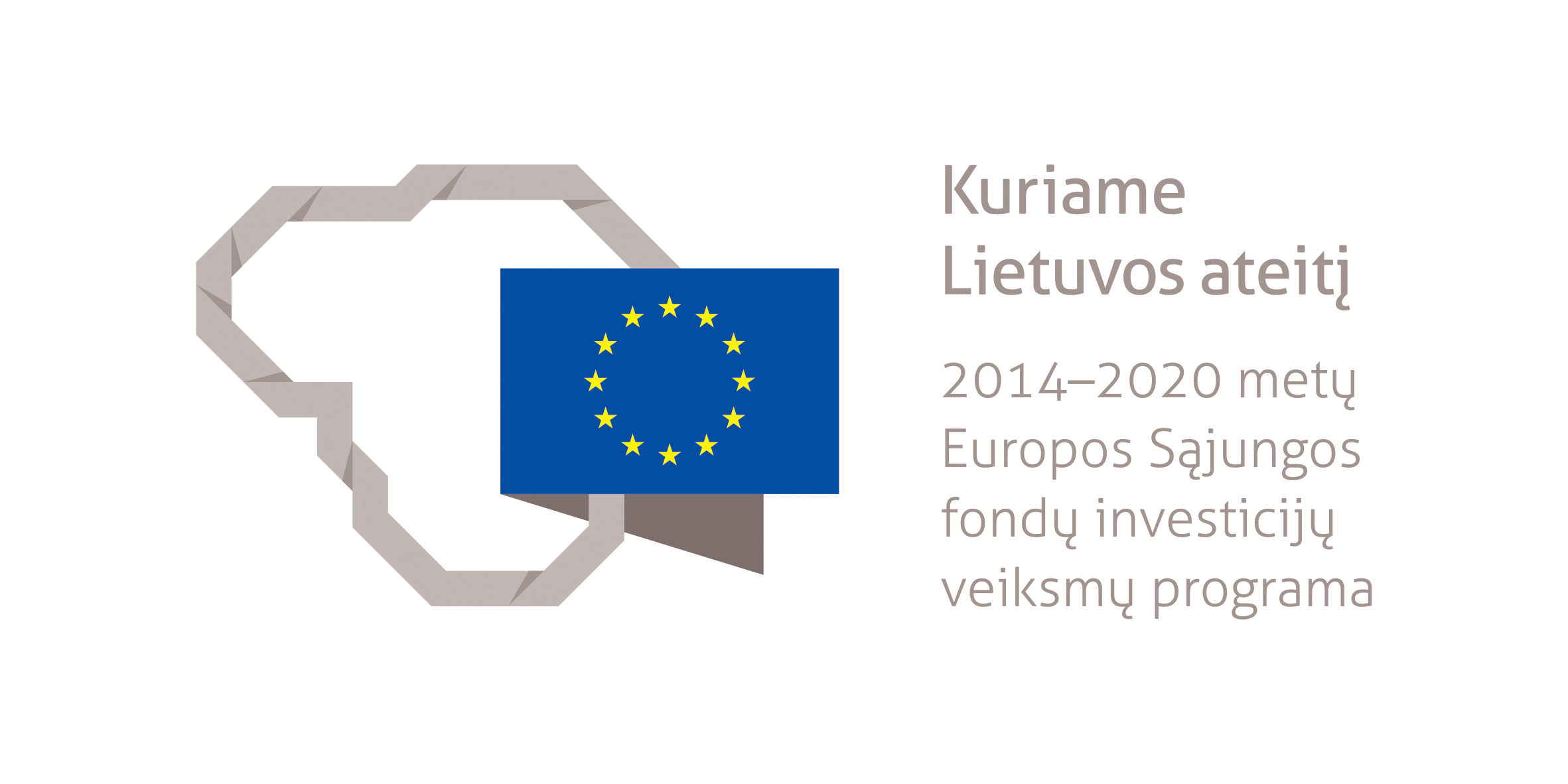 APDAILININKO MODULINĖ PROFESINIO MOKYMO PROGRAMA______________________(Programos pavadinimas)Programos valstybinis kodas ir apimtis mokymosi kreditais:T43073212 – programa, skirta tęstiniam profesiniam mokymui, 50 mokymosi kreditųKvalifikacijos pavadinimas – dažytojas, plytelių klojėjas, tinkuotojasKvalifikacijos lygis pagal Lietuvos kvalifikacijų sandarą (LTKS) – IVMinimalus reikalaujamas išsilavinimas kvalifikacijai įgyti: vidurinis išsilavinimas; dažytojo, plytelių klojėjo, tinkuotojo LTKS III lygio kvalifikacija.Reikalavimai profesinei patirčiai (jei taikomi) – ne mažesnė kaip 2 metų darbo, atitinkančio ne žemesnę kaip LTKS III lygio dažytojo, plytelių klojėjo, tinkuotojo kvalifikaciją, patirtisPrograma parengta įgyvendinant Europos Sąjungos socialinio fondo ir Lietuvos Respublikos biudžeto lėšomis finansuojamą projektą „Kvalifikacijų formavimas ir modulinio profesinio mokymo sistemos kūrimas“ (projekto Nr. VP1-2.2-ŠMM-04-V-03-001).Programa atnaujinta įgyvendinant iš Europos Sąjungos struktūrinių fondų lėšų bendrai finansuojamą projektą „Lietuvos kvalifikacijų sistemos plėtra (I etapas)“ (projekto Nr. 09.4.1-ESFA-V-734-01-0001).1. PROGRAMOS APIBŪDINIMASProgramos paskirtis. Apdailininko modulinė profesinio mokymo programa skirta kvalifikuotam dažytojui, plytelių klojėjui, tinkuotojui, parengti, kuris gebėtų vykdyti bendrąsias veiklas statybos objekte, glaistyti ir dažyti statinių paviršių rankiniu ir mechanizuotu būdu, dekoruoti statinių paviršius apmušalais ir dažų mišiniais, apdailinti paviršius plytelėmis ir atlikti plytelių dangos remontą, tinkuoti statinio konstrukcijas rankiniais įrankiais ir mechanizuotu būdu, atlikti tinko remontą.Būsimo darbo specifika. Asmuo, įgijęs dažytojo, plytelių klojėjo, tinkuotojo kvalifikacijas galės dirbti statybos įmonėse arba vykdyti individualią veiklą.Darbo sąlygos: dirbama pastatų patalpose ir lauke, su aplinkai ir žmogui agresyviomis medžiagomis, tenka dirbti dideliame aukštyje; darbo aplinka gali būti dulkėta, purvina, priklausoma nuo oro sąlygų. Dėl darbų specifikos darbuotojas aprūpinamas specialia apranga.Dažytojas, plytelių klojėjas, tinkuotojas savo veikloje vadovaujasi darbuotojų saugos ir sveikatos, ergonomikos, darbo higienos, priešgaisrinės saugos, elektrosaugos, aplinkosaugos reikalavimais, tvarios statybos principais.Darbuotojui svarbios šios asmeninės savybės: atsakingumas, pareigingumas, kūno koordinacija, fizinė ištvermė. Dažytojas, plytelių klojėjas, tinkuotojas dirba savarankiškai, vadovaudamasis brėžiniais vykdo jam pavestas sudėtingas užduotis, prižiūri jam pavaldžių, žemesnės kvalifikacijos darbuotojų veiklą, skiria jiems užduotis. Dažytojui, plytelių klojėjui, tinkuotojui veiklos uždavinius nustato aukštesnės kvalifikacijos asmuo.2. PROGRAMOS PARAMETRAI* Šie moduliai vykdant tęstinį profesinį mokymą neįgyvendinami, o darbuotojų saugos ir sveikatos bei saugaus elgesio ekstremaliose situacijose mokymas integruojamas į kvalifikaciją sudarančioms kompetencijoms įgyti skirtus modulius.3. REKOMENDUOJAMA MODULIŲ SEKA* Šie moduliai vykdant tęstinį profesinį mokymą neįgyvendinami, o darbuotojų saugos ir sveikatos bei saugaus elgesio ekstremaliose situacijose mokymas integruojamas į kvalifikaciją sudarančioms kompetencijoms įgyti skirtus modulius.4. REKOMENDACIJOS DĖL PROFESINEI VEIKLAI REIKALINGŲ BENDRŲJŲ KOMPETENCIJŲ UGDYMO5. PROGRAMOS STRUKTŪRA, VYKDANT PIRMINĮ IR TĘSTINĮ PROFESINĮ MOKYMĄPastabosVykdant tęstinį profesinį mokymą asmens ankstesnio mokymosi pasiekimai įskaitomi švietimo ir mokslo ministro nustatyta tvarka.Tęstinio profesinio mokymo programos modulius gali vesti mokytojai, įgiję andragogikos žinių ir turintys tai pagrindžiantį dokumentą arba turintys neformaliojo suaugusiųjų švietimo patirties.Saugaus elgesio ekstremaliose situacijose modulį vedantis mokytojas turi būti baigęs civilinės saugos mokymus pagal Priešgaisrinės apsaugos ir gelbėjimo departamento direktoriaus patvirtintą mokymo programą ir turėti tai pagrindžiantį dokumentą.Tęstinio profesinio mokymo programose darbuotojų saugos ir sveikatos mokymas integruojamas į kvalifikaciją sudarančioms kompetencijoms įgyti skirtus modulius. Darbuotojų saugos ir sveikatos mokoma pagal Mokinių, besimokančių pagal pagrindinio profesinio mokymo programas, darbuotojų saugos ir sveikatos programos aprašą, patvirtintą Lietuvos Respublikos švietimo ir mokslo ministro 2005 m. rugsėjo 28 d. įsakymu Nr. ISAK-1953 „Dėl Mokinių, besimokančių pagal pagrindinio profesinio mokymo programas, darbuotojų saugos ir sveikatos programos aprašo patvirtinimo“. Darbuotojų saugos ir sveikatos mokymą vedantis mokytojas turi būti baigęs darbuotojų saugos ir sveikatos mokymus ir turėti tai pagrindžiantį dokumentą.Tęstinio profesinio mokymo programose saugaus elgesio ekstremaliose situacijose mokymas integruojamas pagal poreikį į kvalifikaciją sudarančioms kompetencijoms įgyti skirtus modulius.6. PROGRAMOS MODULIŲ APRAŠAI6.1. ĮVADINIS MODULISNėra6.2. KVALIFIKACIJĄ SUDARANČIOMS KOMPETENCIJOMS ĮGYTI SKIRTI MODULIAI6.2.1. Privalomieji moduliaiModulio pavadinimas – „Bendrosios veiklos statybos objekte vykdymas (apdailininko)“Modulio pavadinimas – „Statinių paviršių glaistymas ir dažymas rankiniu būdu“Modulio pavadinimas – „Statinių paviršių glaistymas ir dažymas mechanizuotu būdu“Modulio pavadinimas – „Statinių paviršių dekoravimas“Modulio pavadinimas –„Vertikalių paviršių apdaila plytelėmis ir plytelių dangos remontas“Modulio pavadinimas –„Horizontalių paviršių apdaila plytelėmis ir plytelių dangos remontas“Modulio pavadinimas –„Statinio konstrukcijų tinkavimas rankiniais įrankiais“Modulio pavadinimas – „Statinio konstrukcijų tinkavimas mechanizuotu būdu ir tinko remontas“6.3. PASIRENKAMIEJI MODULIAINėra6.4. BAIGIAMASIS MODULISModulio pavadinimas – „Įvadas į darbo rinką“ Valstybinis kodasModulio pavadinimasLTKS lygisApimtis mokymosi kreditaisKompetencijosKompetencijų pasiekimą iliustruojantys mokymosi rezultataiĮvadinis modulis*Įvadinis modulis*Įvadinis modulis*Įvadinis modulis*Įvadinis modulis*Įvadinis modulis*Bendrieji moduliai*Bendrieji moduliai*Bendrieji moduliai*Bendrieji moduliai*Bendrieji moduliai*Bendrieji moduliai*Kvalifikaciją sudarančioms kompetencijoms įgyti skirti moduliai (iš viso 45 mokymosi kreditai)Kvalifikaciją sudarančioms kompetencijoms įgyti skirti moduliai (iš viso 45 mokymosi kreditai)Kvalifikaciją sudarančioms kompetencijoms įgyti skirti moduliai (iš viso 45 mokymosi kreditai)Kvalifikaciją sudarančioms kompetencijoms įgyti skirti moduliai (iš viso 45 mokymosi kreditai)Kvalifikaciją sudarančioms kompetencijoms įgyti skirti moduliai (iš viso 45 mokymosi kreditai)Kvalifikaciją sudarančioms kompetencijoms įgyti skirti moduliai (iš viso 45 mokymosi kreditai)Privalomieji (iš viso 45 mokymosi kreditai)Privalomieji (iš viso 45 mokymosi kreditai)Privalomieji (iš viso 45 mokymosi kreditai)Privalomieji (iš viso 45 mokymosi kreditai)Privalomieji (iš viso 45 mokymosi kreditai)Privalomieji (iš viso 45 mokymosi kreditai)407320047Bendrosios veiklos statybos objekte vykdymas (apdailininko)IV10Sandėliuoti statinio dažymo, plytelių klojimo, tinkavimo medžiagas, gaminius ir įrangą.Paaiškinti saugaus krovinių perkėlimo reikalavimus.Išmanyti statybinių medžiagų ir gaminių rūšis, savybes, paskirtį.Sandėliuoti dažymo, plytelių klojimo, tinkavimo darbams reikalingas medžiagas, gaminius ir įrangą, laikantis gamintojo reikalavimų ir nepažeidžiant jų kokybės.Instruktuoti žemesnės kvalifikacijos darbuotojus apie sandėliavimo darbų eigą.Prižiūrėti žemesnės kvalifikacijos darbuotojų atliktų sandėliavimo darbų kokybę.407320047Bendrosios veiklos statybos objekte vykdymas (apdailininko)IV10Paruošti ir sutvarkyti dažytojo, plytelių klojėjo, tinkuotojo darbo vietą.Paaiškinti dažytojo, plytelių klojėjo, tinkuotojo asmeninės apsaugos priemones, darbuotojų saugos ir sveikatos, priešgaisrinės saugos, aplinkosaugos reikalavimus.Paaiškinti tvarios statybos principus.Paruošti dažytojo, plytelių klojėjo, tinkuotojo darbo vietą pagal darbuotojų saugos reikalavimus, ergonomikos ir tvarios statybos principus.Paaiškinti saugaus darbo aukštyje reikalavimus.Sumontuoti paaukštinimo įrangą pagal reikalavimus.Paruošti dažymo, plytelių klojimo, tinkavimo įrangą, priemones, inventorių, įrankius darbui.Išdėstyti dažymo, plytelių klojimo, tinkavimo medžiagas darbo zonoje pagal ergonomikos reikalavimus.Sutvarkyti dažytojo, plytelių klojėjo, tinkuotojo darbo vietą ir atliekas.Instruktuoti žemesnės kvalifikacijos darbuotojus apie dažytojo, tinkuotojo, plytelių klojėjo darbo vietos paruošimo darbų eigą.Prižiūrėti žemesnės kvalifikacijos darbuotojų atliktų dažytojo, tinkuotojo, plytelių klojėjo darbo vietos paruošimo darbų kokybę.407320047Bendrosios veiklos statybos objekte vykdymas (apdailininko)IV10Skaityti statinio darbo projektą. Paaiškinti pagrindines techninio brėžinio braižymo taisykles.Paaiškinti statinio darbo projekte pateiktus duomenis apdailos darbų atlikimui.Komentuoti duomenis, pateiktus apdailos darbų atlikimui statinio skaitmeniniame modelyje. 407320041Statinių paviršių glaistymas ir dažymas rankiniu būduIV5Paruošti dažomus statinio paviršius ir medžiagas.Apibūdinti gruntus, glaistus, dažymo, pagalbines medžiagas statinio vidaus ir išorės dažymo darbams.Išnagrinėti statinio paviršių paruošimo dažymui technologijas.Paruošti dažymui statinio paviršius.Paruošti tonuotus vandeninius ir nevandeninius statinio paviršių dažymo, glaistymo mišinius, apskaičiuoti medžiagų sąnaudas.Instruktuoti žemesnės kvalifikacijos darbuotojus apie dažomų statinio paviršių ir medžiagų paruošimo darbų eigą.Prižiūrėti žemesnės kvalifikacijos darbuotojų atliktų dažomų statinio paviršių ir medžiagų paruošimo darbų kokybę.407320041Statinių paviršių glaistymas ir dažymas rankiniu būduIV5Glaistyti ir šlifuoti dažomus statinio paviršius rankiniu būdu.Paaiškinti dažomų statinio paviršių glaistymo ir šlifavimo technologiją.Glaistyti statinio paviršius, naudojant rankinius įrankius.Šlifuoti glaistytą statinio paviršių, naudojant rankinius įrankius.Instruktuoti žemesnės kvalifikacijos darbuotojus apie dažomų statinio paviršių glaistymo ir šlifavimo rankiniu būdu darbų eigą.Prižiūrėti žemesnės kvalifikacijos darbuotojų atliktų dažomų statinio paviršių glaistymo ir šlifavimo rankiniu būdu darbų kokybę.407320041Statinių paviršių glaistymas ir dažymas rankiniu būduIV5Dažyti statinio paviršius rankiniu būdu.Parinkti dažymo įrankius, pagalbines priemones, inventorių pagal dažomo paviršiaus ir dažų tipą.Išnagrinėti statinio paviršių dažymo dažų mišiniais technologiją.Išnagrinėti fasadų dažymo technologiją.Paaiškinti koloristikos principus, taikomus statinio dažymui.Įvertinti statinio paviršių dažymo darbų žiemą ypatumus.Dažyti rankiniais įrankiais įvairių tipų statinio paviršius ir konstrukcijas.Paaiškinti dažytų statinio paviršių defektus, jų atsiradimo priežastis ir pašalinimo būdus.Atlikti dažytų statinio paviršių remontą.Instruktuoti žemesnės kvalifikacijos darbuotojus apie statinio paviršių dažymo rankiniu būdu darbų eigą.Prižiūrėti žemesnės kvalifikacijos darbuotojų atliktų statinių paviršių dažymo rankiniu būdu darbų kokybę.407320042Statinių paviršių glaistymas ir dažymas mechanizuotu būduIV5Glaistyti ir šlifuoti statinio paviršius mechanizuotu būdu. Paaiškinti glaistymo ir šlifavimo mechanizmų paskirtį, jų veikimo principą.Paruošti glaistymo, šlifavimo mechanizmus darbui, atlikti smulkų remontą.Glaistyti statinio paviršius glaisto purškimo įrenginiais.Šlifuoti glaistytą paviršių glaisto šlifuokliais.Instruktuoti žemesnės kvalifikacijos darbuotojus apie statinio paviršių glaistymo ir šlifavimo mechanizuotu būdu darbų eigą.Prižiūrėti žemesnės kvalifikacijos darbuotojų atliktų statinio paviršių glaistymo ir šlifavimo mechanizuotu būdu darbų kokybę.407320042Statinių paviršių glaistymas ir dažymas mechanizuotu būduIV5Dažyti statinio paviršius mechanizuotu būdu.Paaiškinti dažymo mechanizmų paskirtį, jų veikimo principą.Paruošti dažymo mechanizmus darbui, atlikti smulkų remontą.Nudažyti statinio paviršius, naudojant dažymo purkštuvus ir aparatus.Instruktuoti žemesnės kvalifikacijos darbuotojus apie statinio paviršių dažymo mechanizuotu būdu darbų eigą.Prižiūrėti žemesnės kvalifikacijos darbuotojų atliktų statinio paviršių dažymo mechanizuotu būdu darbų kokybę.407320043Statinių paviršių dekoravimasIV5Dekoruoti pastato paviršius apmušalais.Apibūdinti apmušalų ir klijų rūšis.Paaiškinti pastato paviršių paruošimo apdailai apmušalais technologiją.Paaiškinti pastato paviršių apdailos apmušalais technologiją.Apklijuoti sienas apmušalais.Apdailinti apvadais apmušalais dekoruotą paviršių.Apklijuoti sienas kamštine danga.Pašalinti pastato paviršiaus, apklijuoto apmušalais, defektus.Instruktuoti žemesnės kvalifikacijos darbuotojus apie pastato paviršių dekoravimo apmušalais darbų eigą.Prižiūrėti žemesnės kvalifikacijos darbuotojų atliktų pastato paviršių dekoravimo apmušalais darbų kokybę.407320043Statinių paviršių dekoravimasIV5Dekoruoti statinio paviršius dažų mišiniais.Paaiškinti statinio paviršių dekoratyvinio dažymo technologiją.Dekoruoti statinio paviršių, naudojant trafaretus.Atlikti statinio paviršiaus faktūrinę apdailą.Dekoruoti statinio paviršius dažymo mišiniais.Dekoruoti statinio paviršius, naudojant įvairius įrankius ir įrangą.Atlikti dekoruoto statinio paviršiaus remontą.Instruktuoti žemesnės kvalifikacijos darbuotojus apie statinio paviršių dekoravimo dažų mišiniais darbų eigą.Prižiūrėti žemesnės kvalifikacijos darbuotojų atliktų statinio paviršių dekoravimo dažų mišiniais darbų kokybę.407320045Vertikalių paviršių apdaila plytelėmis ir plytelių dangos remontasIV5Paruošti apdailinamą plytelėmis vertikalų paviršių.Paaiškinti apdailinamų plytelėmis vertikalių paviršių paruošimą.Paruošti apdailinamą plytelėmis vidaus vertikalų paviršių.Įrengti sienų hidroizoliaciją šlapiose patalpose.Paruošti fasadą apdailai plytelėmis.Instruktuoti žemesnės kvalifikacijos darbuotojus apie vertikalių paviršių paruošimo apdailai plytelėmis darbų eigą.Prižiūrėti žemesnės kvalifikacijos darbuotojų vertikalių paviršių paruošimo apdailai plytelėmis darbų kokybę.407320045Vertikalių paviršių apdaila plytelėmis ir plytelių dangos remontasIV5Klijuoti plyteles ant vertikalių paviršių.Paaiškinti plytelių klijavimo ant vertikalių paviršių technologiją.Parengti plytelių išdėstymo ant vertikalių paviršių planą.Apdailinti vienetinėmis plytelėmis pastato vidaus vertikalius paviršius.Apdailinti mozaikinėmis plytelėmis pastato vidaus vertikalius paviršius.Apdailinti plytelėmis pastato fasadus.Užpildyti vertikalių paviršių plytelių dangos siūles.Instruktuoti žemesnės kvalifikacijos darbuotojus apie plytelių klijavimo ant vertikalių paviršių darbų eigą.Prižiūrėti žemesnės kvalifikacijos darbuotojų plytelių klijavimo ant vertikalių paviršių darbų kokybę.407320045Vertikalių paviršių apdaila plytelėmis ir plytelių dangos remontasIV5Remontuoti vertikalių paviršių plytelių dangą.Parinkti plytelių dangos remonto būdą ir medžiagas.Nuardyti remontuojamą plytelių dangą.Užklijuoti naujas plyteles ant remontuojamų vertikalių paviršių.Užpildyti remontuojamos vertikalių paviršių plytelių dangos siūles.Instruktuoti žemesnės kvalifikacijos darbuotojus apie vertikalių paviršių plytelių dangos remonto darbų eigą.Prižiūrėti žemesnės kvalifikacijos darbuotojų vertikalių paviršių plytelių dangos remonto darbų kokybę.407320046Horizontalių paviršių apdaila plytelėmis ir plytelių dangos remontasIV5Paruošti horizontalių paviršių pagrindą plytelių dangai.Paaiškinti apdailinamų plytelėmis horizontalių paviršių paruošimą.Įrengti grindų išlyginamąjį sluoksnį.Įrengti grindų hidroizoliaciją šlapiose patalpose, terasose, balkonuose.Paruošti grindų, laiptų paviršių plytelių klijavimui.Instruktuoti žemesnės kvalifikacijos darbuotojus apie horizontalių paviršių paruošimo plytelių dangai darbų eigą.Prižiūrėti žemesnės kvalifikacijos darbuotojų horizontalių paviršių paruošimo plytelių dangai darbų kokybę.407320046Horizontalių paviršių apdaila plytelėmis ir plytelių dangos remontasIV5Klijuoti plyteles ant horizontalių paviršių.Paaiškinti plytelių klijavimo ant horizontalių paviršių technologiją.Parengti plytelių išdėstymo ant horizontalių paviršių planą.Klijuoti vienetines plyteles ant grindų.Klijuoti mozaikines plyteles ant grindų.Klijuoti plyteles ant laiptų.Užpildyti horizontalių paviršių plytelių dangos siūles.Instruktuoti žemesnės kvalifikacijos darbuotojus apie plytelių klijavimo ant horizontalių paviršių darbų eigą.Prižiūrėti žemesnės kvalifikacijos darbuotojų plytelių klijavimo ant horizontalių paviršių darbų kokybę.407320046Horizontalių paviršių apdaila plytelėmis ir plytelių dangos remontasIV5Remontuoti grindų ir laiptų plytelių dangą.Parinkti plytelių dangos remonto būdą ir medžiagas.Nuardyti remontuojamą plytelių dangą.Užklijuoti naujas plyteles ant remontuojamų horizontalių paviršių.Užpildyti remontuojamos horizontalaus paviršiaus plytelių dangos siūles.Instruktuoti žemesnės kvalifikacijos darbuotojus apie grindų ir laiptų plytelių dangos remonto darbų eigą.Prižiūrėti žemesnės kvalifikacijos darbuotojų grindų ir laiptų plytelių dangos remonto darbų kokybę.407320038Statinio konstrukcijų tinkavimas rankiniais įrankiaisIV5Paruošti skiedinius ir statinio konstrukcijų paviršius tinkavimo darbams.Apibūdinti tinkavimo skiedinius paprastam ir dekoratyviniam tinkui.Paaiškinti statinio konstrukcijų paviršių paruošimą tinkavimui.Paruošti ir nužymėti statinio konstrukcijų paviršius tinkavimui.Instruktuoti žemesnės kvalifikacijos darbuotojus apie skiedinių ir statinio konstrukcijų paviršių paruošimo tinkavimo darbams darbų eigą.Prižiūrėti žemesnės kvalifikacijos darbuotojų skiedinių ir statinio konstrukcijų paviršių paruošimo tinkavimo darbams darbų kokybę.407320038Statinio konstrukcijų tinkavimas rankiniais įrankiaisIV5Tinkuoti statinio konstrukcijas paprastais skiediniais.Apibūdinti paprasto tinko rūšis ir tinko sluoksnius.Paaiškinti paprasto tinko technologinį procesą.Ištinkuoti statinio vidines ir išorines konstrukcijas paprastu skiediniu.Instruktuoti žemesnės kvalifikacijos darbuotojus apie statinio konstrukcijų tinkavimo paprastais skiediniais darbų eigą.Prižiūrėti žemesnės kvalifikacijos darbuotojų statinio konstrukcijų tinkavimo paprastais skiediniais darbų kokybę.407320038Statinio konstrukcijų tinkavimas rankiniais įrankiaisIV5Dengti statinio konstrukcijas dekoratyviniu tinku.Apibūdinti dekoratyvinio tinko rūšis.Paaiškinti dekoratyvinio tinko technologinį procesą.Ištinkuoti statinio vidines ir išorines konstrukcijas dekoratyviniu tinku.Instruktuoti žemesnės kvalifikacijos darbuotojus apie statinio konstrukcijų dengimo dekoratyviniu tinku darbų eigą.Prižiūrėti žemesnės kvalifikacijos darbuotojų statinio konstrukcijų dengimo dekoratyviniu tinku darbų kokybę.407320039Statinio konstrukcijų tinkavimas mechanizuotu būdu ir tinko remontasIV5Tinkuoti statinio konstrukcijas mechanizuotu būdu.Apibūdinti skiedinio paruošimo, padavimo, užpurškimo, tinko užtrynimo įrangą.Paruošti tinkavimo įrangą darbui, atlikti smulkų remontą.Užpurkšti ir užtrinti paprastą, dekoratyvinį tinką mechanizuotu būdu.Instruktuoti žemesnės kvalifikacijos darbuotojus apie statinio paviršių tinkavimo mechanizuotu būdu darbų eigą.Prižiūrėti žemesnės kvalifikacijos darbuotojų atliktų statinio paviršių tinkavimo mechanizuotu būdu darbų kokybę.407320039Statinio konstrukcijų tinkavimas mechanizuotu būdu ir tinko remontasIV5Remontuoti paprastą ir dekoratyvinį tinką.Paaiškinti tinko defektus ir jų atsiradimo priežastis.Paruošti paprastą ir dekoratyvinį tinką remontui.Tinkuoti remontuojamą tinko vietą.Instruktuoti žemesnės kvalifikacijos darbuotojus apie paprasto ir dekoratyvinio tinko remonto darbų eigą.Prižiūrėti žemesnės kvalifikacijos darbuotojų paprasto ir dekoratyvinio tinko remonto darbų kokybę.Pasirenkamieji moduliai*Pasirenkamieji moduliai*Pasirenkamieji moduliai*Pasirenkamieji moduliai*Pasirenkamieji moduliai*Pasirenkamieji moduliai*Baigiamasis modulis (iš viso 5 mokymosi kreditai)Baigiamasis modulis (iš viso 5 mokymosi kreditai)Baigiamasis modulis (iš viso 5 mokymosi kreditai)Baigiamasis modulis (iš viso 5 mokymosi kreditai)Baigiamasis modulis (iš viso 5 mokymosi kreditai)Baigiamasis modulis (iš viso 5 mokymosi kreditai)4000004Įvadas į darbo rinkąIV5Formuoti darbinius įgūdžius realioje darbo vietoje.Įsivertinti ir realioje darbo vietoje demonstruoti įgytas kompetencijas.Susipažinti su būsimo darbo specifika ir adaptuotis realioje darbo vietoje.Įsivertinti asmenines integracijos į darbo rinką galimybes.Valstybinis kodasModulio pavadinimasLTKS lygisApimtis mokymosi kreditaisAsmens pasirengimo mokytis modulyje reikalavimai (jei taikoma)Įvadinis modulis*Įvadinis modulis*Įvadinis modulis*Įvadinis modulis*Įvadinis modulis*Bendrieji moduliai*Bendrieji moduliai*Bendrieji moduliai*Bendrieji moduliai*Bendrieji moduliai*Kvalifikaciją sudarančioms kompetencijoms įgyti skirti moduliai (iš viso 45 mokymosi kreditai)Kvalifikaciją sudarančioms kompetencijoms įgyti skirti moduliai (iš viso 45 mokymosi kreditai)Kvalifikaciją sudarančioms kompetencijoms įgyti skirti moduliai (iš viso 45 mokymosi kreditai)Kvalifikaciją sudarančioms kompetencijoms įgyti skirti moduliai (iš viso 45 mokymosi kreditai)Kvalifikaciją sudarančioms kompetencijoms įgyti skirti moduliai (iš viso 45 mokymosi kreditai)Privalomieji (iš viso 45 mokymosi kreditai)Privalomieji (iš viso 45 mokymosi kreditai)Privalomieji (iš viso 45 mokymosi kreditai)Privalomieji (iš viso 45 mokymosi kreditai)Privalomieji (iš viso 45 mokymosi kreditai)407320047Bendrosios veiklos statybos objekte vykdymas (apdailininko)IV10Netaikoma.407320041Statinių paviršių glaistymas ir dažymas rankiniu būduIV5Baigtas modulis:Bendrosios veiklos statybos objekte vykdymas (apdailininko)407320042Statinių paviršių glaistymas ir dažymas mechanizuotu būduIV5Baigti moduliai:Bendrosios veiklos statybos objekte vykdymas (apdailininko)Statinių paviršių glaistymas ir dažymas rankiniu būdu407320043Statinių paviršių dekoravimasIV5Baigti moduliai:Bendrosios veiklos statybos objekte vykdymas (apdailininko)Statinių paviršių glaistymas ir dažymas rankiniu būdu407320045Vertikalių paviršių apdaila plytelėmis ir plytelių dangos remontasIV5Baigtas modulis:Bendrosios veiklos statybos objekte vykdymas (apdailininko)407320046Horizontalių paviršių apdaila plytelėmis ir plytelių dangos remontasIV5Baigtas modulis:Bendrosios veiklos statybos objekte vykdymas (apdailininko)407320038Statinio konstrukcijų tinkavimas rankiniais įrankiaisIV5Baigtas modulis:Bendrosios veiklos statybos objekte vykdymas (apdailininko)407320039Statinio konstrukcijų tinkavimas mechanizuotu būdu ir tinko remontasIV5Baigti moduliai:Bendrosios veiklos statybos objekte vykdymas (apdailininko)Statinio konstrukcijų tinkavimas rankiniais įrankiaisPasirenkamieji moduliai*Pasirenkamieji moduliai*Pasirenkamieji moduliai*Pasirenkamieji moduliai*Pasirenkamieji moduliai*Baigiamasis modulis (iš viso 5 mokymosi kreditai)Baigiamasis modulis (iš viso 5 mokymosi kreditai)Baigiamasis modulis (iš viso 5 mokymosi kreditai)Baigiamasis modulis (iš viso 5 mokymosi kreditai)Baigiamasis modulis (iš viso 5 mokymosi kreditai)4000004Įvadas į darbo rinkąIV5Baigti visi dažytojo, tinkuotojo, plytelių klojėjo kvalifikacijas sudarantys privalomieji moduliai.Bendrosios kompetencijosBendrųjų kompetencijų pasiekimą iliustruojantys mokymosi rezultataiRaštingumo kompetencijaRašyti gyvenimo aprašymą, motyvacinį laišką, prašymą, ataskaitą, elektroninį laišką.Parengti darbo planą.Kalbėti taisyklingai pagal valstybinės kalbos reikalavimus.Daugiakalbystės kompetencijaBendrauti profesine užsienio kalba darbinėje aplinkoje.Įvardyti medžiagas, įrenginius, inventorių, priemones užsienio kalba.Rašyti gyvenimo aprašymą, motyvacinį laišką, prašymą, ataskaitą, elektroninį laišką.Matematinė kompetencija ir gamtos mokslų, technologijų ir inžinerijos kompetencijaNaudotis naujausiomis technologijomis ir įranga apskaičiuojant atliktų darbų kiekį.Apskaičiuoti darbams atlikti reikalingą medžiagų kiekį.Apskaičiuoti atliktų darbų kiekį.Skaitmeninė kompetencijaNaudotis kompiuterine skaičiuokle skaičiavimams atlikti.Atlikti informacijos paiešką internete.Rinkti, apdoroti ir saugoti reikalingą darbui informaciją.Naudotis skaitmeniniais matavimo įrankiais ir prietaisais.Naudotis skaitmeniniu statinio modeliu. Asmeninė, socialinė ir mokymosi mokytis kompetencijaĮsivertinti turimas žinias ir gebėjimusOrganizuoti savo mokymąsi.Pritaikyti turimas žinias ir gebėjimus dirbant individualiai ir grupėje.Pasirengti profesinio tobulinimo planą.Pilietiškumo kompetencijaBendrauti su bendradarbiais, vadovais, užsakovais.Dirbti kolektyvo komandoje.Spręsti psichologines krizines situacijas.Gerbti save, kitus, savo šalį ir jos tradicijas.Taikyti tvariosios statybos principus.Verslumo kompetencijaSuprasti statybos įmonės veiklos koncepciją, verslo aplinką.Išmanyti verslo kūrimo galimybes.Atpažinti naujas (rinkos) galimybes, pasitelkiant intuiciją, kūrybiškumą ir analitinius gebėjimus.Dirbti savarankiškai, planuoti savo laiką.Organizuoti nedidelės grupės darbuotojų veiklą.Kultūrinio sąmoningumo ir raiškos kompetencijaBūti tolerantiškam kitos tautos, rasės, tikėjimo asmenims.Pažinti įvairių šalies regionų švenčių tradicijas ir papročius, etnografinį statybos paveldą.Kvalifikacija – dažytojas, plytelių klojėjas, tinkuotojas LTKS lygis IVKvalifikacija – dažytojas, plytelių klojėjas, tinkuotojas LTKS lygis IVProgramos, skirtos pirminiam profesiniam mokymui, struktūraProgramos, skirtos tęstiniam profesiniam mokymui, struktūraĮvadinis modulis (0 mokymosi kreditų)–Įvadinis modulis (0 mokymosi kreditų)–Bendrieji moduliai (0 mokymosi kreditų)–Bendrieji moduliai (0 mokymosi kreditų)–Kvalifikaciją sudarančioms kompetencijoms įgyti skirti moduliai (0 mokymosi kreditų)–Kvalifikaciją sudarančioms kompetencijoms įgyti skirti moduliai (iš viso 45 mokymosi kreditai)Bendrosios veiklos statybos objekte vykdymas (apdailininko), 10 mokymosi kreditųStatinių paviršių glaistymas ir dažymas rankiniu būdu, 5 mokymosi kreditaiStatinių paviršių glaistymas ir dažymas mechanizuotu būdu, 5 mokymosi kreditaiStatinių paviršių dekoravimas, 5 mokymosi kreditaiVertikalių paviršių apdaila plytelėmis ir plytelių dangos remontas, 5 mokymosi kreditaiHorizontalių paviršių apdaila plytelėmis ir plytelių dangos remontas, 5 mokymosi kreditaiStatinio konstrukcijų tinkavimas rankiniais įrankiais, 5 mokymosi kreditaiStatinio konstrukcijų tinkavimas mechanizuotu būdu ir tinko remontas, 5 mokymosi kreditaiPasirenkamieji moduliai (0 mokymosi kreditų)–Pasirenkamieji moduliai (0 mokymosi kreditų)–Baigiamasis modulis (0 mokymosi kreditų)–Baigiamasis modulis (iš viso 5 mokymosi kreditai)Įvadas į darbo rinką, 5 mokymosi kreditaiValstybinis kodas407320047407320047Modulio LTKS lygisIVIVApimtis mokymosi kreditais1010KompetencijosMokymosi rezultataiRekomenduojamas turinys mokymosi rezultatams pasiekti1. Sandėliuoti statinio dažymo, plytelių klojimo, tinkavimo medžiagas, gaminius ir įrangą.1.1. Paaiškinti saugaus krovinių perkėlimo reikalavimus.Tema. Statybos darbų organizavimasStatybvietės generalinis planasStatybos darbų organizavimo principaiTema. Saugus krovinių perkėlimasSaugaus krovinių perkėlimo reikalavimaiSaugaus krovinių sandėliavimo reikalavimaiDarbų saugos reikalavimų naujovės1. Sandėliuoti statinio dažymo, plytelių klojimo, tinkavimo medžiagas, gaminius ir įrangą.1.2. Išmanyti statybinių medžiagų ir gaminių rūšis, savybes, paskirtį.Tema. Statybinių medžiagų rūšysStatybinių medžiagų klasifikacija pagal sudėtį, paskirtį, gavimo būdąStatybinių gaminių rūšys, jų paskirtisTema. Statybinių medžiagų savybėsStatybinių medžiagų fizinės, mechaninės, cheminės, technologinės savybėsApdailos darbams skirtų medžiagų savybėsTema. Rišamosios medžiagosTinkavimo mišinių rišamosios medžiagos, jų savybėsDažymo mišinių rišamosios medžiagos, jų savybėsPlytelių klijavimo mišinių rišamosios medžiagos, jų savybėsTema. UžpildaiTinkavimo mišinių užpildai, jų savybėsDažymo mišinių užpildai, jų savybėsPlytelių klijavimo mišinių užpildai, jų savybėsTema. Keraminiai gaminiaiKeraminių apdailos medžiagų charakteristikaKeraminių plytelių žaliava, gamybos būdaiTema. Garso ir termoizoliacinės medžiagos, jų tvirtinimo priemonėsGarso ir termoizoliacinių medžiagų, naudojamų apdailos darbams savybėsGarso ir termoizoliacinių medžiagų tvirtinimo priemonėsTema. Hidroizoliacinių medžiagų, naudojamų apdailos darbams, savybėsStatinių hidroizoliacinių medžiagų paskirtis, klasifikacijaHidroizoliacinių medžiagų, naudojamų apdailos darbams savybėsTema. Gamtiniai ir dirbtiniai akmenysGamtinių akmenų rūšys, savybės ir paskirtisDirbtiniai akmenys, jų savybės, paskirtisTema. Metalai ir jų gaminiaiMetalai, jų savybėsMetalo gaminiai, jų rūšys, panaudojimasTema. Mediena ir jos gaminiaiMediena, jos rūšys, savybesMedienos gaminiai, jų paskirtisTema. Gipskartonio plokštėsGipskartonio plokščių briaunosGipskartonio plokščių žymėjimas pagal savybes ir panaudojimąGipskartonio plokščių rūšys ir charakteristikos1. Sandėliuoti statinio dažymo, plytelių klojimo, tinkavimo medžiagas, gaminius ir įrangą.1.3. Sandėliuoti dažymo, plytelių klojimo, tinkavimo darbams reikalingas medžiagas, gaminius ir įrangą, laikantis gamintojo reikalavimų ir nepažeidžiant jų kokybės.Tema. Statybinių medžiagų, gaminių, įrangos laikymas statybvietėjeReikalavimai medžiagų, gaminių, įrangos laikymui statybvietėjeReikalavimai pavojingų medžiagų sandėliavimuiDažniausiai pasitaikančios apdailos medžiagų sugadinimo priežastysDažymo darbams reikalingų medžiagų, gaminių ir įrangos sandėliavimas, laikantis gamintojo reikalavimų ir nepažeidžiant jų kokybėsPlytelių klojimo darbams reikalingų medžiagų, gaminių ir įrangos sandėliavimas, laikantis gamintojo reikalavimų ir nepažeidžiant jų kokybėsTinkavimo darbams reikalingų medžiagų, gaminių ir įrangos sandėliavimas, laikantis gamintojo reikalavimų ir nepažeidžiant jų kokybės1. Sandėliuoti statinio dažymo, plytelių klojimo, tinkavimo medžiagas, gaminius ir įrangą.1.4. Instruktuoti žemesnės kvalifikacijos darbuotojus apie sandėliavimo darbų eigą.Tema. PlanavimasVeiklos darbų planavimasDarbo priemonių, medžiagų panaudojimo apskaitos vedimasTema. Bendravimo komandoje pagrindaiBendravimo ir organizacinė kultūraDarbuotojų motyvacija ir etikaSandėliavimo darbų terminologija valstybine kalbaDarbo etikos ir kultūros reikalavimai, pateikiant užduotis ir paaiškinant jų vykdymo eigą, atlikimo ypatumusTema. Užduočių, funkcijų paskirstymasTema. Darbuotojų instruktavimasTradiciniai instruktažo darbo vietoje metodai, saugaus darbo instruktažo pravedimo principaiĮ veiksmą orientuotas mokymas(is) darbo vietojeDarbuotojų saugos ir sveikatos reikalavimai, vykdant sandėliavimo darbusSandėliavimo darbų eiga ir seka1. Sandėliuoti statinio dažymo, plytelių klojimo, tinkavimo medžiagas, gaminius ir įrangą.1.5. Prižiūrėti žemesnės kvalifikacijos darbuotojų atliktų sandėliavimo darbų kokybę.Tema. Darbuotojų veiklos vertinimasVertinimo metodų parinkimasVeiklos ir rezultatų kokybės principaiModerniausios darbų, medžiagų kiekio apskaičiavimo, kokybės tikrinimo priemonėsSandėliavimo darbų vertinimo kriterijai2. Paruošti ir sutvarkyti dažytojo, plytelių klojėjo, tinkuotojo darbo vietą.2.1. Paaiškinti dažytojo, plytelių klojėjo, tinkuotojo asmeninės apsaugos priemones, darbuotojų saugos ir sveikatos, priešgaisrinės saugos, aplinkosaugos reikalavimus.Tema. Dažytojo, plytelių klojėjo, tinkuotojo asmeninės apsaugos priemonės statybos vietojeAsmeninės apsaugos priemonės, reikalingos apdailos darbuose ir šios srities naujovėsTema. Darbuotojų sauga ir sveikata statybos vietojeDarbuotojų saugos ir sveikatos reikalavimai ir taisyklės statybos vietoje ir šios srities naujovėsDarbuotojų saugos ir sveikatos apsaugos ženklai statybos vietoje ir jų reikšmėProfesinės rizikos veiksnių paaiškinimas, būdų ir priemonių rizikai mažinti taikymasTema. Priešgaisrinė saugaPriešgaisrinės saugos reikalavimai statybos vietoje ir šios srities naujovėsPriešgaisrinės saugos ženklai statybos vietoje ir jų reikšmėTema. Aplinkosauga statybos vietojeNorminiai ir įstatyminiai dokumentai, reglamentuojantys aplinkosaugą statybos vietojeAplinkosaugos reikalavimai statybos vietoje ir šios srities naujovėsTema. Atmosferos taršos šaltiniai statyboje, aplinkos ir vandens apsaugos svarba Lietuvoje ir Europos SąjungojeAtmosferos taršos šaltiniai ir taršos mažinimo būdaiVandens taršos šaltiniai ir vandens apsaugos būdaiBuitinių ir statybinių atliekų rūšiavimas, transportavimas ir tvarkymas2. Paruošti ir sutvarkyti dažytojo, plytelių klojėjo, tinkuotojo darbo vietą.2.2. Paaiškinti tvarios statybos principus.Tema. Tvari statyba - aplinką tausojanti statybaTvarios statybos principai ir jų reikšmė statybojePastatų tvarumo vertinimo sistemaStatybos technologijos ir medžiagos, duodančios mažai atliekųEnergiškai efektyvių pastatų statybos principai2. Paruošti ir sutvarkyti dažytojo, plytelių klojėjo, tinkuotojo darbo vietą.2.3. Paruošti dažytojo, plytelių klojėjo, tinkuotojo darbo vietą pagal darbuotojų saugos reikalavimus, ergonomikos ir tvarios statybos principus.Tema. Dažytojo, plytelių klojėjo, tinkuotojo darbo vietos paruošimasDarbuotojų saugos reikalavimai dažytojo darbo vietaiDarbuotojų saugos reikalavimai plytelių klojėjo darbo vietaiDarbuotojų saugos reikalavimai tinkuotojo darbo vietaiErgonomikos principai ruošiant dažytojo, tinkuotojo, plytelių klojėjo darbo vietąDažytojo, tinkuotojo, plytelių klojėjo darbo vietos paruošimas, taikant ergonomikos principus ir laikantis darbo vietos paruošimo reikalavimų2. Paruošti ir sutvarkyti dažytojo, plytelių klojėjo, tinkuotojo darbo vietą.2.4. Paaiškinti saugaus darbo aukštyje reikalavimus.Tema. Saugus darbas aukštyjeSaugaus darbo reikalavimai, montuojant paaukštinimo įrangąSaugaus darbo reikalavimai, dirbant ant paaukštinimo įrangos2. Paruošti ir sutvarkyti dažytojo, plytelių klojėjo, tinkuotojo darbo vietą.2.5. Sumontuoti paaukštinimo įrangą pagal reikalavimus.Tema. Paaukštinimo įrangaPaaukštinimo įrangos klasifikacija pagal medžiagas, tipus, paskirtįPastoliai, jų klasifikacija pagal medžiagas, tipus, paskirtįTema. Kopėčios, lopšiai, platformosKopėčios, platformos, jų tipai, paskirtisTema. Paaukštinimo įrangos montavimasPastolių montavimasKopėčių statymasKitos paaukštinimo įrangos montavimas ir statymasDarbuotojų saugos reikalavimų taikymas montuojant paaukštinimo įrangą2. Paruošti ir sutvarkyti dažytojo, plytelių klojėjo, tinkuotojo darbo vietą.2.6. Paruošti dažymo, plytelių klojimo, tinkavimo įrangą, priemones, inventorių, įrankius darbui.Tema. Rankiniai įrankiai, inventorius apdailos darbamsDažymo įrankiai, priemonės, inventorius, jų paskirtis ir paruošimas darbuiTinkavimo įrankiai, priemonės, inventorius, jų paskirtis ir paruošimas darbuiPlytelių klojimo įrankiai, priemonės, inventorius, jų paskirtis ir paruošimas darbuiTema. Įranga apdailos darbamsTinkavimo mechanizmai, jų paskirtis, techninės charakteristikos ir veikimo principasDažymo įranga, jų paskirtis, techninės charakteristikos ir veikimo principasPlytelių pjovimo įranga, paruošimas darbui2. Paruošti ir sutvarkyti dažytojo, plytelių klojėjo, tinkuotojo darbo vietą.2.7. Išdėstyti dažymo, plytelių klojimo, tinkavimo medžiagas darbo zonoje pagal ergonomikos reikalavimus. Tema. Medžiagų išdėstymas dažymo, plytelių klojimo, tinkavimo darbo zonojeErgonomikos principai medžiagų išdėstymui dažymo darbo zonojeErgonomikos principai medžiagų išdėstymui plytelių klojimo darbo zonojeErgonomikos principai medžiagų išdėstymui tinkavimo darbo zonojeApdailos medžiagų išdėstymas dažytojo, tinkuotojo, plytelių klojėjo darbo zonoje pagal ergonomikos principus2. Paruošti ir sutvarkyti dažytojo, plytelių klojėjo, tinkuotojo darbo vietą.2.8. Sutvarkyti dažytojo, plytelių klojėjo, tinkuotojo darbo vietą ir atliekas.Tema. Darbo vietos sutvarkymasDažytojo, tinkuotojo, plytelių klojėjo darbo įrangos sutvarkymas, baigus darbusDažymo, tinko, plytelių klojimo medžiagų sutvarkymasDažymo, tinko, plytelių klojimo medžiagų atliekų rūšiavimas ir utilizavimas2. Paruošti ir sutvarkyti dažytojo, plytelių klojėjo, tinkuotojo darbo vietą.2.9. Instruktuoti žemesnės kvalifikacijos darbuotojus apie dažytojo, tinkuotojo, plytelių klojėjo darbo vietos paruošimo darbų eigą.Tema. Darbo vietos paruošimo ir sutvarkymo planavimasDažytojo, tinkuotojo, plytelių klojėjo darbo vietos paruošimo ir sutvarkymo planavimasDarbo priemonių, medžiagų, reikalingų dažytojo, tinkuotojo, plytelių klojėjo darbo vietos paruošimui ir sutvarkymui, panaudojimo apskaitos vedimasTema. Darbuotojų instruktavimas apie darbo vietos paruošimo ir sutvarkymo darbusDarbuotojų saugos ir sveikatos reikalavimai, vykdant dažytojo, tinkuotojo, plytelių klojėjo darbo vietos paruošimo ir sutvarkymo darbusDažytojo, tinkuotojo, plytelių klojėjo darbo vietos paruošimo užduočių, funkcijų paskirstymasDažytojo, tinkuotojo, plytelių klojėjo darbo vietos paruošimo ir sutvarkymo darbų eiga ir seka2. Paruošti ir sutvarkyti dažytojo, plytelių klojėjo, tinkuotojo darbo vietą.2.10. Prižiūrėti žemesnės kvalifikacijos darbuotojų atliktų dažytojo, tinkuotojo, plytelių klojėjo darbo vietos paruošimo darbų kokybę.Tema. Darbuotojų veiklos vertinimasDažytojo, tinkuotojo, plytelių klojėjo darbo vietos paruošimo ir sutvarkymo vertinimo kriterijaiDažytojo, tinkuotojo, plytelių klojėjo darbo vietos paruošimo ir sutvarkymo darbų įvertinimas3. Skaityti statinio darbo projektą.3.1. Paaiškinti pagrindines techninio brėžinio braižymo taisykles.Tema. Pagrindinės brėžinių braižymo taisyklėsBrėžinių įforminimo standartaiBrėžinių formatai, linijos, masteliaiMatmenų žymėjimasGeometrinės braižybos elementaiSkaitmeninių brėžinių privalumaiTema. Statybinių detalių ir gaminių atvaizdų braižymasDetalių ir gaminių vaizdų, pjūvių ir kirtinių braižymasDetalių ir gaminių darbo brėžinių skaitymas3. Skaityti statinio darbo projektą.3.2. Paaiškinti statinio darbo projekte pateiktus duomenis apdailos darbų atlikimui.Tema. Pastato statybinių architektūrinių brėžinių charakteristikaSutartiniai grafiniai žymėjimai statybiniuose brėžiniuosePastato statybiniai architektūriniai brėžiniaiPastato statybinių architektūrinių brėžinių skaitymasTema. Pastato darbo projektasPastato darbo projekto sudėtis ir paskirtisPastato apdailos darbų atlikimui darbo projekte pateiktų duomenų komentavimas3. Skaityti statinio darbo projektą.3.3. Komentuoti duomenis, pateiktus apdailos darbų atlikimui statinio skaitmeniniame modelyje.Tema. Grafinės automatizuoto kompiuterinio projektavimo programosAutomatizuoto kompiuterinio projektavimo programos, jų tipai ir paskirtisNesudėtingo brėžinio braižymas, naudojantis automatizuoto projektavimo programaTema. Statinio skaitmeninis modelisDuomenys apdailos darbų atlikimui statinio skaitmeniniame modelyjeApdailos darbų atlikimui būtinų duomenų komentavimas statinio skaitmeniniame modelyjeMokymosi pasiekimų vertinimo kriterijai Visos operacijos atliktos pagal technologinį eiliškumą, visi veiksmai ir judesiai darbo metu atlikti pagal ergonomikos reikalavimus, užduotis atlikta laiku ar anksčiau negu nustatyta, dirbta savarankiškai. Medžiagos, technologinė įranga parinkti ir naudoti tikslingai. Darbo vieta paruošta ir sutvarkyta pagal darbuotojų saugos ir sveikatos, priešgaisrinius, atliekų sutvarkymo reikalavimus. Baigus darbą, nuvalyti įrankiai ir likusios medžiagos sudėtos į jų saugojimo vietą.Paaiškinti saugaus apdailos darbams skirtų medžiagų, gaminių perkėlimo reikalavimai, taisyklės, šios srities naujovės. Paaiškintos apdailos darbams atlikti reikalingų medžiagų, gaminių ir įrangos sandėliavimo vietos įrengimo, sandėliavimo taisyklės. Paaiškintos statybos darbams ir remontui naudojamų medžiagų rūšys, jų savybės, paskirtis ir šios srities naujovės. Pagal keliamus reikalavimus sandėliuotos tinkuotojo, dažytojo, plytelių klojėjo darbams atlikti reikalingos medžiagos, gaminiai ir įranga. Paaiškintos tinkuotojo, dažytojo, plytelių klojėjo asmeninės apsaugos priemonės. Paaiškinti darbuotojų saugos ir sveikatos, priešgaisrinės saugos, aplinkosaugos reikalavimai, tvarios statybos principai ir šios srities naujovės. Paaiškintos saugaus darbo taisyklės, dirbant su tinkavimo mechanizmais ir agregatais, dažymo ir plytelių apdorojimo įranga. Aiškinant ir komentuojant, pagal darbų saugos reikalavimus: paruošta tinkuotojo, dažytojo, plytelių klojėjo darbo vieta; paruošti darbui tinkuotojo, dažytojo, plytelių klojėjo darbo įrankiai, priemonės ir inventorius; išdėstytos medžiagos darbo zonoje; sumontuota paaukštinimo įranga.Veikla planuota pagal aukštesnės kvalifikacijos darbuotojo pateiktą užduotį.Paaiškintos techninio brėžinio sudarymo taisyklės, skaitmeninių brėžinių privalumai, pastato darbo projekte pateikti duomenys darbams atlikti, taip pat duomenys pateikti skaitmeniniame modelyje.Žemesnės kvalifikacijos darbuotojams užduotys pateiktos laiku, pagal jų kompetencijos lygį, suformuluotos tiksliai ir aiškiai, jeigu reikia, papildomai paaiškinta vykdymo eiga ir užduočių atlikimo ypatumai, įvertinta atliktų darbų kokybė, pateiktos pastabos vykdymui ir kokybei, nurodyti defektai, jų pašalinimo būdas.Stebėta, kaip žemesnės kvalifikacijos darbuotojas laikėsi saugos ir sveikatos reikalavimų.Vartoti tikslūs techniniai ir technologiniai terminai valstybine kalba, bendrauta laikantis darbo etikos principų.Visos operacijos atliktos pagal technologinį eiliškumą, visi veiksmai ir judesiai darbo metu atlikti pagal ergonomikos reikalavimus, užduotis atlikta laiku ar anksčiau negu nustatyta, dirbta savarankiškai. Medžiagos, technologinė įranga parinkti ir naudoti tikslingai. Darbo vieta paruošta ir sutvarkyta pagal darbuotojų saugos ir sveikatos, priešgaisrinius, atliekų sutvarkymo reikalavimus. Baigus darbą, nuvalyti įrankiai ir likusios medžiagos sudėtos į jų saugojimo vietą.Paaiškinti saugaus apdailos darbams skirtų medžiagų, gaminių perkėlimo reikalavimai, taisyklės, šios srities naujovės. Paaiškintos apdailos darbams atlikti reikalingų medžiagų, gaminių ir įrangos sandėliavimo vietos įrengimo, sandėliavimo taisyklės. Paaiškintos statybos darbams ir remontui naudojamų medžiagų rūšys, jų savybės, paskirtis ir šios srities naujovės. Pagal keliamus reikalavimus sandėliuotos tinkuotojo, dažytojo, plytelių klojėjo darbams atlikti reikalingos medžiagos, gaminiai ir įranga. Paaiškintos tinkuotojo, dažytojo, plytelių klojėjo asmeninės apsaugos priemonės. Paaiškinti darbuotojų saugos ir sveikatos, priešgaisrinės saugos, aplinkosaugos reikalavimai, tvarios statybos principai ir šios srities naujovės. Paaiškintos saugaus darbo taisyklės, dirbant su tinkavimo mechanizmais ir agregatais, dažymo ir plytelių apdorojimo įranga. Aiškinant ir komentuojant, pagal darbų saugos reikalavimus: paruošta tinkuotojo, dažytojo, plytelių klojėjo darbo vieta; paruošti darbui tinkuotojo, dažytojo, plytelių klojėjo darbo įrankiai, priemonės ir inventorius; išdėstytos medžiagos darbo zonoje; sumontuota paaukštinimo įranga.Veikla planuota pagal aukštesnės kvalifikacijos darbuotojo pateiktą užduotį.Paaiškintos techninio brėžinio sudarymo taisyklės, skaitmeninių brėžinių privalumai, pastato darbo projekte pateikti duomenys darbams atlikti, taip pat duomenys pateikti skaitmeniniame modelyje.Žemesnės kvalifikacijos darbuotojams užduotys pateiktos laiku, pagal jų kompetencijos lygį, suformuluotos tiksliai ir aiškiai, jeigu reikia, papildomai paaiškinta vykdymo eiga ir užduočių atlikimo ypatumai, įvertinta atliktų darbų kokybė, pateiktos pastabos vykdymui ir kokybei, nurodyti defektai, jų pašalinimo būdas.Stebėta, kaip žemesnės kvalifikacijos darbuotojas laikėsi saugos ir sveikatos reikalavimų.Vartoti tikslūs techniniai ir technologiniai terminai valstybine kalba, bendrauta laikantis darbo etikos principų.Reikalavimai mokymui skirtiems metodiniams ir materialiesiems ištekliamsMokymo(si) medžiaga:Vadovėliai ir kita mokomoji medžiagaTeisės aktai, instrukcijos, reglamentuojantys pastatų apdailos darbusTeisės aktai, instrukcijos reglamentuojantys darbuotojų saugos ir sveikatos reikalavimus statybos objekteStatybos taisyklės (ST „Apdailos darbai“)Mokymo(si) priemonės:Techninės priemonės mokymuisi iliustruoti ir vizualizuotiVaizdinės priemonės, maketai, pavyzdžiai, katalogaiAsmeninės apsaugos priemonėsPirmosios pagalbos priemonėsDarbuotojų saugos priemonių pavyzdžiaiPastato darbo projekto brėžinių pavyzdžiaiKompiuterinės brėžinių sudarymo programosTechnologinės kortelėsPastato skaitmeninis modelis (demonstracinė versija)Statinio skaitmeninio modelio naudojimo kompiuterinė įrangaMokymo(si) medžiaga:Vadovėliai ir kita mokomoji medžiagaTeisės aktai, instrukcijos, reglamentuojantys pastatų apdailos darbusTeisės aktai, instrukcijos reglamentuojantys darbuotojų saugos ir sveikatos reikalavimus statybos objekteStatybos taisyklės (ST „Apdailos darbai“)Mokymo(si) priemonės:Techninės priemonės mokymuisi iliustruoti ir vizualizuotiVaizdinės priemonės, maketai, pavyzdžiai, katalogaiAsmeninės apsaugos priemonėsPirmosios pagalbos priemonėsDarbuotojų saugos priemonių pavyzdžiaiPastato darbo projekto brėžinių pavyzdžiaiKompiuterinės brėžinių sudarymo programosTechnologinės kortelėsPastato skaitmeninis modelis (demonstracinė versija)Statinio skaitmeninio modelio naudojimo kompiuterinė įrangaReikalavimai teorinio ir praktinio mokymo vietaiKlasė ar kita mokymui(si) pritaikyta patalpa su techninėmis priemonėmis (kompiuteriu, vaizdo projektoriumi, interaktyvia lenta) mokymo(si) medžiagai pateikti.Praktinio mokymo vieta, aprūpinta darbo drabužiais, asmeninės apsaugos priemonėmis, elektrosaugos, priešgaisrinės apsaugos ženklais statybos vietoje, paaukštinimo įranga, tinkuotojo, dažytojo, plytelių klojėjo įrankių, įrangos, priemonių pavyzdžiais ir apdailos medžiagomis.Klasė ar kita mokymui(si) pritaikyta patalpa su techninėmis priemonėmis (kompiuteriu, vaizdo projektoriumi, interaktyvia lenta) mokymo(si) medžiagai pateikti.Praktinio mokymo vieta, aprūpinta darbo drabužiais, asmeninės apsaugos priemonėmis, elektrosaugos, priešgaisrinės apsaugos ženklais statybos vietoje, paaukštinimo įranga, tinkuotojo, dažytojo, plytelių klojėjo įrankių, įrangos, priemonių pavyzdžiais ir apdailos medžiagomis.Reikalavimai mokytojų dalykiniam pasirengimui (dalykinei kvalifikacijai)Modulį gali vesti mokytojas, turintis:1) Lietuvos Respublikos švietimo įstatyme ir Reikalavimų mokytojų kvalifikacijai apraše, patvirtintame Lietuvos Respublikos švietimo ir mokslo ministro 2014 m. rugpjūčio 29 d. įsakymu Nr. V-774 „Dėl Reikalavimų mokytojų kvalifikacijai aprašo patvirtinimo“, nustatytą išsilavinimą ir kvalifikaciją;2) dažytojo ar plytelių klojėjo, ar tinkuotojo, ar lygiavertę kvalifikaciją arba statybos inžinerijos studijų krypties ar lygiavertį išsilavinimą, arba ne mažesnę kaip 3 metų apdailos darbų profesinės veiklos patirtį.Modulį gali vesti mokytojas, turintis:1) Lietuvos Respublikos švietimo įstatyme ir Reikalavimų mokytojų kvalifikacijai apraše, patvirtintame Lietuvos Respublikos švietimo ir mokslo ministro 2014 m. rugpjūčio 29 d. įsakymu Nr. V-774 „Dėl Reikalavimų mokytojų kvalifikacijai aprašo patvirtinimo“, nustatytą išsilavinimą ir kvalifikaciją;2) dažytojo ar plytelių klojėjo, ar tinkuotojo, ar lygiavertę kvalifikaciją arba statybos inžinerijos studijų krypties ar lygiavertį išsilavinimą, arba ne mažesnę kaip 3 metų apdailos darbų profesinės veiklos patirtį.Valstybinis kodas407320041407320041Modulio LTKS lygisIVIVApimtis mokymosi kreditais55Asmens pasirengimo mokytis modulyje reikalavimaiBaigtas šis modulis:Bendrosios veiklos statybos objekte vykdymas (apdailininko)Baigtas šis modulis:Bendrosios veiklos statybos objekte vykdymas (apdailininko)KompetencijosMokymosi rezultataiRekomenduojamas turinys mokymosi rezultatams pasiekti1. Paruošti dažomus statinio paviršius ir medžiagas1.1. Apibūdinti gruntus, glaistus, dažymo, pagalbines medžiagas statinio vidaus ir išorės dažymo darbams. Tema. Dažymo medžiagų sudėtisPagrindiniai dažymo medžiagų komponentai, jų įtaką dažymo medžiagų savybėmsTema. Glaistai ir gruntaiGruntų, skirtų pastato vidaus ir išorės darbams, klasifikacija, savybės bei panaudojimo galimybėsGlaistų, skirtų pastato vidaus ir išorės darbams, klasifikacija, savybės bei panaudojimo galimybėsGrunto bei glaisto parinkimo įvairiems dažomiems paviršiams principaiTema. Dažų mišiniaiDažų mišinių, skirtų pastato vidaus bei išorės dažymo darbams, klasifikacijaDažų mišinių savybės, jų nustatymo būdai ir įtaka dažų kokybeiVandeninių dažų mišinių rūšys, savybės bei panaudojimo galimybėsNevandeninių dažų mišinių rūšys, savybės bei panaudojimo galimybėsDažų mišinių, skirtų įvairiems dažomiems paviršiams, parinkimo principaiTema. Dažymo medžiagų ženklinimasDažymo medžiagų ženklinimo simboliai, jų reikšmėEkologinis dažymo mišinių ženklinimasTema. Pagalbinės medžiagosDažomų paviršių plovimo ir valymo medžiagos, jų paskirtis, parinkimo kriterijaiHermetikų ir sandarinimo medžiagų rūšys, savybės bei panaudojimo galimybėsTema. Medienos apsaugos priemonėsIšorinių veiksnių įtaka medienaiGalimi medienos pažeidimai, jų atsiradimo priežastysMedienos apsaugos priemonių rūšys, parinkimo principaiTema. Metalo apsaugos priemonėsIšorinių veiksnių įtaka metalui bei rūdijimo lygiaiMetalo apsaugos priemonės1. Paruošti dažomus statinio paviršius ir medžiagas1.2. Išnagrinėti statinio paviršių paruošimo dažymui technologijas.Tema. Pastato paviršių paruošimo dažymui inovacijos ir plėtros tendencijosNaujausios pastato paviršių paruošimo dažymui medžiagosNaujausi pastato paviršių paruošimo dažymui įrankiai, įrangaInovatyvios pastato paviršių paruošimo dažymui technologijosTema. Pirminio paviršių apdorojimo operacijosAnksčiau naudotų dažų tipo nustatymo būdaiSenų dažų pašalinimo būdai bei įrankiai ir priemonės jiems atliktiPaviršių plovimo būdai, jų pasirinkimasPlyšių (įtrūkimų) užtaisymo būdaiGruntavimo paskirtisGlaistymo paskirtis, atlikimo būdaiTema. Naujų paviršių paruošimo dažymui technologijaNaujų tinkuotų paviršių paruošimo dažymui technologinių operacijų nuoseklumas, jų įtaka galutinės apdailos kokybeiNaujų betoninių paviršių paruošimo dažymui technologinių operacijų nuoseklumas jų įtaka galutinės apdailos kokybeiNaujų mūrinių paviršių paruošimo dažymui technologinių operacijų nuoseklumas jų įtaka galutinės apdailos kokybeiNaujų metalinių paviršių paruošimo dažymui technologinių operacijų nuoseklumas, jų įtaka galutinės apdailos kokybeiNaujų medinių paviršių paruošimo dažymui technologinių operacijų nuoseklumas, jų įtaka galutinės apdailos kokybeiNaujų gipskartonio ir kitų plokščių paruošimo dažymui technologinių operacijų nuoseklumas, jų įtaka galutinės apdailos kokybeiTema. Anksčiau apdorotų paviršių paruošimo dažymui technologijaAnksčiau dažytų (apklijuotų apmušalais) tinkuotų ir betoninių paviršių paruošimo dažymui technologinių operacijų nuoseklumas, jų įtaka galutinės apdailos kokybeiAnksčiau dažytų mūrinių paviršių paruošimo dažymui technologinių operacijų nuoseklumas, jų įtaka galutinės apdailos kokybeiAnksčiau dažytų metalinių paviršių paruošimo dažymui technologinių operacijų nuoseklumas, jų įtaka galutinės apdailos kokybeiAnksčiau dažytų medinių paviršių paruošimo dažymui technologinių operacijų nuoseklumas, jų įtaka galutinės apdailos kokybeiAnksčiau dažytų gipskartonio ir kitų plokščių paruošimo dažymui technologinių operacijų nuoseklumas, jų įtaka galutinės apdailos kokybei1. Paruošti dažomus statinio paviršius ir medžiagas1.3. Paruošti dažymui statinio paviršius.Tema. Naujų paviršių paruošimas dažymuiGrunto, glaisto ir kitų pagalbinių medžiagų bei įrankių, parinkimasNaujai tinkuoto (betoninio, mūrinio, metalinio, medinio, gipskartonio ir kt. plokščių) paviršiaus paruošimas dažymui, laikantis technologinio nuoseklumoTema. Anksčiau apdorotų paviršių paruošimas dažymuiAnksčiau apdoroto paviršiaus būklės įvertinimas bei tolimesnių paruošimo operacijų parinkimasReikalingų medžiagų ir įrankių, skirtų anksčiau apdorotų paviršių paruošimui dažymui, parinkimasAnksčiau apdoroto tinkuoto paviršiaus paruošimas dažymui, laikantis technologinio proceso nuoseklumoAnksčiau apdoroto betoninio paviršiaus paruošimas dažymui, laikantis technologinio proceso nuoseklumoAnksčiau apdoroto metalinio paviršiaus paruošimas dažymui, laikantis technologinio proceso nuoseklumoAnksčiau apdoroto medinio paviršiaus paruošimas dažymui, laikantis technologinio proceso nuoseklumoAnksčiau apdorotų gipskartonio plokščių paruošimas dažymui, laikantis technologinio proceso nuoseklumo1. Paruošti dažomus statinio paviršius ir medžiagas1.4. Paruošti tonuotus vandeninius ir nevandeninius statinio paviršių dažymo, glaistymo mišinius, apskaičiuoti medžiagų sąnaudas.Tema. Tonuotų vandeninių ir nevandeninių dažų mišinių, skirtų pastato paviršių dažymui, ruošimasDažų mišinių tonavimo būdaiSpalvų paletės, jų rūšys, sudarymo principaiSpalvų parinkimas ir derinimas su internetinėmis spalvų parinkimo programomisTonuotų vandeninių dažų mišinių paruošimas pagal spalvų paletęTonuotų nevandeninių dažų mišinių paruošimas pagal spalvų paletęTema. Glaistymo mišinių ruošimasGlaistymo mišinio paruošimas pagal glaisto gamintojo instrukciją1. Paruošti dažomus statinio paviršius ir medžiagas1.5. Instruktuoti žemesnės kvalifikacijos darbuotojus apie dažomų statinio paviršių ir medžiagų paruošimo darbų eigą.Tema. Dažomų paviršių ir medžiagų paruošimo darbų planavimasĮvairių dažomų pastato paviršių ir medžiagų paruošimo darbų atlikimo planavimasDarbo priemonių, medžiagų, reikalingų dažomų paviršių bei medžiagų paruošimui, panaudojimo apskaitos vedimasTema. Darbuotojų instruktavimas apie dažomų paviršių bei medžiagų paruošimo darbusDarbuotojų saugos ir sveikatos reikalavimai, vykdant dažomų paviršių bei medžiagų paruošimo darbusDažomų paviršių ir medžiagų paruošimo darbų atlikimo užduočių, funkcijų paskirstymasDažomų paviršių ir medžiagų paruošimo darbų eiga ir seka1. Paruošti dažomus statinio paviršius ir medžiagas1.6. Prižiūrėti žemesnės kvalifikacijos darbuotojų atliktų dažomų statinio paviršių ir medžiagų paruošimo darbų kokybę.Tema. Darbuotojų veiklos vertinimasDažomų paviršių ir medžiagų paruošimo darbų vertinimo kriterijaiDažomų paviršių ir medžiagų paruošimo darbų vertinimasDažomų paviršių ir medžiagų paruošimo atliktų darbų apskaičiavimasDažomų paviršių ir medžiagų paruošimo darbų perdavimas ir priėmimas2. Glaistyti ir šlifuoti dažomus statinio paviršius rankiniu būdu.2.1. Paaiškinti dažomų statinio paviršių glaistymo ir šlifavimo technologiją.Tema. Paviršių glaistymo ir šlifavimo inovacijos ir plėtros tendencijosNaujausios glaistymo ir šlifavimo medžiagosNaujausi glaistymo ir šlifavimo rankiniu būdu įrankiaiInovatyvios glaistymo ir šlifavimo rankiniu būdu technologijosTema. Paviršių glaistymo technologijaGlaistymo proceso esmėRankiniai įrankiai, skirti pastato paviršių glaistymuiTinkuotų ir betoninių paviršių glaistymo technologinis procesasQ1-Q4 PLUS paviršių paruošimo lygiaiMedinių paviršių glaistymo ypatumaiVidinių ir išorinių kampų apsauginių profilių tvirtinimo technologinis procesasTema. Glaistytų paviršių šlifavimo technologijaŠlifavimo medžiagos, priemonės bei rankiniai įrankiai, jų parinkimo principai Glaistytų paviršių šlifavimo technologinis procesas2. Glaistyti ir šlifuoti dažomus statinio paviršius rankiniu būdu.2.2. Glaistyti statinio paviršius, naudojant rankinius įrankius.Tema. Statinio paviršių glaistymas rankiniais įrankiaisMedžiagų ir įrankių, skirtų statinių paviršių glaistymui, parinkimasGlaistymo mišinių paruošimas pagal gamintojo instrukcijasKampų apsauginių profilių tvirtinimasTinkuoto, betoninio paviršiaus glaistymasGipskartonio plokščių paviršių glaistymas pagal Q1-Q4 PLUS paruošimo lygius2. Glaistyti ir šlifuoti dažomus statinio paviršius rankiniu būdu.2.3. Šlifuoti glaistytą statinio paviršių, naudojant rankinius įrankius.Tema. Glaistytų paviršių šlifavimas rankiniais įrankiaisMedžiagų ir įrankių, skirtų glaistytų paviršių šlifavimui, parinkimasGlaistyto paviršiaus šlifavimas2. Glaistyti ir šlifuoti dažomus statinio paviršius rankiniu būdu.2.4. Instruktuoti žemesnės kvalifikacijos darbuotojus apie dažomų statinio paviršių glaistymo ir šlifavimo rankiniu būdu darbų eigą.Tema. Dažomų statinių paviršių glaistymo ir šlifavimo rankiniu būdu darbų planavimasDažomų statinio paviršių glaistymo ir šlifavimo rankiniu būdu darbų atlikimo planavimasDarbo priemonių, medžiagų, reikalingų dažomų statinio paviršių glaistymo ir šlifavimo rankiniu būdu darbų atlikimui, panaudojimo apskaitos vedimasTema. Darbuotojų instruktavimas apie dažomų statinio paviršių glaistymo ir šlifavimo rankiniu būdu darbusDarbuotojų saugos ir sveikatos reikalavimai, vykdant statinio paviršių glaistymo ir šlifavimo rankiniu būdu darbusDažomų statinio paviršių glaistymo ir šlifavimo rankiniu būdu darbų atlikimo užduočių, funkcijų paskirstymasDažomų statinio paviršių glaistymo bei šlifavimo rankiniu būdu darbų eiga ir seka2. Glaistyti ir šlifuoti dažomus statinio paviršius rankiniu būdu.2.5. Prižiūrėti žemesnės kvalifikacijos darbuotojų atliktų dažomų statinio paviršių glaistymo ir šlifavimo rankiniu būdu darbų kokybę.Tema. Darbuotojų veiklos vertinimasDažomų statinio paviršių glaistymo ir šlifavimo rankiniu būdu darbų vertinimo kriterijaiDažomų statinio paviršių glaistymo ir šlifavimo rankiniu būdu darbų vertinimasDažomų statinio paviršių glaistymo ir šlifavimo rankiniu būdu atliktų darbų apskaičiavimasDažomų statinio paviršių glaistymo ir šlifavimo rankiniu būdu darbų perdavimas ir priėmimas3. Dažyti statinio paviršius rankiniu būdu.3.1. Parinkti dažymo įrankius, pagalbines priemones, inventorių pagal dažomo paviršiaus ir dažų tipą.Tema. Dažymo teptukaiTeptuko parinkimas pagal dažų tipąTeptukų rūšys bei parinkimas įvairiems dažomiems paviršiamsTema. Dažymo voleliaiVolelių tipai pagal jų konstrukciją ir paskirtįVolelių rūšys pagal darbinio kailiuko medžiagą, tinkamumą tam tikram dažų tipuiVolelių parinkimo principaiTema. Pagalbinės dažymo priemonės ir inventoriusDažymo mentelės, jų panaudojimo galimybėsApsauginės dažymo juostelės, jų savybės bei parinkimasPagalbinės priemonės bei inventorius, padedantis našiau ir kokybiškiau atlikti dažymo darbusTema. Dažymo įrankių ir priemonių priežiūraTeptukų priežiūros reikalavimaiVolelių priežiūros reikalavimai	3. Dažyti statinio paviršius rankiniu būdu.3.2. Išnagrinėti statinio paviršių dažymo dažų mišiniais technologiją.Tema. Pastato paviršių dažymo įvairiais dažų mišiniais inovacijos ir plėtros tendencijosInovacijos ir naujovės dažymo mišinių gamybos srityjeNaujausi paviršių dažymo įrankiai, įrangaInovatyvios pastato paviršių dažymo technologijosTema. Paviršių dažymo vandeniniais dažų mišiniais technologijaStatinio paviršių dažymo kalkiniais dažais technologinis procesas technologinių operacijų nuoseklumas, jų įtaka galutinės apdailos kokybeiStatinio paviršių dažymo silikatiniais dažais technologinių operacijų nuoseklumas, jų įtaka galutinės apdailos kokybeiStatinio paviršių dažymo vandens dispersiniais dažais technologinių operacijų nuoseklumas, jų įtaka galutinės apdailos kokybeiTema. Paviršių dažymo nevandeniniais dažų mišiniais technologija 3. Dažyti statinio paviršius rankiniu būdu.3.3. Išnagrinėti fasadų dažymo technologiją.Tema. Tinkuotų ir betoninių fasadų dažymo technologijaTinkuotus ir betoninius paviršius veikiantys aplinkos faktoriai ir jų įtaką fasadamsPriemonės, padedančios sumažinti aplinkos įtaką tinkuotiems ir betoniniams paviršiamsFasadinių dažų, skirtų tinkuotiems ir betoniniams paviršiams dažyti, parinkimo principaiNaujų tinkuotų ir betoninių fasadų dažymo proceso esmė, technologinės operacijos ir jų sekaAnksčiau apdorotų tinkuotų ir betoninių fasadų dažymo proceso esmė, technologinės operacijos ir jų sekaTema. Medinių fasadų dažymo technologijaAplinkos veiksnių įtaka mediniams fasadamsPriemonės, padedančios sumažinti aplinkos įtaką mediniams paviršiamsNaujų medinių fasadų dažymo proceso esmėNaujų medinių fasadų dažymo technologinis procesasAnksčiau apdorotų medinių fasadų dažymo proceso esmėAnksčiau apdorotų medinių fasadų dažymo technologinis procesas3. Dažyti statinio paviršius rankiniu būdu.3.4. Paaiškinti koloristikos principus, taikomus statinio dažymui.Tema. Koloristikos pagrindaiKoloristikos mokslo esmėSpalvų rato sudarymo principasPsichologinis spalvų poveikisTema. Koloristikos principaiSpalvų simbolika interjere ir jų panaudojimasPagrindiniai spalvų derinimo interjere principaiSpalvų parinkimo principai ir kriterijai3. Dažyti statinio paviršius rankiniu būdu.3.5. Įvertinti statinio paviršių dažymo darbų žiemą ypatumus.Tema. Statinio dažymo darbų žiemą ypatumaiDažymo darbų galimybės žiemos metu3. Dažyti statinio paviršius rankiniu būdu.3.6. Dažyti rankiniais įrankiais įvairių tipų statinio paviršius ir konstrukcijas.Tema. Statinio paviršių dažymas rankiniais įrankiaisĮrankių bei priemonių parinkimas pagal dažomą paviršiaus ir dažų tipąDažų mišinio paruošimasLubų dažymas, laikantis technologinio proceso reikalavimųSienų dažymas, laikantis technologinio proceso reikalavimųLangų ir durų dažymas, laikantis technologinio proceso reikalavimųRadiatorių dažymas, laikantis technologinio proceso reikalavimų3. Dažyti statinio paviršius rankiniu būdu.3.7. Paaiškinti dažytų statinio paviršių defektus, jų atsiradimo priežastis ir pašalinimo būdus.Tema. Dažyto paviršiaus defektaiPagrindinės dažymo defektų atsiradimo priežasčių grupėsDažyto paviršiaus defektai, jų atsiradimo priežastys, pašalinimo būdaiSpecifinės dažomo paviršiaus problemos (nikotino, vandens dėmės, suodžiai, ilgą laiką nedažyti, nestabilūs paviršiai) ir jų sprendimo būdai3. Dažyti statinio paviršius rankiniu būdu.3.8. Atlikti dažytų statinio paviršių remontą.Tema. Dažyto paviršiaus remontasDažyto paviršiaus defektų nustatymas ir pašalinimas3. Dažyti statinio paviršius rankiniu būdu.3.9. Instruktuoti žemesnės kvalifikacijos darbuotojus apie statinio paviršių dažymo rankiniu būdu darbų eigą.Tema. Statinio paviršių dažymo rankiniu būdu darbų planavimasStatinio paviršių dažymo rankiniu būdu darbų atlikimo planavimasDarbo priemonių, medžiagų, reikalingų statinio paviršių dažymo rankiniu būdu darbų atlikimui, panaudojimo apskaitos vedimasTema. Darbuotojų instruktavimas apie statinio paviršių dažymo rankiniu būdu darbusDarbuotojų saugos ir sveikatos reikalavimai, vykdant statinio paviršių dažymo rankiniu būdu darbusStatinio paviršių dažymo rankiniu būdu darbų atlikimo užduočių, funkcijų paskirstymasStatinio paviršių dažymo rankiniu būdu darbų eiga ir seka3. Dažyti statinio paviršius rankiniu būdu.3.10. Prižiūrėti žemesnės kvalifikacijos darbuotojų atliktų statinių paviršių dažymo rankiniu būdu darbų kokybę.Tema. Darbuotojų veiklos vertinimasNudažytų statinio paviršių rankiniu būdu darbų vertinimo kriterijaiNudažytų statinio paviršių rankiniu būdu darbų vertinimasNudažytų statinio paviršių rankiniu būdu atliktų darbų apskaičiavimasNudažytų statinio paviršių rankiniu būdu darbų perdavimas ir priėmimasMokymosi pasiekimų vertinimo kriterijai Visos operacijos atliktos pagal technologinį eiliškumą, visi veiksmai ir judesiai atlikti pagal ergonomikos reikalavimus, užduotis atlikta laiku ar anksčiau negu nustatyta, dirbta savarankiškai. Medžiagos, technologinė įranga parinkti ir naudoti tikslingai. Darbo vieta paruošta ir sutvarkyta pagal darbuotojų saugos ir sveikatos, priešgaisrinius, atliekų sutvarkymo reikalavimus. Baigus darbą, nuvalyti įrankiai ir likusios medžiagos sudėtos į jų saugojimo vietą.Apibūdinti dažymo darbų saugos ir sveikatos reikalavimai, asmens apsaugos priemonės, skirtos konkrečiam technologiniam procesui atlikti. Apibūdinta dažymo medžiagų sudėtis, paviršių paruošimui dažymui ir paviršių dažymui naudojamos medžiagos, jų klasifikacija, savybės, paskirtis ir parinkimo principai. Paaiškinti statinio įvairių paviršių paruošimo dažymui darbai, pristatytos šios srities naujovės. Laikantis technologinio proceso, dažymo darbų saugos ir sveikatos, kokybės reikalavimų atlikti statinio įvairių paviršių paruošimo dažymui darbai, paruošti glaistymo ir tonuoti vandeninių bei nevandeninių dažų mišiniai.Paaiškinta statinio įvairių paviršių glaistymo ir šlifavimo rankiniu būdu technologija, pristatytos šios srities naujovės. Apibūdintos glaistymo ir šlifavimo rankiniu būdu priemonės bei įrankiai, jų parinkimo principai. Laikantis technologinio proceso, dažymo darbų saugos ir sveikatos, kokybės reikalavimų, rankiniais įrankiais nuglaistyti ir nušlifuoti įvairūs glaistyti statinio paviršiai. Apibūdinti ir parinkti pagal dažomo paviršiaus bei dažų tipą rankiniai dažymo įrankiai, pagalbinės priemonės, inventorius, pristatytos šios srities naujovės. Paaiškinta statinio paviršių dažymo rankiniais įrankiais įvairiais dažų mišiniais, fasadų dažymo technologija. Apibūdinti pagrindiniai spalvų parinkimo kriterijai, derinimo interjere principai, paaiškintos dažymo darbų galimybės žiemos metu. Laikantis technologinio proceso, dažymo darbų saugos ir sveikatos, kokybės reikalavimų rankiniais įrankiais nudažytos lubos, sienos, langai, durys, radiatoriai.Paaiškinti galimi dažyto paviršiaus defektai, paaiškintos jų atsiradimo priežastys ir pašalinimo būdai. Atliktas dažyto paviršiaus remontas.Veikla planuota pagal aukštesnės kvalifikacijos darbuotojo pateiktą užduotį. Apskaičiuotas darbų kiekis ir medžiagų sąnaudos rankiniu būdu ir naudojantis kompiuterine programa. Naudojantis pastato darbo projektu ar pastato skaitmeniniu modeliu surasta informacija reikalingo technologinio proceso atlikimui.Žemesnės kvalifikacijos darbuotojams užduotys pateiktos laiku, pagal jų kompetencijos lygį, suformuluotos tiksliai ir aiškiai. Jeigu reikia, papildomai paaiškinta darbų vykdymo eiga ir užduočių atlikimo ypatumai. Įvertinta atliktų darbų kokybė, nurodyti defektai, jų pašalinimo būdas. Pateiktos pastabos darbų vykdymui, darbuotojų saugos ir sveikatos reikalavimų laikymuisi.Vartoti tikslūs techniniai ir technologiniai terminai valstybine kalba, bendrauta laikantis darbo etikos principų.Visos operacijos atliktos pagal technologinį eiliškumą, visi veiksmai ir judesiai atlikti pagal ergonomikos reikalavimus, užduotis atlikta laiku ar anksčiau negu nustatyta, dirbta savarankiškai. Medžiagos, technologinė įranga parinkti ir naudoti tikslingai. Darbo vieta paruošta ir sutvarkyta pagal darbuotojų saugos ir sveikatos, priešgaisrinius, atliekų sutvarkymo reikalavimus. Baigus darbą, nuvalyti įrankiai ir likusios medžiagos sudėtos į jų saugojimo vietą.Apibūdinti dažymo darbų saugos ir sveikatos reikalavimai, asmens apsaugos priemonės, skirtos konkrečiam technologiniam procesui atlikti. Apibūdinta dažymo medžiagų sudėtis, paviršių paruošimui dažymui ir paviršių dažymui naudojamos medžiagos, jų klasifikacija, savybės, paskirtis ir parinkimo principai. Paaiškinti statinio įvairių paviršių paruošimo dažymui darbai, pristatytos šios srities naujovės. Laikantis technologinio proceso, dažymo darbų saugos ir sveikatos, kokybės reikalavimų atlikti statinio įvairių paviršių paruošimo dažymui darbai, paruošti glaistymo ir tonuoti vandeninių bei nevandeninių dažų mišiniai.Paaiškinta statinio įvairių paviršių glaistymo ir šlifavimo rankiniu būdu technologija, pristatytos šios srities naujovės. Apibūdintos glaistymo ir šlifavimo rankiniu būdu priemonės bei įrankiai, jų parinkimo principai. Laikantis technologinio proceso, dažymo darbų saugos ir sveikatos, kokybės reikalavimų, rankiniais įrankiais nuglaistyti ir nušlifuoti įvairūs glaistyti statinio paviršiai. Apibūdinti ir parinkti pagal dažomo paviršiaus bei dažų tipą rankiniai dažymo įrankiai, pagalbinės priemonės, inventorius, pristatytos šios srities naujovės. Paaiškinta statinio paviršių dažymo rankiniais įrankiais įvairiais dažų mišiniais, fasadų dažymo technologija. Apibūdinti pagrindiniai spalvų parinkimo kriterijai, derinimo interjere principai, paaiškintos dažymo darbų galimybės žiemos metu. Laikantis technologinio proceso, dažymo darbų saugos ir sveikatos, kokybės reikalavimų rankiniais įrankiais nudažytos lubos, sienos, langai, durys, radiatoriai.Paaiškinti galimi dažyto paviršiaus defektai, paaiškintos jų atsiradimo priežastys ir pašalinimo būdai. Atliktas dažyto paviršiaus remontas.Veikla planuota pagal aukštesnės kvalifikacijos darbuotojo pateiktą užduotį. Apskaičiuotas darbų kiekis ir medžiagų sąnaudos rankiniu būdu ir naudojantis kompiuterine programa. Naudojantis pastato darbo projektu ar pastato skaitmeniniu modeliu surasta informacija reikalingo technologinio proceso atlikimui.Žemesnės kvalifikacijos darbuotojams užduotys pateiktos laiku, pagal jų kompetencijos lygį, suformuluotos tiksliai ir aiškiai. Jeigu reikia, papildomai paaiškinta darbų vykdymo eiga ir užduočių atlikimo ypatumai. Įvertinta atliktų darbų kokybė, nurodyti defektai, jų pašalinimo būdas. Pateiktos pastabos darbų vykdymui, darbuotojų saugos ir sveikatos reikalavimų laikymuisi.Vartoti tikslūs techniniai ir technologiniai terminai valstybine kalba, bendrauta laikantis darbo etikos principų.Reikalavimai mokymui skirtiems metodiniams ir materialiesiems ištekliamsMokymo(si) medžiaga:Vadovėliai ir kita mokomoji medžiagaTeisės aktai, reglamentuojantys darbuotojų saugos ir sveikatos reikalavimusTeisės aktai, reglamentuojantys pastatų apdailos darbusStatybos taisyklės (ST „Apdailos darbai“)Mokymo(si) priemonės:Techninės priemonės mokymuisi iliustruoti, vizualizuotiVaizdinės priemonės, maketai, pavyzdžiai, katalogaiDarbuotojų saugos priemonių pavyzdžiaiTechnologinės kortelėsPastato skaitmeninis modelis (demonstracinė versija)Statinio skaitmeninio modelio naudojimo kompiuterinė įrangaMokymo(si) medžiaga:Vadovėliai ir kita mokomoji medžiagaTeisės aktai, reglamentuojantys darbuotojų saugos ir sveikatos reikalavimusTeisės aktai, reglamentuojantys pastatų apdailos darbusStatybos taisyklės (ST „Apdailos darbai“)Mokymo(si) priemonės:Techninės priemonės mokymuisi iliustruoti, vizualizuotiVaizdinės priemonės, maketai, pavyzdžiai, katalogaiDarbuotojų saugos priemonių pavyzdžiaiTechnologinės kortelėsPastato skaitmeninis modelis (demonstracinė versija)Statinio skaitmeninio modelio naudojimo kompiuterinė įrangaReikalavimai teorinio ir praktinio mokymo vietaiKlasė ar kita mokymui(si) pritaikyta patalpa su techninėmis priemonėmis (kompiuteris, vaizdo projektorius, lenta/ interaktyvi lenta) mokymo(si) medžiagai pateikti.Praktinio mokymo vieta, aprūpinta darbo drabužiais, asmeninės apsaugos priemonėmis, dažytojo rankiniais darbo įrankiais, įranga ir inventoriumi, paaukštinimo bei palypėjimo priemonėmis; statinių paviršių glaistymui bei dažymui rankiniu būdu reikalingomis medžiagomis (pastatų paviršių paruošimui dažyti, pastato paviršių glaistymui, pastato paviršių dažymui); statinių paviršių glaistymui bei dažymui rankiniu būdu reikalingais mechanizmais (techniniu statybiniu fenu, aukšto slėgio plovimo įranga, elektriniu seno tinko, dažų bei glaisto šlifuokliu, elektriniu gręžtuvu, dažų maišytuvu).Klasė ar kita mokymui(si) pritaikyta patalpa su techninėmis priemonėmis (kompiuteris, vaizdo projektorius, lenta/ interaktyvi lenta) mokymo(si) medžiagai pateikti.Praktinio mokymo vieta, aprūpinta darbo drabužiais, asmeninės apsaugos priemonėmis, dažytojo rankiniais darbo įrankiais, įranga ir inventoriumi, paaukštinimo bei palypėjimo priemonėmis; statinių paviršių glaistymui bei dažymui rankiniu būdu reikalingomis medžiagomis (pastatų paviršių paruošimui dažyti, pastato paviršių glaistymui, pastato paviršių dažymui); statinių paviršių glaistymui bei dažymui rankiniu būdu reikalingais mechanizmais (techniniu statybiniu fenu, aukšto slėgio plovimo įranga, elektriniu seno tinko, dažų bei glaisto šlifuokliu, elektriniu gręžtuvu, dažų maišytuvu).Reikalavimai mokytojų dalykiniam pasirengimui (dalykinei kvalifikacijai)Modulį gali vesti mokytojas, turintis:1) Lietuvos Respublikos švietimo įstatyme ir Reikalavimų mokytojų kvalifikacijai apraše, patvirtintame Lietuvos Respublikos švietimo ir mokslo ministro 2014 m. rugpjūčio 29 d. įsakymu Nr. V-774 „Dėl Reikalavimų mokytojų kvalifikacijai aprašo patvirtinimo“, nustatytą išsilavinimą ir kvalifikaciją;2) dažytojo ar lygiavertę kvalifikaciją arba statybos inžinerijos studijų krypties ar lygiavertį išsilavinimą, arba ne mažesnę kaip 3 metų apdailos darbų profesinės veiklos patirtį.Modulį gali vesti mokytojas, turintis:1) Lietuvos Respublikos švietimo įstatyme ir Reikalavimų mokytojų kvalifikacijai apraše, patvirtintame Lietuvos Respublikos švietimo ir mokslo ministro 2014 m. rugpjūčio 29 d. įsakymu Nr. V-774 „Dėl Reikalavimų mokytojų kvalifikacijai aprašo patvirtinimo“, nustatytą išsilavinimą ir kvalifikaciją;2) dažytojo ar lygiavertę kvalifikaciją arba statybos inžinerijos studijų krypties ar lygiavertį išsilavinimą, arba ne mažesnę kaip 3 metų apdailos darbų profesinės veiklos patirtį.Valstybinis kodas407320042407320042Modulio LTKS lygisIVIVApimtis mokymosi kreditais55Asmens pasirengimo mokytis modulyje reikalavimaiBaigti šie moduliai:Bendrosios veiklos statybos objekte vykdymas (apdailininko)Statinių paviršių glaistymas ir dažymas rankiniu būduBaigti šie moduliai:Bendrosios veiklos statybos objekte vykdymas (apdailininko)Statinių paviršių glaistymas ir dažymas rankiniu būduKompetencijosMokymosi rezultataiRekomenduojamas turinys mokymosi rezultatams pasiekti1. Glaistyti ir šlifuoti statinio paviršius mechanizuotu būdu.1.1. Paaiškinti glaistymo ir šlifavimo mechanizmų paskirtį, jų veikimo principą.Tema. Statinio paviršių glaistymo ir šlifavimo mechanizuotu būdu inovacijos ir plėtros tendencijosNaujausi glaistymo ir šlifavimo mechanizmaiInovatyvios glaistymo ir šlifavimo mechanizuotu būdu technologijosTema. Glaistymo mechanizmų paskirtis, jų veikimo principasPaviršių glaistymo mechanizmai, jų paskirtis, panaudojimo galimybėsGlaistymo mechanizmų veikimo principasTema. Šlifavimo mechanizmų paskirtis, jų veikimo principasPaviršių šlifavimo mechanizmai, jų paskirtis, panaudojimo galimybėsŠlifavimo mechanizmų veikimo principas1. Glaistyti ir šlifuoti statinio paviršius mechanizuotu būdu.1.2. Paruošti glaistymo, šlifavimo mechanizmus darbui, atlikti smulkų remontą.Tema. Glaistymo mechanizmų paruošimas darbui ir remontasGlaisto purškimo įrangos paruošimas darbuiGlaisto ir dekoratyvinės dangos purškimo aparato paruošimas darbuiGlaistymo-dažymo aparato paruošimas darbuiNesudėtingų glaistymo mechanizmų gedimų šalinimasTema. Šlifavimo mechanizmų paruošimas darbui bei remontasGlaisto šlifuoklio paruošimas darbuiNesudėtingų glaisto šlifuoklio gedimų šalinimas1. Glaistyti ir šlifuoti statinio paviršius mechanizuotu būdu.1.3. Glaistyti statinio paviršius glaisto purškimo įrenginiais.Tema. Statinio paviršių glaistymas glaisto purškimo įrenginiaisGlaistymo mišinio paruošimas pagal gamintojo instrukcijąĮvairių paviršių glaistymas glaisto purškimo įrenginiais, laikantis technologinio proceso reikalavimųMechanizuotu būdu glaistyto paviršiaus defektų nustatymas ir pašalinimas 1. Glaistyti ir šlifuoti statinio paviršius mechanizuotu būdu.1.4. Šlifuoti glaistytą paviršių glaisto šlifuokliais.Tema. Glaistytų paviršių šlifavimas glaisto šlifuokliaisŠlifavimo priemonių bei įrankių parinkimasGlaistyto paviršiaus šlifavimas glaisto šlifuokliu, laikantis technologinio proceso reikalavimų1. Glaistyti ir šlifuoti statinio paviršius mechanizuotu būdu.1.5. Instruktuoti žemesnės kvalifikacijos darbuotojus apie statinio paviršių glaistymo ir šlifavimo mechanizuotu būdu darbų eigą. Tema. Statinio paviršių glaistymo ir šlifavimo mechanizuotu būdu darbų planavimasStatinio paviršių glaistymo ir šlifavimo mechanizuotu būdu darbų atlikimo planavimasDarbo priemonių, medžiagų, reikalingų statinio paviršių glaistymo ir šlifavimo mechanizuotu būdu darbų atlikimui, panaudojimo apskaitos vedimasTema. Darbuotojų instruktavimas apie statinio paviršių glaistymo ir šlifavimo mechanizuotu būdu darbusDarbuotojų saugos ir sveikatos reikalavimai, vykdant statinių paviršių glaistymo ir šlifavimo mechanizuotu būdu darbusStatinio paviršių glaistymo ir šlifavimo mechanizuotu būdu darbų atlikimo užduočių, funkcijų paskirstymasStatinio paviršių glaistymo ir šlifavimo mechanizuotu būdu darbų eiga ir seka1. Glaistyti ir šlifuoti statinio paviršius mechanizuotu būdu.1.6 Prižiūrėti žemesnės kvalifikacijos darbuotojų atliktų statinio paviršių glaistymo ir šlifavimo mechanizuotu būdu darbų kokybę.Tema. Darbuotojų veiklos vertinimasStatinio paviršių glaistymo ir šlifavimo mechanizuotu būdu darbų vertinimo kriterijaiStatinio paviršių glaistymo ir šlifavimo mechanizuotu būdu darbų vertinimasStatinio paviršių glaistymo ir šlifavimo mechanizuotu būdu atliktų darbų apskaičiavimasStatinio paviršių glaistymo ir šlifavimo mechanizuotu būdu darbų perdavimas ir priėmimas2. Dažyti statinio paviršius mechanizuotu būdu.2.1. Paaiškinti dažymo mechanizmų paskirtį, jų veikimo principą.Tema. Dažymo mechanizmų klasifikacija, paskirtis ir veikimo principasDažymo mechanizmų klasifikacija, panaudojimo galimybėsElektriniai purkštuvai, jų paskirtis ir veikimo principasPneumatiniai purkštuvai, jų paskirtis ir veikimo principasBeorės dažymo sistemos, jų paskirtis ir veikimo principasAukšto slėgio dažymo įrenginiai, jų paskirtis ir veikimo principasElektrostatinio dažymo įrenginiai, jų paskirtis ir veikimo principasKompresoriai, jų paskirtis ir veikimo principai2. Dažyti statinio paviršius mechanizuotu būdu.2.2. Paruošti dažymo mechanizmus darbui, atlikti smulkų remontą.Tema. Dažymo mechanizmų paruošimas darbuiElektrinio purkštuvo paruošimas darbuiPneumatinio purkštuvo paruošimas darbuiBeorio dažymo aparato paruošimas darbuiAukšto slėgio dažų purkštuvo paruošimas darbuiTema. Dažymo mechanizmų remontasNedidelių dažymo mechanizmų gedimų šalinimas2. Dažyti statinio paviršius mechanizuotu būdu.2.3. Nudažyti statinio paviršius, naudojant dažymo purkštuvus ir aparatus.Tema. Statinio paviršių dažymas mechanizuotu būduDažų mišinio paruošimas pagal gamintojo instrukcijąStatinio paviršių dažymas elektriniu purkštuvu, laikantis technologinio proceso reikalavimųStatinio paviršių dažymas pneumatiniu purkštuvu, laikantis technologinio proceso reikalavimųStatinio paviršių dažymas beorio dažymo aparatu, laikantis technologinio proceso reikalavimųStatinio paviršių dažymas aukšto slėgio dažų purkštuvu, laikantis technologinio proceso reikalavimųMechanizuotu būdu dažyto paviršiaus defektų nustatymas ir pašalinimas2. Dažyti statinio paviršius mechanizuotu būdu.2.4. Instruktuoti žemesnės kvalifikacijos darbuotojus apie statinio paviršių dažymo mechanizuotu būdu darbų eigą.Tema. Statinio paviršių dažymo mechanizuotu būdu darbų planavimasStatinio paviršių dažymo mechanizuotu būdu darbų atlikimo planavimasDarbo priemonių, medžiagų, reikalingų statinio paviršių dažymo mechanizuotu būdu darbų atlikimui, panaudojimo apskaitos vedimasTema. Darbuotojų instruktavimas apie statinio paviršių dažymo mechanizuotu būdu darbusDarbuotojų saugos ir sveikatos reikalavimai, vykdant statinio paviršių dažymo mechanizuotu būdu darbusStatinio paviršių dažymo mechanizuotu būdu darbų atlikimo užduočių, funkcijų paskirstymasStatinio paviršių dažymo mechanizuotu būdu darbų eiga ir seka2. Dažyti statinio paviršius mechanizuotu būdu.2.5 Prižiūrėti žemesnės kvalifikacijos darbuotojų atliktų statinio paviršių dažymo mechanizuotu būdu darbų kokybę.Tema. Darbuotojų veiklos vertinimasStatinio paviršių dažymo mechanizuotu būdu darbų vertinimo kriterijaiStatinio paviršių dažymo mechanizuotu būdu darbų vertinimasStatinio paviršių dažymo mechanizuotu būdu atliktų darbų apskaičiavimasStatinio paviršių dažymo mechanizuotu būdu darbų perdavimas ir priėmimasMokymosi pasiekimų vertinimo kriterijai Visos operacijos atliktos pagal technologinį eiliškumą, visi veiksmai ir judesiai atlikti pagal ergonomikos reikalavimus, užduotis atlikta laiku ar anksčiau negu nustatyta, dirbta savarankiškai. Medžiagos, technologinė įranga parinkti ir naudoti tikslingai. Darbo vieta paruošta ir sutvarkyta pagal darbuotojų saugos ir sveikatos, priešgaisrinius, atliekų sutvarkymo reikalavimus. Baigus darbą, nuvalyti įrankiai ir likusios medžiagos sudėtos į jų saugojimo vietą.Apibūdinti glaistymo ir šlifavimo mechanizmai, jų paskirtis, paaiškintas jų veikimo principas, pristatytos šios srities naujovės. Vadovaujantis gamintojo instrukcijomis, paruošti darbui glaistymo ir šlifavimo mechanizmai, esant poreikiui, atliktas šių mechanizmų nesudėtingų gedimų pašalinimas. Laikantis technologinio proceso, dažymo darbų saugos ir sveikatos, kokybės reikalavimų, glaisto purškimo įrenginiais nuglaistyti įvairūs statinio paviršiai, glaisto šlifuokliais nušlifuoti glaistyti paviršiai.Apibūdinti dažymo mechanizmai, jų paskirtis, paaiškintas veikimo principas, pristatytos šios srities naujovės. Vadovaujantis gamintojo instrukcijomis, paruošti darbui dažymo mechanizmai, esant poreikiui, atliktas šių mechanizmų nesudėtingų gedimų pašalinimas. Laikantis technologinio proceso, dažymo darbų saugos ir sveikatos, kokybės reikalavimų dažymo purkštuvais ir aparatais nudažyti įvairūs statinio paviršiai.Veikla planuota pagal aukštesnės kvalifikacijos darbuotojo pateiktą užduotį. Apskaičiuotas darbų kiekis ir medžiagų sąnaudos rankiniu būdu ir naudojantis kompiuterine programa. Naudojantis pastato darbo projektu ar pastato skaitmeniniu modeliu surasta informacija reikalingo technologinio proceso atlikimui.Žemesnės kvalifikacijos darbuotojams užduotys pateiktos laiku, pagal jų kompetencijos lygį, suformuluotos tiksliai ir aiškiai. Jeigu reikia, papildomai paaiškinta darbų vykdymo eiga ir užduočių atlikimo ypatumai. Įvertinta atliktų darbų kokybė, nurodyti defektai, paaiškintas jų pašalinimo būdas. Pateiktos pastabos darbų vykdymui, darbuotojų saugos ir sveikatos reikalavimų laikymuisi.Vartoti tikslūs techniniai ir technologiniai terminai valstybine kalba, bendrauta laikantis darbo etikos principų.Visos operacijos atliktos pagal technologinį eiliškumą, visi veiksmai ir judesiai atlikti pagal ergonomikos reikalavimus, užduotis atlikta laiku ar anksčiau negu nustatyta, dirbta savarankiškai. Medžiagos, technologinė įranga parinkti ir naudoti tikslingai. Darbo vieta paruošta ir sutvarkyta pagal darbuotojų saugos ir sveikatos, priešgaisrinius, atliekų sutvarkymo reikalavimus. Baigus darbą, nuvalyti įrankiai ir likusios medžiagos sudėtos į jų saugojimo vietą.Apibūdinti glaistymo ir šlifavimo mechanizmai, jų paskirtis, paaiškintas jų veikimo principas, pristatytos šios srities naujovės. Vadovaujantis gamintojo instrukcijomis, paruošti darbui glaistymo ir šlifavimo mechanizmai, esant poreikiui, atliktas šių mechanizmų nesudėtingų gedimų pašalinimas. Laikantis technologinio proceso, dažymo darbų saugos ir sveikatos, kokybės reikalavimų, glaisto purškimo įrenginiais nuglaistyti įvairūs statinio paviršiai, glaisto šlifuokliais nušlifuoti glaistyti paviršiai.Apibūdinti dažymo mechanizmai, jų paskirtis, paaiškintas veikimo principas, pristatytos šios srities naujovės. Vadovaujantis gamintojo instrukcijomis, paruošti darbui dažymo mechanizmai, esant poreikiui, atliktas šių mechanizmų nesudėtingų gedimų pašalinimas. Laikantis technologinio proceso, dažymo darbų saugos ir sveikatos, kokybės reikalavimų dažymo purkštuvais ir aparatais nudažyti įvairūs statinio paviršiai.Veikla planuota pagal aukštesnės kvalifikacijos darbuotojo pateiktą užduotį. Apskaičiuotas darbų kiekis ir medžiagų sąnaudos rankiniu būdu ir naudojantis kompiuterine programa. Naudojantis pastato darbo projektu ar pastato skaitmeniniu modeliu surasta informacija reikalingo technologinio proceso atlikimui.Žemesnės kvalifikacijos darbuotojams užduotys pateiktos laiku, pagal jų kompetencijos lygį, suformuluotos tiksliai ir aiškiai. Jeigu reikia, papildomai paaiškinta darbų vykdymo eiga ir užduočių atlikimo ypatumai. Įvertinta atliktų darbų kokybė, nurodyti defektai, paaiškintas jų pašalinimo būdas. Pateiktos pastabos darbų vykdymui, darbuotojų saugos ir sveikatos reikalavimų laikymuisi.Vartoti tikslūs techniniai ir technologiniai terminai valstybine kalba, bendrauta laikantis darbo etikos principų.Reikalavimai mokymui skirtiems metodiniams ir materialiesiems ištekliamsMokymo(si) medžiaga:Vadovėliai ir kita mokomoji medžiagaTeisės aktai, reglamentuojantys darbuotojų saugos ir sveikatos reikalavimusTeisės aktai, reglamentuojantys pastatų apdailos darbusStatybos taisyklės (ST „Apdailos darbai“)Mokymo(si) priemonės:Techninės priemonės mokymuisi iliustruoti, vizualizuotiVaizdinės priemonės, maketai, pavyzdžiai, katalogaiDarbuotojų saugos priemonių pavyzdžiaiTechnologinės kortelėsPastato skaitmeninis modelis (demonstracinė versija)Statinio skaitmeninio modelio naudojimo kompiuterinė įrangaMokymo(si) medžiaga:Vadovėliai ir kita mokomoji medžiagaTeisės aktai, reglamentuojantys darbuotojų saugos ir sveikatos reikalavimusTeisės aktai, reglamentuojantys pastatų apdailos darbusStatybos taisyklės (ST „Apdailos darbai“)Mokymo(si) priemonės:Techninės priemonės mokymuisi iliustruoti, vizualizuotiVaizdinės priemonės, maketai, pavyzdžiai, katalogaiDarbuotojų saugos priemonių pavyzdžiaiTechnologinės kortelėsPastato skaitmeninis modelis (demonstracinė versija)Statinio skaitmeninio modelio naudojimo kompiuterinė įrangaReikalavimai teorinio ir praktinio mokymo vietaiKlasė ar kita mokymui(si) pritaikyta patalpa su techninėmis priemonėmis (kompiuteris, vaizdo projektorius, lenta/ interaktyvi lenta) mokymo(si) medžiagai pateikti.Praktinio mokymo vieta, aprūpinta darbo drabužiais, asmeninės apsaugos priemonėmis, dažytojo inventoriumi, šlifavimo, paaukštinimo bei palypėjimo priemonėmis; statinio paviršių glaistymui bei dažymui mechanizuotu būdu reikalingomis medžiagomis (pastato paviršių glaistymui, pastato paviršių dažymui); statinio paviršių glaistymui, šlifavimui ir dažymui mechanizuotu būdu reikalingais mechanizmais (glaisto purškimo įranga, glaisto ir dekoratyvinės dangos purškimo aparatu, glaistymo-dažymo aparatu, glaisto šlifuokliu, elektriniu purkštuvu, pneumatiniu purkštuvu, beorio dažymo aparatu, aukšto slėgio dažymo purkštuvu, elektriniu gręžtuvu, dažų maišytuvu).Klasė ar kita mokymui(si) pritaikyta patalpa su techninėmis priemonėmis (kompiuteris, vaizdo projektorius, lenta/ interaktyvi lenta) mokymo(si) medžiagai pateikti.Praktinio mokymo vieta, aprūpinta darbo drabužiais, asmeninės apsaugos priemonėmis, dažytojo inventoriumi, šlifavimo, paaukštinimo bei palypėjimo priemonėmis; statinio paviršių glaistymui bei dažymui mechanizuotu būdu reikalingomis medžiagomis (pastato paviršių glaistymui, pastato paviršių dažymui); statinio paviršių glaistymui, šlifavimui ir dažymui mechanizuotu būdu reikalingais mechanizmais (glaisto purškimo įranga, glaisto ir dekoratyvinės dangos purškimo aparatu, glaistymo-dažymo aparatu, glaisto šlifuokliu, elektriniu purkštuvu, pneumatiniu purkštuvu, beorio dažymo aparatu, aukšto slėgio dažymo purkštuvu, elektriniu gręžtuvu, dažų maišytuvu).Reikalavimai mokytojų dalykiniam pasirengimui (dalykinei kvalifikacijai)Modulį gali vesti mokytojas, turintis:1) Lietuvos Respublikos švietimo įstatyme ir Reikalavimų mokytojų kvalifikacijai apraše, patvirtintame Lietuvos Respublikos švietimo ir mokslo ministro 2014 m. rugpjūčio 29 d. įsakymu Nr. V-774 „Dėl Reikalavimų mokytojų kvalifikacijai aprašo patvirtinimo“, nustatytą išsilavinimą ir kvalifikaciją;2) dažytojo ar lygiavertę kvalifikaciją arba statybos inžinerijos studijų krypties ar lygiavertį išsilavinimą, arba ne mažesnę kaip 3 metų apdailos darbų profesinės veiklos patirtį.Modulį gali vesti mokytojas, turintis:1) Lietuvos Respublikos švietimo įstatyme ir Reikalavimų mokytojų kvalifikacijai apraše, patvirtintame Lietuvos Respublikos švietimo ir mokslo ministro 2014 m. rugpjūčio 29 d. įsakymu Nr. V-774 „Dėl Reikalavimų mokytojų kvalifikacijai aprašo patvirtinimo“, nustatytą išsilavinimą ir kvalifikaciją;2) dažytojo ar lygiavertę kvalifikaciją arba statybos inžinerijos studijų krypties ar lygiavertį išsilavinimą, arba ne mažesnę kaip 3 metų apdailos darbų profesinės veiklos patirtį.Valstybinis kodas407320043407320043Modulio LTKS lygisIVIVApimtis mokymosi kreditais55Asmens pasirengimo mokytis modulyje reikalavimaiBaigti šie moduliai:Bendrosios veiklos statybos objekte vykdymas (apdailininko)Statinių paviršių glaistymas ir dažymas rankiniu būduBaigti šie moduliai:Bendrosios veiklos statybos objekte vykdymas (apdailininko)Statinių paviršių glaistymas ir dažymas rankiniu būduKompetencijosMokymosi rezultataiRekomenduojamas turinys mokymosi rezultatams pasiekti1. Dekoruoti pastato paviršius apmušalais.1.1. Apibūdinti apmušalų ir klijų rūšis.Tema. Apmušalų rūšysPopieriniai apmušalai, jų savybėsViniliniai apmušalai, jų savybėsTekstiliniai apmušalai, jų savybėsAkriliniai apmušalai, jų savybėsStiklo audinio apmušalai, jų savybėsSkystieji apmušalai, jų savybėsApmušalai iš natūralių medžiagų, jų savybėsFlizelininiai apmušalai, jų savybėsTapetiniai apvadai, jų panaudojimo galimybėsFotoapmušalaiKamštinė danga, jos panaudojimo galimybėsLipnios plėvelės, jų panaudojimo galimybėsInovacijos ir naujovės apmušalų gamybos srityjeTema. Sutartinis apmušalų ženklinimasSutartiniai apmušalų ženklai ir jų reikšmėsTema. Klijai apmušalamsKlijų apmušalams klasifikacijaKlijų apmušalams parinkimo principai1. Dekoruoti pastato paviršius apmušalais.1.2. Paaiškinti pastato paviršių paruošimo apdailai apmušalais technologiją.Tema. Pastato paviršių paruošimo apdailai apmušalais inovacijos ir plėtros tendencijosNaujausios apmušalų rūšys ir klijavimo medžiagosNaujausi apmušalų klijavimo įrankiai, įrangaInovatyvios pastato paviršių apdailos apmušalais technologijosTema. Paviršių paruošimo apdailai apmušalais technologijaTinkuotų paviršių paruošimo apdailai apmušalais technologinis procesasDažyto paviršiaus paruošimo apdailai apmušalais technologinis procesasBetoninio paviršiaus paruošimo apdailai apmušalais technologinis procesasGipskartonio plokščių paruošimo apdailai apmušalais technologinis procesasTema. Senų apmušalų pašalinimasSenų apmušalų pašalinimo įrankiai ir priemonės, jų parinkimasSenų apmušalų pašalinimo būdaiTema. Apmušalų klijavimo technologija1. Dekoruoti pastato paviršius apmušalais.1.3. Paaiškinti pastato paviršių apdailos apmušalais technologiją.Tema. Apmušalų klijavimo įrankiai, prietaisai ir inventoriusApmušalų klijavimo įrankių ir prietaisų klasifikacijaApmušalų klijavimo įrankių ir prietaisų paskirtis, panaudojimo galimybėsApmušalų klijavimo inventorius, panaudojimo galimybėsTema. Apmušalų klijavimo technologinės operacijosApmušalų sukirpimasKlijų tepimasApmušalų juostų sulankstymasPirmos apmušalų juostos klijavimasKitų juostų klijavimasApmušalų klijavimas kampuoseApmušalų klijavimas aplink duris ir langusApmušalų klijavimas aplink radiatoriusApmušalų klijavimas aplink elektros jungiklius, rozetesNišų apdailos apmušalais technologinės operacijosTema. Apmušalais dekoruoto paviršiaus defektaiApmušalais dekoruoto paviršiaus defektų atsiradimo priežasčių klasifikacijaApmušalais dekoruoto paviršiaus defektų atsiradimo priežastys, pašalinimo būdai1. Dekoruoti pastato paviršius apmušalais.1.4. Apklijuoti sienas apmušalais.Tema. Apmušalų kiekio apskaičiavimasApmušalų kiekio apskaičiavimas pagal paskaičiuotą patalpos perimetrą, naudojantis lenteleApmušalų kiekio apskaičiavimas pagal paskaičiuotą patalpos sienų plotąApmušalų kiekio apskaičiavimas pagal reikalingą apmušalų juostų skaičiųApmušalų kiekio apskaičiavimas, naudojant kompiuterinę programąTema. Klijų paruošimas pagal gamintojo instrukcijąTema. Sienų apdaila apmušalaisPopierinių nederinamo rašto apmušalų klijavimas, laikantis technologinio proceso nuoseklumoPopierinių derinamo rašto apmušalų klijavimas, laikantis technologinio proceso nuoseklumoVinilinių ir akrilinių nederinamo rašto apmušalų klijavimas, laikantis technologinio proceso nuoseklumoVinilinių ir akrilinių derinamo rašto apmušalų klijavimas, laikantis technologinio proceso nuoseklumoFlizelininių apmušalų klijavimas, laikantis technologinio proceso nuoseklumoStiklo audinio apmušalų klijavimas, laikantis technologinio proceso nuoseklumoApdaila skystaisiais apmušalais, laikantis technologinio proceso nuoseklumo1. Dekoruoti pastato paviršius apmušalais.1.5. Apdailinti apvadais apmušalais dekoruotą paviršių.Tema. Apmušalais dekoruotų paviršių apdaila apvadaisApvadų klijavimas ant sienųApvadų klijavimas aplink duris, nišas, langus1. Dekoruoti pastato paviršius apmušalais.1.6. Apklijuoti sienas kamštine danga.Tema. Sienų apdaila kamštine dangaKlijų ir įrankių kamštinei dangai klijuoti parinkimasKamštinės dangos klijavimas ant sienų, laikantis technologinio proceso nuoseklumo1. Dekoruoti pastato paviršius apmušalais.1.7. Pašalinti pastato paviršiaus, apklijuoto apmušalais, defektus.Tema. Paviršiaus, apklijuoto apmušalais, remontasPaviršiaus, apklijuoto apmušalais, defektų nustatymasPaviršiaus, apklijuoto apmušalais, defektų pašalinimas1. Dekoruoti pastato paviršius apmušalais.1.8. Instruktuoti žemesnės kvalifikacijos darbuotojus apie pastato paviršių dekoravimo apmušalais darbų eigą.Tema. Paviršių dekoravimo apmušalais darbų planavimasPaviršių dekoravimo apmušalais darbų atlikimo planavimasDarbo priemonių, medžiagų, reikalingų paviršių dekoravimo apmušalais darbų atlikimui, panaudojimo apskaitos vedimasTema. Darbuotojų instruktavimas apie paviršių dekoravimo apmušalais darbusDarbuotojų saugos ir sveikatos reikalavimai, vykdant paviršių dekoravimo apmušalais darbusPaviršių dekoravimo apmušalais darbų atlikimo užduočių, funkcijų paskirstymasPaviršių dekoravimo apmušalais darbų eiga ir seka1. Dekoruoti pastato paviršius apmušalais.1.9. Prižiūrėti žemesnės kvalifikacijos darbuotojų atliktų pastato paviršių dekoravimo apmušalais darbų kokybę.Tema. Darbuotojų veiklos vertinimasPaviršių dekoravimo apmušalais darbų vertinimo kriterijaiPaviršių dekoravimo apmušalais darbų vertinimasPaviršių dekoravimo apmušalais atliktų darbų apskaičiavimasPaviršių dekoravimo apmušalais darbų perdavimas ir priėmimas2. Dekoruoti statinio paviršius dažų mišiniais.2.1. Paaiškinti statinio paviršių dekoratyvinio dažymo technologiją.Tema. Statinio paviršių dekoratyvinio dažymo inovacijos ir plėtros tendencijosNaujausi paviršių dekoratyvinio dažymo įrankiai, įrangaInovatyvios pastato paviršių dekoratyvinio dažymo technologijosTema. Statinio paviršių apdailos, naudojant trafaretus, technologijaĮrankiai ir priemonės paviršių apdailai, panaudojant trafaretusTrafaretai, jų rūšys, panaudojimo galimybėsTrafaretų gamybaPaviršių apdailos, naudojant trafaretus, technologinis procesasTema. Statinio paviršių faktūrinės apdailos technologijaĮrankiai ir medžiagos paviršių faktūrinei apdailaiStatinio paviršių apdailos dekoratyviniu glaistu būdai ir technologinis procesasStatinių paviršių apdailos struktūriniais dažais technologinis procesasTema. Statinio paviršių dekoravimo dažais technologijaDekoratyviniai dažymo mišiniai, jų panaudojimo galimybėsStatinio paviršių apdailos dekoravimo voleliais technologinis procesasStatinio paviršių dekoravimo kempinėle technologinis procesasStatinio paviršių dekoravimo skudurėliu technologinis procesasTema. Statinio paviršių dekoravimo imituojant marmurą technologija•	Paviršių dekoravimo imituojant marmurą būdai•	Įrankiai ir priemonės paviršių dekoravimui imituojant marmurą•	Statinio paviršių dekoravimo imituojant marmurą technologinis procesasTema. Statinio paviršių dekoravimo imituojant medieną technologija•	Statinio paviršių dekoravimo imituojant medieną būdai•	Įrankiai ir priemonės paviršių dekoravimui imituojant medieną•	Statinio paviršių dekoravimo imituojant medieną technologinis procesasTema. AerografijaAerografų rūšys, paskirtis ir veikimo principasAerografinės apdailos galimybėsStatinio paviršių dekoravimo aerografu technologinis procesasTema. Statinio paviršių dekoravimo būdai, panaudojant apsauginę dažymo juostelę2. Dekoruoti statinio paviršius dažų mišiniais.2.2. Dekoruoti statinio paviršių, naudojant trafaretus.Tema. Statinio paviršių apdaila, naudojant trafaretusStatinio paviršių apdaila vienspalviais ornamentais, naudojant trafaretusStatinio paviršių apdaila daugiaspalviais ornamentais, naudojant trafaretus2. Dekoruoti statinio paviršius dažų mišiniais.2.3. Atlikti statinio paviršiaus faktūrinę apdailą.Tema. Faktūrinės apdailos atlikimasStatinio paviršių apdaila dekoratyviniu glaistu, laikantis technologinio proceso nuoseklumoStatinio paviršių apdaila struktūriniais dažais, laikantis technologinio proceso nuoseklumo2. Dekoruoti statinio paviršius dažų mišiniais.2.4. Dekoruoti statinio paviršius dažymo mišiniais.Tema. Statinio paviršių apdaila dekoratyviniais dažymo mišiniaisStatinio paviršių apdaila rinkoje esančiais dekoratyvinių dažų mišiniais, laikantis gamintojo reikalavimų2. Dekoruoti statinio paviršius dažų mišiniais.2.5. Dekoruoti statinio paviršius, naudojant įvairius įrankius ir įrangą.Tema. Statinio paviršių apdaila dekoravimo voleliaisStatinio paviršių apdaila dekoravimo voleliais, laikantis technologinio proceso nuoseklumoTema. Statinio paviršių dekoravimas kempinėleStatinio paviršių dekoravimas kempinėle, laikantis technologinio proceso nuoseklumoTema. Statinio paviršių dekoravimas skudurėliuStatinio paviršių dekoravimas skudurėliu, laikantis technologinio proceso nuoseklumoTema. Statinio paviršių apdaila, imituojant marmurąStatinio paviršių apdaila, imituojant marmurą, laikantis technologinio proceso nuoseklumoTema. Statinio paviršių apdaila, imituojant medienąStatinio paviršių apdaila, imituojant medieną, laikantis technologinio proceso nuoseklumoTema. Aerografinė paviršių apdailaPlokštuminės aerografijos atlikimas, laikantis technologinio proceso nuoseklumoTūrinės aerografijos atlikimas, laikantis technologinio proceso nuoseklumoTema. Statinio paviršių dekoravimas, panaudojant apsauginę dažymo juostelęPaviršių dekoravimas, panaudojant apsauginę dažymo juostelę, laikantis technologinio proceso nuoseklumo2. Dekoruoti statinio paviršius dažų mišiniais.2.6. Atlikti dekoruoto statinio paviršiaus remontą.Tema. Dekoruoto statinio paviršiaus remontasTrafaretinės apdailos remontasFaktūrinės apdailos remontasApdailos, atliktos dekoratyviniais dažais, remontas2. Dekoruoti statinio paviršius dažų mišiniais.2.7. Instruktuoti žemesnės kvalifikacijos darbuotojus apie statinio paviršių dekoravimo dažų mišiniais darbų eigą.Tema. Statinio paviršių dekoravimo dažų mišiniais darbų planavimasStatinio paviršių dekoravimo dažų mišiniais darbų atlikimo planavimasDarbo priemonių, medžiagų, reikalingų statinio paviršių dekoravimo dažų mišiniais darbų atlikimui, panaudojimo apskaitos vedimasTema. Darbuotojų instruktavimas apie paviršių dekoravimo dažų mišiniais darbusDarbuotojų saugos ir sveikatos reikalavimai, vykdant statinio paviršių dekoravimo dažų mišiniais darbusStatinio paviršių dekoravimo dažų mišiniais darbų atlikimo užduočių, funkcijų paskirstymasStatinio paviršių dekoravimo dažų mišiniais darbų eiga ir seka2. Dekoruoti statinio paviršius dažų mišiniais.2.8. Prižiūrėti žemesnės kvalifikacijos darbuotojų atliktų statinio paviršių dekoravimo dažų mišiniais darbų kokybę.Tema. Darbuotojų veiklos vertinimasStatinio paviršių dekoravimo dažų mišiniais darbų vertinimo kriterijaiStatinio paviršių dekoravimo dažų mišiniais darbų vertinimasStatinio paviršių dekoravimo dažų mišiniais atliktų darbų apskaičiavimasStatinio paviršių dekoravimo dažų mišiniais darbų perdavimas ir priėmimasMokymosi pasiekimų vertinimo kriterijai Visos operacijos atliktos pagal technologinį eiliškumą, visi veiksmai ir judesiai atlikti pagal ergonomikos reikalavimus, užduotis atlikta laiku ar anksčiau negu nustatyta, dirbta savarankiškai. Medžiagos, technologinė įranga parinkti ir naudoti tikslingai. Darbo vieta paruošta ir sutvarkyta pagal darbuotojų saugos ir sveikatos, priešgaisrinius, atliekų sutvarkymo reikalavimus. Baigus darbą, nuvalyti įrankiai ir likusios medžiagos sudėtos į jų saugojimo vietą.Apibūdintos apmušalų rūšys, jų savybės, atpažinti sutartiniai apmušalų ženklai ir paaiškinta jų reikšmė, pristatytos šios srities naujovės. Apibūdintos apmušalų klijų rūšys, paaiškinti jų parinkimo principai. Paaiškinta įvairių pastato paviršių paruošimo apdailai apmušalais technologija. Laikantis technologinio proceso, darbų saugos ir sveikatos, kokybės reikalavimų sienos apklijuotos įvairių rūšių apmušalais, apmušalais dekoruotas paviršius apdailintas apvadais, sienos apklijuotos kamštine danga. Nustatyti apmušalais dekoruoto paviršiaus defektai, paaiškintos jų atsiradimo priežastys ir pašalinimo būdai. Atliktas apmušalais dekoruoto paviršiaus remontas.Išsamiai paaiškintos statinio paviršių dekoratyvinio dažymo technologijos, pristatytos šios srities naujovės. Apibūdintos aerografų rūšys, paskirtis, panaudojimo galimybės, paaiškintas jų veikimo principas. Laikantis technologinio proceso, dažymo darbų saugos ir sveikatos, kokybės reikalavimų, atlikti statinio paviršių dekoravimo darbai: dekoravimas, panaudojant trafaretus, dekoratyvinius dažymo mišinius, dekoravimo volelius, kempinėles, apsauginę dažytojo juostelę. Atlikta faktūrinė statinio paviršiaus apdaila dekoratyviniu glaistu, struktūriniais dažais; apdaila, imituojant marmurą ir medieną; plokštuminė ir tūrinė aerografija; atliktas dekoruotos dangos remontas.Veikla planuota pagal aukštesnės kvalifikacijos darbuotojo pateiktą užduotį. Apskaičiuotas darbų kiekis ir medžiagų sąnaudos rankiniu būdu ir naudojantis kompiuterine programa. Naudojantis pastato darbo projektu ar pastato skaitmeniniu modeliu surasta informacija reikalingo technologinio proceso atlikimui.Žemesnės kvalifikacijos darbuotojams užduotys pateiktos laiku, pagal jų kompetencijos lygį, suformuluotos tiksliai ir aiškiai. Jeigu reikia, papildomai paaiškinta darbų vykdymo eiga ir užduočių atlikimo ypatumai. Įvertinta atliktų darbų kokybė, nurodyti defektai, jų pašalinimo būdas. Pateiktos pastabos darbų vykdymui, darbuotojų saugos ir sveikatos reikalavimų laikymuisi.Vartoti tikslūs techniniai ir technologiniai terminai valstybine kalba, bendrauta laikantis darbo etikos principų.Visos operacijos atliktos pagal technologinį eiliškumą, visi veiksmai ir judesiai atlikti pagal ergonomikos reikalavimus, užduotis atlikta laiku ar anksčiau negu nustatyta, dirbta savarankiškai. Medžiagos, technologinė įranga parinkti ir naudoti tikslingai. Darbo vieta paruošta ir sutvarkyta pagal darbuotojų saugos ir sveikatos, priešgaisrinius, atliekų sutvarkymo reikalavimus. Baigus darbą, nuvalyti įrankiai ir likusios medžiagos sudėtos į jų saugojimo vietą.Apibūdintos apmušalų rūšys, jų savybės, atpažinti sutartiniai apmušalų ženklai ir paaiškinta jų reikšmė, pristatytos šios srities naujovės. Apibūdintos apmušalų klijų rūšys, paaiškinti jų parinkimo principai. Paaiškinta įvairių pastato paviršių paruošimo apdailai apmušalais technologija. Laikantis technologinio proceso, darbų saugos ir sveikatos, kokybės reikalavimų sienos apklijuotos įvairių rūšių apmušalais, apmušalais dekoruotas paviršius apdailintas apvadais, sienos apklijuotos kamštine danga. Nustatyti apmušalais dekoruoto paviršiaus defektai, paaiškintos jų atsiradimo priežastys ir pašalinimo būdai. Atliktas apmušalais dekoruoto paviršiaus remontas.Išsamiai paaiškintos statinio paviršių dekoratyvinio dažymo technologijos, pristatytos šios srities naujovės. Apibūdintos aerografų rūšys, paskirtis, panaudojimo galimybės, paaiškintas jų veikimo principas. Laikantis technologinio proceso, dažymo darbų saugos ir sveikatos, kokybės reikalavimų, atlikti statinio paviršių dekoravimo darbai: dekoravimas, panaudojant trafaretus, dekoratyvinius dažymo mišinius, dekoravimo volelius, kempinėles, apsauginę dažytojo juostelę. Atlikta faktūrinė statinio paviršiaus apdaila dekoratyviniu glaistu, struktūriniais dažais; apdaila, imituojant marmurą ir medieną; plokštuminė ir tūrinė aerografija; atliktas dekoruotos dangos remontas.Veikla planuota pagal aukštesnės kvalifikacijos darbuotojo pateiktą užduotį. Apskaičiuotas darbų kiekis ir medžiagų sąnaudos rankiniu būdu ir naudojantis kompiuterine programa. Naudojantis pastato darbo projektu ar pastato skaitmeniniu modeliu surasta informacija reikalingo technologinio proceso atlikimui.Žemesnės kvalifikacijos darbuotojams užduotys pateiktos laiku, pagal jų kompetencijos lygį, suformuluotos tiksliai ir aiškiai. Jeigu reikia, papildomai paaiškinta darbų vykdymo eiga ir užduočių atlikimo ypatumai. Įvertinta atliktų darbų kokybė, nurodyti defektai, jų pašalinimo būdas. Pateiktos pastabos darbų vykdymui, darbuotojų saugos ir sveikatos reikalavimų laikymuisi.Vartoti tikslūs techniniai ir technologiniai terminai valstybine kalba, bendrauta laikantis darbo etikos principų.Reikalavimai mokymui skirtiems metodiniams ir materialiesiems ištekliamsMokymo(si) medžiaga:Vadovėliai ir kita mokomoji medžiagaTeisės aktai, reglamentuojantys darbuotojų saugos ir sveikatos reikalavimusTeisės aktai, reglamentuojantys pastatų apdailos darbusStatybos taisyklės (ST „Apdailos darbai“)Mokymo(si) priemonės:Techninės priemonės mokymuisi iliustruoti, vizualizuotiVaizdinės priemonės, maketai, pavyzdžiai, katalogaiDarbuotojų saugos priemonių pavyzdžiaiTechnologinės kortelėsPastato skaitmeninis modelis (demonstracinė versija)Statinio skaitmeninio modelio naudojimo kompiuterinė įrangaMokymo(si) medžiaga:Vadovėliai ir kita mokomoji medžiagaTeisės aktai, reglamentuojantys darbuotojų saugos ir sveikatos reikalavimusTeisės aktai, reglamentuojantys pastatų apdailos darbusStatybos taisyklės (ST „Apdailos darbai“)Mokymo(si) priemonės:Techninės priemonės mokymuisi iliustruoti, vizualizuotiVaizdinės priemonės, maketai, pavyzdžiai, katalogaiDarbuotojų saugos priemonių pavyzdžiaiTechnologinės kortelėsPastato skaitmeninis modelis (demonstracinė versija)Statinio skaitmeninio modelio naudojimo kompiuterinė įrangaReikalavimai teorinio ir praktinio mokymo vietaiKlasė ar kita mokymui(si) pritaikyta patalpa su techninėmis priemonėmis (kompiuteris, vaizdo projektorius, lenta/ interaktyvi lenta) mokymo(si) medžiagai pateikti.Praktinio mokymo vieta, aprūpinta darbo drabužiais, asmeninės apsaugos priemonėmis, paaukštinimo ir palypėjimo priemonėmis, paviršių paruošimo dekoravimui, apmušalų klijavimo ir dekoravimo prietaisais, įrankiais, priemonėmis bei inventoriumi; statinio paviršių dekoravimui apmušalais ir dažų mišiniais reikalingomis medžiagomis (pastato paviršių apdailai apmušalais, pastato paviršių dekoravimui dažų mišiniais); statinio paviršių dekoravimui apmušalais ir dažų mišiniais reikalingais mechanizmais (aerografu, elektriniu gręžtuvu, dažų maišytuvu).Klasė ar kita mokymui(si) pritaikyta patalpa su techninėmis priemonėmis (kompiuteris, vaizdo projektorius, lenta/ interaktyvi lenta) mokymo(si) medžiagai pateikti.Praktinio mokymo vieta, aprūpinta darbo drabužiais, asmeninės apsaugos priemonėmis, paaukštinimo ir palypėjimo priemonėmis, paviršių paruošimo dekoravimui, apmušalų klijavimo ir dekoravimo prietaisais, įrankiais, priemonėmis bei inventoriumi; statinio paviršių dekoravimui apmušalais ir dažų mišiniais reikalingomis medžiagomis (pastato paviršių apdailai apmušalais, pastato paviršių dekoravimui dažų mišiniais); statinio paviršių dekoravimui apmušalais ir dažų mišiniais reikalingais mechanizmais (aerografu, elektriniu gręžtuvu, dažų maišytuvu).Reikalavimai mokytojų dalykiniam pasirengimui (dalykinei kvalifikacijai)Modulį gali vesti mokytojas, turintis:1) Lietuvos Respublikos švietimo įstatyme ir Reikalavimų mokytojų kvalifikacijai apraše, patvirtintame Lietuvos Respublikos švietimo ir mokslo ministro 2014 m. rugpjūčio 29 d. įsakymu Nr. V-774 „Dėl Reikalavimų mokytojų kvalifikacijai aprašo patvirtinimo“, nustatytą išsilavinimą ir kvalifikaciją;2) dažytojo ar lygiavertę kvalifikaciją arba statybos inžinerijos studijų krypties ar lygiavertį išsilavinimą, arba ne mažesnę kaip 3 metų apdailos darbų profesinės veiklos patirtį.Modulį gali vesti mokytojas, turintis:1) Lietuvos Respublikos švietimo įstatyme ir Reikalavimų mokytojų kvalifikacijai apraše, patvirtintame Lietuvos Respublikos švietimo ir mokslo ministro 2014 m. rugpjūčio 29 d. įsakymu Nr. V-774 „Dėl Reikalavimų mokytojų kvalifikacijai aprašo patvirtinimo“, nustatytą išsilavinimą ir kvalifikaciją;2) dažytojo ar lygiavertę kvalifikaciją arba statybos inžinerijos studijų krypties ar lygiavertį išsilavinimą, arba ne mažesnę kaip 3 metų apdailos darbų profesinės veiklos patirtį.Valstybinis kodas407320045407320045Modulio LTKS lygisIVIVApimtis mokymosi kreditais55Asmens pasirengimo mokytis modulyje reikalavimaiBaigtas šis modulis:Bendrosios veiklos statybos objekte vykdymas (apdailininko)Baigtas šis modulis:Bendrosios veiklos statybos objekte vykdymas (apdailininko)KompetencijosMokymosi rezultataiRekomenduojamas turinys mokymosi rezultatams pasiekti1. Paruošti apdailinamą plytelėmis vertikalų paviršių.1.1. Paaiškinti apdailinamų plytelėmis vertikalių paviršių paruošimą.Tema. Pastato vidaus ir išorės vertikalių paviršių paruošimo apdailai plytelėmis inovacijos ir plėtros tendencijosNaujausios vidaus ir išorės paviršių paruošimo apdailai plytelėmis medžiagosNaujausi vidaus ir išorės paviršių paruošimo apdailai plytelėmis įrankiai, įrangaInovatyvios vidaus ir išorės paviršių paruošimo apdailai plytelėmis technologijosTema. Medžiagos vertikalių paviršių paruošimuiVeiksniai, lemiantys medžiagų vidaus ir išorės paviršių paruošimui pasirinkimąVidaus ir išorės vertikalių paviršių lyginimo, gruntavimo, izoliavimo medžiagos, jų paskirtis bei savybėsTema. Įrankiai, įranga ir inventorius vertikalių paviršių paruošimuiPaviršių tikrinimo, lyginimo, nuvalymo įrankiai, įranga ir inventorius, jų paskirtisSkaitmeniniai matavimo įrankiai ir prietaisai paviršių paruošimuiTema. Vidaus vertikalių paviršių paruošimo apdailai plytelėmis technologijaDarbo sąlygų įvertinimas dirbant pastato vidujeVertikalių paviršių būklės įvertinimo rodikliaiNaujų ir anksčiau apdorotų mūrinių, betoninių, gipsinių, medinių, metalinių paviršių paruošimo technologinis procesasDrėgmės poveikis pastato konstrukcijoms ir pasekmės žmoguiDidesnio drėgnumo paviršių paruošimas apdailai plytelėmisTema. Fasado paruošimo apdailai plytelėmis technologijaDarbo sąlygų įvertinimas dirbant laukeFasado paruošimo apdailai plytelėmis ypatumaiNaujų mūrinių, betoninių, apšiltintų bei anksčiau apdorotų fasadų paviršių paruošimo technologinis procesas 1. Paruošti apdailinamą plytelėmis vertikalų paviršių.1.2. Paruošti apdailinamą plytelėmis vidaus vertikalų paviršių.Tema. Vidaus vertikalių paviršių paruošimas apdailai plytelėmisVidaus vertikalių paviršių būklės įvertinimasVidaus vertikalių paviršių paruošimo būdų palyginimas ir parinkimasMedžiagų parinkimas, įvertinus paviršiaus būklę ir paruošimas naudojimuiĮrankių, priemonių vertikalių paviršių paruošimui parinkimasMūrinių, betoninių, gipso kartono, medinių, metalinių, tinkuotų vertikalių paviršių paruošimas apdailai plytelėmis, laikantis technologinio proceso nuoseklumo1. Paruošti apdailinamą plytelėmis vertikalų paviršių.1.3. Įrengti sienų hidroizoliaciją šlapiose patalpose.Tema. Vertikalių paviršių apsauga nuo drėgmės poveikioSienų šlapiųjų ir drėgnųjų plotų žymėjimasHidroizoliacinių medžiagų parinkimas ir paruošimas naudojimuiĮrankių, priemonių sienų hidroizoliacijos įrengimui parinkimasSienų padengimas hidroizoliaciniu sluoksniu1. Paruošti apdailinamą plytelėmis vertikalų paviršių.1.4. Paruošti fasadą apdailai plytelėmis.Tema. Fasado paviršių paruošimas apdailai plytelėmisFasado paviršiaus būklės įvertinimasMedžiagų fasado paviršių paruošimui parinkimasĮrankių, priemonių fasado paviršių paruošimui parinkimasMūrinių, betoninių, apšiltintų fasado paviršių paruošimas apdailai plytelėmis, laikantis darbų nuoseklumo 1. Paruošti apdailinamą plytelėmis vertikalų paviršių.1.5. Instruktuoti žemesnės kvalifikacijos darbuotojus apie vertikalių paviršių paruošimo apdailai plytelėmis darbų eigą.Tema. Vertikalių konstrukcijų, apdailinamų plytelėmis, paviršių paruošimo darbų planavimasVidaus mūrinių, betoninių, gipso kartono, medinių, metalinių, tinkuotų vertikalių paviršių paruošimo apdailai plytelėmis darbų atlikimo planavimasMūrinių, betoninių, apšiltintų fasado vertikalių paviršių paruošimo apdailai plytelėmis darbų atlikimo planavimasDarbo priemonių, įrangos, medžiagų, reikalingų apdailinamo plytelėmis vertikalių paviršių paruošimo darbų atlikimui, panaudojimo apskaitos vedimasTema. Darbuotojų instruktavimas apie vertikalių paviršių, apdailinamų plytelėmis, paruošimo darbusDarbuotojų saugos ir sveikatos reikalavimai, atliekant vidaus vertikalių paviršių paruošimo darbusDarbuotojų saugos ir sveikatos reikalavimai, atliekant fasado vertikalių paviršių paruošimo darbusVertikalių paviršių, apdailinamų plytelėmis, paviršių paruošimo darbų atlikimo užduočių, funkcijų paskirstymasVertikalių paviršių, apdailinamų plytelėmis, paviršių paruošimo darbų eiga ir seka1. Paruošti apdailinamą plytelėmis vertikalų paviršių.1.6. Prižiūrėti žemesnės kvalifikacijos darbuotojų vertikalių paviršių paruošimo apdailai plytelėmis darbų kokybę.Tema. Darbuotojų veiklos vertinimasVertikalių paviršių, apdailinamų plytelėmis, paviršių paruošimo darbų vertinimo kriterijaiVertikalių paviršių, apdailinamų plytelėmis, paviršių paruošimo darbų vertinimasVertikalių paviršių, apdailinamų plytelėmis, paviršių paruošimo atliktų darbų apskaičiavimasVertikalių paviršių, apdailinamų plytelėmis, paviršių paruošimo darbų perdavimas ir priėmimas2. Klijuoti plyteles ant vertikalių paviršių.2.1. Paaiškinti plytelių klijavimo ant vertikalių paviršių technologiją.Tema. Plytelių klijavimo ant pastato vidaus ir išorės vertikalių paviršių inovacijos ir plėtros tendencijosNaujausios plytelių klijavimo ant pastato vidaus ir išorės vertikalių paviršių medžiagosNaujausi plytelių klijavimo ant pastato vidaus ir išorės vertikalių paviršių įrankiai, įrangaInovatyvios plytelių klijavimo ant pastato vidaus ir išorės vertikalių paviršių technologijosTema. Medžiagos plytelių klijavimui ant vidaus ir išorės vertikalių paviršiųSuderinto apdailos medžiagų komplekso struktūraVertikalių paviršių apdailos plytelėmis medžiagų komplekso parinkimasApdailos plytelių rūšys, techninės charakteristikos, jų palyginimasPlytelių klijai, jų ženklinimas ir paskirtisMedžiagos siūlių užpildymuiMedžiagos plytelių dangos priežiūraiPapildomi apdailos elementaiTema. Plytelių klijavimo įrankiai, įranga ir inventoriusPlytelių klijavimo įrankiai ir jų paskirtisPlytelių pjovimo rankiniai bei elektriniai įrankiai, darbo su šiais įrankiais taisyklėsTema. Plytelių klijavimo ir plytelių išdėstymo ant vidaus vertikalių paviršių būdaiTema. Plytelių tvirtinimo klijais ant vertikalių vidaus paviršių technologijaPlytelių dydžių, raštų derinimasPlytelių klijavimo ant vidinių (sienų, pertvarų, kolonų, angokraščių) vertikalių paviršių technologinis procesasKokybės reikalavimai vertikalių paviršių apdailai plytelėmisTema. Siūlių formavimo ir užpildymo technologijaMedžiagos, įrankiai priemonės siūlių formavimui ir užpildymuiSiūlių formavimo ir užpildymo technologinis procesasTema. Plytelių dangos eksploatacijaPlytelių dangos valymasPlytelių dangos priežiūraTema. Plytelių dangos defektaiPlytelių dangos defektų charakteristikos ir jų atsiradimo priežastysPlytelių dangos remonto technologinis procesasTema. Vertikalių paviršių apdailos mozaikinėmis plytelėmis technologijaMozaikinių plytelių klijavimo ant lygių ir lenktų vertikalių paviršių technologinis procesasKokybės reikalavimai paviršių apdailai mozaikinėmis plytelėmisTema. Vertikalių fasado paviršių apdailos plytelėmis technologijaTechnologiniai reikalavimai fasado paviršiams, apdailinamiems plytelėmisFasado plytelių klijavimo technologinis procesasKokybės reikalavimai fasado paviršių apdailai plytelėmis2. Klijuoti plyteles ant vertikalių paviršių.2.2. Parengti plytelių išdėstymo ant vertikalių paviršių planą.Tema. Plytelių išdėstymo ant vertikalių paviršių planavimasPlytelių išdėstymo ant vertikalių paviršių būdaiPlytelių išdėstymo ant vertikalių paviršių plano parengimas naudojant programinę įrangą2. Klijuoti plyteles ant vertikalių paviršių.2.3. Apdailinti vienetinėmis plytelėmis pastato vidaus vertikalius paviršius.Tema. Pastato vidaus vertikalių paviršių žymėjimasRankinių ir skaitmeninių įrankių, prietaisų paviršių žymėjimui parinkimasVertikalių paviršių žymėjimas rankiniais ir skaitmeniniais įrankiais bei prietaisaisTema. Pastato vidaus vertikalių paviršių apdaila vienetinėmis plytelėmisPlytelių klijavimo ant vertikalių paviršių būdo parinkimasPlytelių parinkimas pagal apdailinamus paviršiusKlijų pagal naudojamas plyteles parinkimas ir jų paruošimasĮrankių plytelių klijavimui parinkimasPriemonės siūlių pločiui formuoti parinkimasPlytelių klijavimas ant vidinių (sienų, pertvarų, kolonų, angokraščių) vertikalių paviršių, laikantis plytelių klijavimo darbų nuoseklumo ir plytelių išdėstymo planoPlytelėmis apdailintų paviršių lygumo, nuokrypio patikrinimas2. Klijuoti plyteles ant vertikalių paviršių.2.4. Apdailinti mozaikinėmis plytelėmis pastato vidaus vertikalius paviršius.Tema. Mozaikinių plytelių klijavimas ant pastato vidaus vertikalių paviršiųPastato vidaus vertikalių paviršių, apdailinamų mozaikinėmis plytelėmis, žymėjimasKlijų mozaikinėms plytelėms klijuoti parinkimas ir jų paruošimasĮrankių mozaikinių plytelių klijavimui parinkimasMozaikinių plytelių ant lygių ir lenktų vertikalių paviršių klijavimas, laikantis plytelių klijavimo technologinio proceso nuoseklumo ir plytelių išdėstymo planoMozaikinėmis plytelėmis apdailintų paviršių lygumo, nuokrypio nuo vertikalės patikrinimas2. Klijuoti plyteles ant vertikalių paviršių.2.5. Apdailinti plytelėmis pastato fasadus.Tema. Pastato fasadų apdaila plytelėmisFasado plytelių parinkimas pagal apdailinamą paviršiųKlijų pagal naudojamas plyteles parinkimas ir paruošimasĮrankių plytelių klijavimui parinkimasFasado plytelių klijavimas, laikantis technologinio proceso nuoseklumoFasado paviršiaus, apdailinto plytelėmis, tikrinimas pagal kokybės reikalavimus2. Klijuoti plyteles ant vertikalių paviršių.2.6. Užpildyti vertikalių paviršių plytelių dangos siūles.Tema. Plytelių dangos siūlių glaistymas ir formavimasSiūlių glaistymo, sandarinimo medžiagų parinkimas ir jų paruošimasĮrankių, priemonių siūlių užpildymui ir formavimui parinkimasSiūlių tarp plytelių glaistymas ir sandarinimas, laikantis darbų nuoseklumoPlytelėmis apdailinto paviršiaus priežiūra2. Klijuoti plyteles ant vertikalių paviršių.2.7. Instruktuoti žemesnės kvalifikacijos darbuotojus apie plytelių klijavimo ant vertikalių paviršių darbų eigą.Tema. Plytelių klijavimo ant vertikalių paviršių darbų planavimasPlytelių klijavimo ant vidaus mūrinių, betoninių, gipso kartono, medinių, metalinių, tinkuotų vertikalių paviršių darbų atlikimo planavimasPlytelių klijavimo ant pastato mūrinių, betoninių, apšiltintų fasado paviršių darbų atlikimo planavimasDarbo priemonių, įrangos, medžiagų, reikalingų plytelių klijavimo darbų atlikimui, panaudojimo apskaitos vedimasTema. Darbuotojų instruktavimas apie plytelių klijavimą ant vertikalių pastato paviršių darbusDarbuotojų saugos ir sveikatos reikalavimai, atliekant plytelių klijavimo ant vidaus paviršių darbusDarbuotojų saugos ir sveikatos reikalavimai, atliekant plytelių klijavimo ant fasado paviršių darbusPlytelių klijavimo ant vertikalių vidaus ir išorės paviršių darbų atlikimo užduočių, funkcijų paskirstymasPlytelių klijavimo ant vertikalių vidaus ir išorės paviršių darbų eiga ir seka2. Klijuoti plyteles ant vertikalių paviršių.2.8. Prižiūrėti žemesnės kvalifikacijos darbuotojų plytelių klijavimo ant vertikalių paviršių darbų kokybę.Tema. Darbuotojų veiklos vertinimasPlytelių klijavimo ant vertikalių vidaus ir išorės paviršių darbų vertinimo kriterijaiPlytelių klijavimo ant vertikalių vidaus ir išorės paviršių darbų vertinimasPlytelių klijavimo ant vertikalių vidaus ir išorės paviršių atliktų darbų apskaičiavimas.Plytelių klijavimo ant vertikalių vidaus ir išorės paviršių darbų perdavimas ir priėmimas3. Remontuoti vertikalių paviršių plytelių dangą.3.1. Parinkti plytelių dangos remonto būdą ir medžiagas.Tema. Vertikalių paviršių plytelių dangos remonto būdai ir medžiagosVertikalių paviršių plytelių dangos remonto būdo parinkimas, atsižvelgiant į remonto apimtįMedžiagų, vertikalių paviršių plytelių dangos remontui, įvertinant esamą plytelių dangą, parinkimas3. Remontuoti vertikalių paviršių plytelių dangą.3.2. Nuardyti remontuojamą plytelių dangą.Tema. Remontuojamos plytelių dangos nuardymasRemontuojamos plytelių dangos nuardymo būdo parinkimasPažeistos plytelių dangos pašalinimas3. Remontuoti vertikalių paviršių plytelių dangą.3.3. Užklijuoti naujas plyteles ant remontuojamų vertikalių paviršių.Tema. Plytelių klijavimas ant remontuojamo vertikalaus paviršiausRemontuojamų paviršių paruošimasNaujų plytelių klijavimas ant nuardytos dangos ir siūlių suformavimasPaviršiaus lygumo, nuokrypio patikrinimas3. Remontuoti vertikalių paviršių plytelių dangą.3.4. Užpildyti remontuojamos vertikalių paviršių plytelių dangos siūles.Tema. Remontuojamos plytelių dangos siūlių užpildymasSiūlių tarp naujai suklijuotų plytelių glaistymasPlytelių paviršių nuvalymas3. Remontuoti vertikalių paviršių plytelių dangą.3.5. Instruktuoti žemesnės kvalifikacijos darbuotojus apie vertikalių paviršių plytelių dangos remonto darbų eigą.Tema. Plytelių dangos remonto darbų planavimasPastato vidaus vertikalių paviršių plytelių dangos remonto darbų atlikimo planavimasPastato fasado plytelių dangos remonto darbų atlikimo planavimasDarbo priemonių, įrangos, medžiagų, reikalingų plytelių dangos remonto darbų atlikimui, panaudojimo apskaitos vedimasTema. Darbuotojų instruktavimas apie plytelių klijavimą ant vertikalių pastato paviršių darbusDarbuotojų saugos ir sveikatos reikalavimai, atliekant plytelių dangos remonto darbus ant vertikalių pastato vidaus paviršiųDarbuotojų saugos ir sveikatos reikalavimai, atliekant plytelių dangos remonto darbus ant fasado paviršiųPlytelių dangos remonto ant vertikalių pastato vidaus ir išorės paviršių darbų atlikimo užduočių, funkcijų paskirstymasPlytelių dangos remonto ant vertikalių pastato vidaus ir išorės paviršių darbų eiga ir seka3. Remontuoti vertikalių paviršių plytelių dangą.3.6. Prižiūrėti žemesnės kvalifikacijos darbuotojų vertikalių paviršių plytelių dangos remonto darbų kokybę.Tema. Darbuotojų veiklos vertinimasVidaus vertikalių paviršių plytelių dangos remonto darbų vertinimo kriterijaiFasado plytelių dangos remonto darbų vertinimo kriterijaiVidaus vertikalių paviršių plytelių dangos remonto darbų vertinimasFasado plytelių dangos remonto darbų vertinimasVidaus vertikalių paviršių ir fasado plytelių dangos remonto atliktų darbų apskaičiavimasVidaus vertikalių paviršių ir fasado plytelių dangos remonto darbų perdavimas ir priėmimasMokymosi pasiekimų vertinimo kriterijaiVisos operacijos atliktos pagal technologinį eiliškumą, visi veiksmai ir judesiai atlikti pagal ergonomikos reikalavimus, užduotis atlikta laiku ar anksčiau negu nustatyta, dirbta savarankiškai. Medžiagos, technologinė įranga parinkti ir naudoti tikslingai. Darbo vieta paruošta ir sutvarkyta pagal darbuotojų saugos ir sveikatos, priešgaisrinius, atliekų sutvarkymo reikalavimus. Baigus darbą, nuvalyti įrankiai ir likusios medžiagos sudėtos į jų saugojimo vietą.Apibūdintos vidaus ir išorės vertikalių paviršių paruošimo medžiagos, jų savybės, paskirtis ir parinkimo principai. Apibūdinta vidaus ir išorės vertikalių paviršių paruošimo įranga, paaiškintos jų panaudojimo sritys, pristatytos šios srities naujovės. Vadovaujantis gamintojo instrukcijomis, paruoštos plytelių klojimo darbams naudojamos medžiagos, priemonės. Paaiškinta naujų ir anksčiau apdorotų mūrinių, betoninių, gipsinių, medinių, metalinių statinio vidaus ir išorės vertikalių paviršių paruošimo technologija, pristatytos šios srities naujovės. Laikantis technologinio proceso, plytelių klojimo darbų saugos ir sveikatos, kokybės reikalavimų atlikti paviršių paruošimo darbai: paviršių patikrinimas, lyginimas, gruntavimas, hidroizoliavimas.Apibūdintos plytelių klojimo ant vidaus ir išorės vertikalių paviršių medžiagos, jų savybės, paskirtis, paaiškinti parinkimo principai. Apibūdinta plytelių klijavimo ant vidaus ir išorės vertikalių paviršių įranga, paaiškintos jų panaudojimo sritys, pristatytos šios srities naujovės. Paaiškinta plytelių klijavimo ant statinių vidaus ir išorės vertikalių paviršių technologija, pristatytos šios srities naujovės. Laikantis technologinio proceso, plytelių klojimo darbų saugos ir sveikatos, kokybės reikalavimų, atlikti plytelių klijavimo darbai: nužymėtas vertikalus paviršius, suklijuotos keraminės ir mozaikinės plytelės, suformuotos ir užpildytos siūlės tarp plytelių, atlikta plytelių dangos priežiūra. Nustatyti plytelių dangos defektai, paaiškintos jų atsiradimo priežastys ir pašalinimo būdai. Apibūdintos plytelių dangos remontui, naudojamos medžiagos ir jų savybės, naudojama įranga, paaiškinta technologija, pristatytos šios srities naujovės. Laikantis technologinio proceso, plytelių klojimo darbų saugos ir sveikatos, kokybės reikalavimų, atlikti plytelių dangos remonto darbai: parinktas plytelių dangos remonto būdas, nuardyta remontuojama plytelių danga, suklijuotos plytelės ant nuardytos dangos, užpildytos siūlės tarp plytelių, nuvalyta danga.Veikla planuota pagal aukštesnės kvalifikacijos darbuotojo pateiktą užduotį. Apskaičiuotas darbų kiekis ir medžiagų sąnaudos rankiniu būdu ir naudojantis kompiuterine programa. Naudojantis pastato darbo projektu ar pastato skaitmeniniu modeliu surasta informacija reikalinga technologinio proceso atlikimui.Žemesnės kvalifikacijos darbuotojams užduotys pateiktos laiku, pagal jų kompetencijos lygį, suformuluotos tiksliai ir aiškiai, jeigu reikia, papildomai paaiškinta darbų vykdymo eiga ir užduočių atlikimo ypatumai, įvertinta atliktų darbų kokybė, nurodyti defektai, jų pašalinimo būdas. Pateiktos pastabos darbų vykdymui, darbuotojų saugos ir sveikatos reikalavimų laikymuisi.Vartoti tikslūs techniniai ir technologiniai terminai valstybine kalba, bendrauta laikantis darbo etikos principų.Visos operacijos atliktos pagal technologinį eiliškumą, visi veiksmai ir judesiai atlikti pagal ergonomikos reikalavimus, užduotis atlikta laiku ar anksčiau negu nustatyta, dirbta savarankiškai. Medžiagos, technologinė įranga parinkti ir naudoti tikslingai. Darbo vieta paruošta ir sutvarkyta pagal darbuotojų saugos ir sveikatos, priešgaisrinius, atliekų sutvarkymo reikalavimus. Baigus darbą, nuvalyti įrankiai ir likusios medžiagos sudėtos į jų saugojimo vietą.Apibūdintos vidaus ir išorės vertikalių paviršių paruošimo medžiagos, jų savybės, paskirtis ir parinkimo principai. Apibūdinta vidaus ir išorės vertikalių paviršių paruošimo įranga, paaiškintos jų panaudojimo sritys, pristatytos šios srities naujovės. Vadovaujantis gamintojo instrukcijomis, paruoštos plytelių klojimo darbams naudojamos medžiagos, priemonės. Paaiškinta naujų ir anksčiau apdorotų mūrinių, betoninių, gipsinių, medinių, metalinių statinio vidaus ir išorės vertikalių paviršių paruošimo technologija, pristatytos šios srities naujovės. Laikantis technologinio proceso, plytelių klojimo darbų saugos ir sveikatos, kokybės reikalavimų atlikti paviršių paruošimo darbai: paviršių patikrinimas, lyginimas, gruntavimas, hidroizoliavimas.Apibūdintos plytelių klojimo ant vidaus ir išorės vertikalių paviršių medžiagos, jų savybės, paskirtis, paaiškinti parinkimo principai. Apibūdinta plytelių klijavimo ant vidaus ir išorės vertikalių paviršių įranga, paaiškintos jų panaudojimo sritys, pristatytos šios srities naujovės. Paaiškinta plytelių klijavimo ant statinių vidaus ir išorės vertikalių paviršių technologija, pristatytos šios srities naujovės. Laikantis technologinio proceso, plytelių klojimo darbų saugos ir sveikatos, kokybės reikalavimų, atlikti plytelių klijavimo darbai: nužymėtas vertikalus paviršius, suklijuotos keraminės ir mozaikinės plytelės, suformuotos ir užpildytos siūlės tarp plytelių, atlikta plytelių dangos priežiūra. Nustatyti plytelių dangos defektai, paaiškintos jų atsiradimo priežastys ir pašalinimo būdai. Apibūdintos plytelių dangos remontui, naudojamos medžiagos ir jų savybės, naudojama įranga, paaiškinta technologija, pristatytos šios srities naujovės. Laikantis technologinio proceso, plytelių klojimo darbų saugos ir sveikatos, kokybės reikalavimų, atlikti plytelių dangos remonto darbai: parinktas plytelių dangos remonto būdas, nuardyta remontuojama plytelių danga, suklijuotos plytelės ant nuardytos dangos, užpildytos siūlės tarp plytelių, nuvalyta danga.Veikla planuota pagal aukštesnės kvalifikacijos darbuotojo pateiktą užduotį. Apskaičiuotas darbų kiekis ir medžiagų sąnaudos rankiniu būdu ir naudojantis kompiuterine programa. Naudojantis pastato darbo projektu ar pastato skaitmeniniu modeliu surasta informacija reikalinga technologinio proceso atlikimui.Žemesnės kvalifikacijos darbuotojams užduotys pateiktos laiku, pagal jų kompetencijos lygį, suformuluotos tiksliai ir aiškiai, jeigu reikia, papildomai paaiškinta darbų vykdymo eiga ir užduočių atlikimo ypatumai, įvertinta atliktų darbų kokybė, nurodyti defektai, jų pašalinimo būdas. Pateiktos pastabos darbų vykdymui, darbuotojų saugos ir sveikatos reikalavimų laikymuisi.Vartoti tikslūs techniniai ir technologiniai terminai valstybine kalba, bendrauta laikantis darbo etikos principų.Reikalavimai mokymui skirtiems metodiniams ir materialiesiems ištekliamsMokymo(si) medžiaga:Vadovėliai ir kita mokomoji medžiagaTeisės aktai, instrukcijos, reglamentuojantys pastatų apdailos darbusTeisės aktai, instrukcijos reglamentuojantys darbuotojų saugos ir sveikatos reikalavimus statybos objekteStatybos taisyklės (ST „Apdailos darbai“)Mokymo(si) priemonės:Techninės priemonės mokymuisi iliustruoti ir vizualizuotiVaizdinės priemonės, maketai, pavyzdžiai, katalogaiPirmosios pagalbos priemonėsDarbuotojų saugos priemonių pavyzdžiaiPastato darbo projekto brėžinių pavyzdžiaiTechnologinės kortelėsPastato skaitmeninis modelis (demonstracinė versija)Statinio skaitmeninio modelio naudojimo kompiuterinė įrangaMokymo(si) medžiaga:Vadovėliai ir kita mokomoji medžiagaTeisės aktai, instrukcijos, reglamentuojantys pastatų apdailos darbusTeisės aktai, instrukcijos reglamentuojantys darbuotojų saugos ir sveikatos reikalavimus statybos objekteStatybos taisyklės (ST „Apdailos darbai“)Mokymo(si) priemonės:Techninės priemonės mokymuisi iliustruoti ir vizualizuotiVaizdinės priemonės, maketai, pavyzdžiai, katalogaiPirmosios pagalbos priemonėsDarbuotojų saugos priemonių pavyzdžiaiPastato darbo projekto brėžinių pavyzdžiaiTechnologinės kortelėsPastato skaitmeninis modelis (demonstracinė versija)Statinio skaitmeninio modelio naudojimo kompiuterinė įrangaReikalavimai teorinio ir praktinio mokymo vietaiKlasė ar kita mokymui(si) pritaikyta patalpa su techninėmis priemonėmis (kompiuteriu, vaizdo projektoriumi, lenta / interaktyvia lenta) mokymo(si) medžiagai pateikti.Praktinio mokymo vieta, aprūpinta darbo drabužiais, asmeninės apsaugos priemonėmis, inventoriumi, paaukštinimo bei palypėjimo priemonėmis; vertikalių paviršių apdailai plytelėmis ir remontui reikalingomis medžiagomis (paviršių paruošimui (lyginimo, gruntavimo, izoliavimo), plytelių klojimui (plytelės, plytelių klijavimo, siūlių užpildymo ir sandarinimo), plytelių dangos valymui ir priežiūrai); vertikalių paviršių apdailai plytelėmis ir remontui reikalinga įranga (matavimo ir kokybės tikrinimo prietaisais, paviršiaus valymo, lyginimo, drėkinimo, gruntavimo ir kitais paviršių paruošimo įrankiais, rankiniais įrankiais ir įranga plytelėms apdoroti, pjaustyti, klijuoti, skiediniams ir klijams paruošti).Klasė ar kita mokymui(si) pritaikyta patalpa su techninėmis priemonėmis (kompiuteriu, vaizdo projektoriumi, lenta / interaktyvia lenta) mokymo(si) medžiagai pateikti.Praktinio mokymo vieta, aprūpinta darbo drabužiais, asmeninės apsaugos priemonėmis, inventoriumi, paaukštinimo bei palypėjimo priemonėmis; vertikalių paviršių apdailai plytelėmis ir remontui reikalingomis medžiagomis (paviršių paruošimui (lyginimo, gruntavimo, izoliavimo), plytelių klojimui (plytelės, plytelių klijavimo, siūlių užpildymo ir sandarinimo), plytelių dangos valymui ir priežiūrai); vertikalių paviršių apdailai plytelėmis ir remontui reikalinga įranga (matavimo ir kokybės tikrinimo prietaisais, paviršiaus valymo, lyginimo, drėkinimo, gruntavimo ir kitais paviršių paruošimo įrankiais, rankiniais įrankiais ir įranga plytelėms apdoroti, pjaustyti, klijuoti, skiediniams ir klijams paruošti).Reikalavimai mokytojų dalykiniam pasirengimui (dalykinei kvalifikacijai)Modulį gali vesti mokytojas, turintis:1) Lietuvos Respublikos švietimo įstatyme ir Reikalavimų mokytojų kvalifikacijai apraše, patvirtintame Lietuvos Respublikos švietimo ir mokslo ministro 2014 m. rugpjūčio 29 d. įsakymu Nr. V-774 „Dėl Reikalavimų mokytojų kvalifikacijai aprašo patvirtinimo“, nustatytą išsilavinimą ir kvalifikaciją;2) plytelių klojėjo ar lygiavertę kvalifikaciją arba statybos inžinerijos studijų krypties ar lygiavertį išsilavinimą, arba ne mažesnę kaip 3 metų apdailos darbų profesinės veiklos patirtį.Modulį gali vesti mokytojas, turintis:1) Lietuvos Respublikos švietimo įstatyme ir Reikalavimų mokytojų kvalifikacijai apraše, patvirtintame Lietuvos Respublikos švietimo ir mokslo ministro 2014 m. rugpjūčio 29 d. įsakymu Nr. V-774 „Dėl Reikalavimų mokytojų kvalifikacijai aprašo patvirtinimo“, nustatytą išsilavinimą ir kvalifikaciją;2) plytelių klojėjo ar lygiavertę kvalifikaciją arba statybos inžinerijos studijų krypties ar lygiavertį išsilavinimą, arba ne mažesnę kaip 3 metų apdailos darbų profesinės veiklos patirtį.Valstybinis kodas407320046407320046Modulio LTKS lygisIVIVApimtis mokymosi kreditais55Asmens pasirengimo mokytis modulyje reikalavimaiBaigtas šis modulis:Bendrosios veiklos statybos objekte vykdymas (apdailininko)Baigtas šis modulis:Bendrosios veiklos statybos objekte vykdymas (apdailininko)KompetencijosMokymosi rezultataiRekomenduojamas turinys mokymosi rezultatams pasiekti1. Paruošti horizontalių paviršių pagrindą plytelių dangai.1.1. Paaiškinti apdailinamų plytelėmis horizontalių paviršių paruošimą.Tema. Pastato vidaus ir išorės horizontalių paviršių paruošimo apdailai plytelėmis inovacijos ir plėtros tendencijosNaujausios pastato vidaus ir išorės horizontalių paviršių paruošimo apdailai plytelėmis medžiagosNaujausi pastato vidaus ir išorės horizontalių paviršių paruošimo apdailai plytelėmis įrankiai, įrangaInovatyvios pastato vidaus ir išorės horizontalių paviršių paruošimo apdailai plytelėmis technologijosTema. Medžiagos horizontalių paviršių paruošimuiVeiksniai, lemiantys medžiagų horizontalaus pagrindo paruošimui pasirinkimąVidaus ir išorės horizontalių paviršių lyginimo, gruntavimo, izoliavimo medžiagos, jų paskirtis bei savybėsTema. Įrankiai, įranga ir inventorius horizontalių paviršių paruošimuiPaviršių tikrinimo, lyginimo, nuvalymo įrankiai, įranga ir inventorius, jų paskirtisSkaitmeniniai matavimo įrankiai ir prietaisai paviršiams paruoštiTema. Pastato vidaus horizontalių paviršių paruošimo apdailai plytelėmis technologijaDarbo sąlygų įvertinimas dirbant pastato vidujePlytelėmis apdailinamo horizontalaus paviršiaus būklei keliami reikalavimaiGrindų išlyginamojo sluoksnio įrengimo technologinis procesasPaviršių gruntavimo paskirtis ir gruntavimo technologinis procesasPaviršių hidroizoliavimo paskirtis ir hidroizoliacinio sluoksnio įrengimo technologinis procesasGrindų su nuolydžiu įrengimo technologinis procesasTema. Išorinių horizontalių paviršių paruošimo apdailai plytelėmis technologijaDarbo sąlygų įvertinimas dirbant laukeIšorinių horizontalių paviršių paruošimo apdailai plytelėmis ypatumaiBalkonų, terasų, laiptų, apdailintų plytelėmis, struktūraNaujų ir remontuojamų balkonų, terasų paviršių paruošimo technologinis procesas1. Paruošti horizontalių paviršių pagrindą plytelių dangai.1.3. Įrengti grindų išlyginamąjį sluoksnį.Tema. Grindų išlyginamojo sluoksnio įrengimasMedžiagų bei įrankių grindų išlyginamajam sluoksniui įrengti parinkimas ir paruošimasMedžiagų poreikio apskaičiavimas rankiniu būdu ir naudojant kompiuterinę programąGrindų lyginimas išlyginamuoju skiediniu 1. Paruošti horizontalių paviršių pagrindą plytelių dangai.1.4. Įrengti grindų hidroizoliaciją šlapiose patalpose, terasose, balkonuose.Tema. Hidroizoliacijos įrengimasMedžiagų bei įrankių hidroizoliacijai įrengti parinkimas ir paruošimasGrindų padengimas hidroizoliaciniu sluoksniuHidroizoliacinio sluoksnio įrengimas terasose ir balkonuose1. Paruošti horizontalių paviršių pagrindą plytelių dangai.1.5. Paruošti grindų, laiptų paviršių plytelių klijavimui.Tema. Grindų, laiptų paviršių paruošimas plytelių klijavimuiGrindų, laiptų paviršiaus būklės įvertinimasMedžiagų grindų, laiptų paviršiams paruošti parinkimas ir paruošimasĮrankių, priemonių paviršiams paruošti parinkimasGrindų, laiptų paviršių paruošimas apdailai plytelėmis laikantis technologinio proceso nuoseklumo1. Paruošti horizontalių paviršių pagrindą plytelių dangai.1.6. Instruktuoti žemesnės kvalifikacijos darbuotojus apie horizontalių paviršių paruošimo plytelių dangai darbų eigą.Tema. Horizontalių paviršių, apdailinamų plytelėmis, paruošimo darbų planavimasPastato grindų, laiptų paviršių paruošimo apdailai plytelėmis darbų atlikimo planavimasPastato mūrinių, betoninių, apšiltintų fasado horizontalių paviršių paruošimo apdailai plytelėmis darbų atlikimo planavimasDarbo priemonių, įrangos, medžiagų, reikalingų apdailinamo plytelėmis horizontalių konstrukcijų paviršių paruošimo darbų atlikimui, panaudojimo apskaitos vedimasTema. Darbuotojų instruktavimas apie horizontalių paviršių, apdailinamų plytelėmis, paruošimo darbusDarbuotojų saugos ir sveikatos reikalavimai, atliekant vidaus ir išorės paviršių paruošimo darbusHorizontalių konstrukcijų, apdailinamų plytelėmis, paviršių paruošimo darbų atlikimo užduočių, funkcijų paskirstymasGrindų, laiptų, balkonų, terasų, apdailinamų plytelėmis, paviršių paruošimo darbų eiga ir seka1. Paruošti horizontalių paviršių pagrindą plytelių dangai.1.7. Prižiūrėti žemesnės kvalifikacijos darbuotojų horizontalių paviršių paruošimo plytelių dangai darbų kokybę.Tema. Darbuotojų veiklos vertinimasHorizontalių paviršių, apdailinamų plytelėmis, paviršių paruošimo darbų vertinimo kriterijaiHorizontalių paviršių, apdailinamų plytelėmis, paviršių paruošimo darbų vertinimasHorizontalių paviršių, apdailinamų plytelėmis, paviršių paruošimo atliktų darbų apskaičiavimasHorizontalių paviršių, apdailinamų plytelėmis, paviršių paruošimo darbų perdavimas ir priėmimas2. Klijuoti plyteles ant horizontalių paviršių.2.1. Paaiškinti plytelių klijavimo ant horizontalių paviršių technologiją.Tema. Plytelių klijavimo ant vidaus ir išorės horizontalių paviršių inovacijos ir plėtros tendencijosNaujausios plytelių klijavimo ant vidaus ir išorės horizontalių paviršių medžiagosNaujausi plytelių klijavimo ant vidaus ir išorės horizontalių paviršių įrankiai, įrangaInovatyvios plytelių klijavimo ant vidaus ir išorės horizontalių paviršių technologijosTema. Medžiagos vidaus ir išorės horizontalių paviršių apdailai plytelėmisSuderinto apdailos medžiagų komplekso struktūraHorizontalių paviršių apdailos plytelėmis medžiagų komplekso parinkimasApdailos plytelių rūšys, techninės charakteristikos, jų palyginimasPlytelių klijai, jų ženklinimas ir paskirtisMedžiagos siūlių užpildymuiMedžiagos plytelių dangos priežiūraiPapildomi apdailos elementaiTema. Plytelių klijavimo įrankiai, įranga ir inventoriusPlytelių klijavimo įrankiai, jų paskirtisPlytelių pjovimo rankiniai bei elektriniai įrankiai, darbo su šiais įrankiais taisyklėsTema. Plytelių klijavimo ir plytelių išdėstymo ant horizontalių paviršių būdaiTema. Plytelių tvirtinimo ant horizontalių vidaus ir išorės konstrukcijų technologijaPlytelių dydžių ir raštų deriniaiPlytelių klijavimo ant vidinių (grindų, laiptų) ir išorinių (laiptų, balkonų terasų) horizontalių paviršių technologinis procesasSkirtingų dangų jungimo, pakopų briaunų apdailos būdaiKokybės reikalavimai horizontalių paviršių apdailai plytelėmisTema. Siūlių formavimo ir užpildymo technologijosMedžiagos, įrankiai, priemonės siūlių formavimui ir užpildymuiSiūlių formavimo ir užpildymo technologinis procesasTema. Plytelių dangos eksploatacijaPlytelių dangos valymasPlytelių dangos priežiūraTema. Plytelių dangos defektaiPlytelių dangos defektų charakteristikos ir jų atsiradimo priežastysPlytelių dangos remonto technologinis procesasTema. Horizontalių paviršių apdaila mozaikinėmis plytelėmis technologijaMozaikinių plytelių klijavimo ant horizontalių paviršių technologinis procesasKokybės reikalavimai horizontalių paviršių apdailai mozaikinėmis plytelėmis2. Klijuoti plyteles ant horizontalių paviršių.2.2. Parengti plytelių išdėstymo ant horizontalių paviršių planą.Tema. Plytelių išdėstymo ant horizontalių paviršių planavimasPlytelių išdėstymo ant horizontalių paviršių būdaiPlytelių išdėstymo ant horizontalių paviršių plano parengimas, naudojant programinę įrangą 2. Klijuoti plyteles ant horizontalių paviršių.2.3. Klijuoti vienetines plyteles ant grindų.Tema. Grindų paviršiaus žymėjimasRankinių ir skaitmeninių įrankių, prietaisų paviršių žymėjimui parinkimasGrindų paviršiaus žymėjimasTema. Grindų apdaila vienetinėmis plytelėmisPlytelių klijavimo ant grindų būdo parinkimasPlytelių parinkimas pagal apdailinamus paviršiusKlijų parinkimas pagal naudojamas plyteles ir jų paruošimasĮrankių plytelių klijavimui parinkimasPriemonių siūlių pločio formavimui parinkimasPlytelių ant grindų klijavimas, laikantis plytelių klijavimo darbų nuoseklumo ir plytelių išdėstymo planoPlytelėmis apdailintų paviršių lygumo, nuokrypio patikrinimas2. Klijuoti plyteles ant horizontalių paviršių.2.4. Klijuoti mozaikines plyteles ant grindų.Tema. Mozaikinių plytelių klijavimas ant grindų paviršiųGrindų paviršių, apdailinamų mozaikinėmis plytelėmis, žymėjimasKlijų mozaikinėms plytelėms klijuoti parinkimas ir jų paruošimasĮrankių plytelių klijavimui parinkimasMozaikinių plytelių ant grindų klijavimas, laikantis plytelių klijavimo darbų nuoseklumo ir plytelių išdėstymo planoMozaikinėmis plytelėmis apdailintų paviršių lygumo, nuokrypio patikrinimas 2. Klijuoti plyteles ant horizontalių paviršių.2.5. Klijuoti plyteles ant laiptų.Tema. Vidinių ir išorinių laiptų apdaila plytelėmisPlytelių, klijų, siūlių užpildymo medžiagų parinkimas ir paruošimas laiptų apdailaiLaiptų pakopų elementų klijavimas, laikantis technologinio proceso nuoseklumoSiūlių užpildymas tarp plytelių 2. Klijuoti plyteles ant horizontalių paviršių.2.6. Užpildyti horizontalių paviršių plytelių dangos siūles.Tema. Plytelių dangos siūlių glaistymas ir formavimasSiūlių glaistymo, sandarinimo medžiagų parinkimas ir jų paruošimasĮrankių, priemonių siūlių užpildymui ir formavimui parinkimasSiūlių tarp plytelių glaistymas ir sandarinimas, laikantis technologinio proceso nuoseklumoPlytelėmis apdailinto paviršiaus priežiūra2. Klijuoti plyteles ant horizontalių paviršių.2.7. Instruktuoti žemesnės kvalifikacijos darbuotojus apie plytelių klijavimo ant horizontalių paviršių darbų eigą.Tema. Plytelių klijavimo ant horizontalių paviršių darbų planavimasPlytelių klijavimo ant grindų, laiptų darbų atlikimo planavimasPlytelių klijavimo ant išorinių laiptų, balkonų, terasų darbų atlikimo planavimasDarbo priemonių, įrangos, medžiagų, reikalingų plytelių klijavimui ant horizontalių konstrukcijų darbų atlikimui, panaudojimo apskaitos vedimasTema. Darbuotojų instruktavimas apie plytelių klijavimo ant horizontalių paviršių, apdailinamų plytelėmis, paviršių paruošimo darbusDarbuotojų saugos ir sveikatos reikalavimai, vykdant plytelių klijavimo ant vidaus ir išorės paviršių darbusPlytelių klijavimo ant vidaus ir išorės horizontalių paviršių darbų atlikimo užduočių, funkcijų paskirstymasGrindų, laiptų, balkonų, terasų, apdailinamų plytelėmis, paviršių paruošimo darbų eiga ir seka2. Klijuoti plyteles ant horizontalių paviršių.2.8. Prižiūrėti žemesnės kvalifikacijos darbuotojų plytelių klijavimo ant horizontalių paviršių darbų kokybę.Tema. Darbuotojų veiklos vertinimasPlytelių klijavimo ant grindų, laiptų, balkonų, terasų darbų vertinimo kriterijaiPlytelių klijavimo ant grindų, laiptų, balkonų, terasų darbų vertinimasPlytelių klijavimo ant grindų, laiptų, balkonų, terasų atliktų darbų apskaičiavimasPlytelių klijavimo ant grindų, laiptų, balkonų, terasų darbų perdavimas ir priėmimas3. Remontuoti grindų ir laiptų plytelių dangą.3.1. Parinkti plytelių dangos remonto būdą ir medžiagas.Tema. Plytelių dangos remonto būdai ir medžiagų parinkimasPlytelių dangos remonto būdo parinkimas, atsižvelgiant į remontuojamą paviršių ir remonto apimtįMedžiagų plytelių dangos remontui, įvertinant esamą plytelių dangą, parinkimas3. Remontuoti grindų ir laiptų plytelių dangą.3.2. Nuardyti remontuojamą plytelių dangą.Tema. Remontuojamos plytelių dangos nuardymasRemontuojamos plytelių dangos nuardymo būdo parinkimasPažeistos plytelių dangos pašalinimas3. Remontuoti grindų ir laiptų plytelių dangą.3.3. Užklijuoti naujas plyteles ant remontuojamų horizontalių paviršių.Tema. Plytelių klijavimas ant remontuojamos nuardytos horizontalios konstrukcijosRemontuojamų paviršių paruošimasPlytelių klijavimas ant nuardytos horizontalios konstrukcijos ir siūlių suformavimasPaviršiaus lygumo, nuokrypio patikrinimas3. Remontuoti grindų ir laiptų plytelių dangą.3.4. Užpildyti remontuojamos horizontalaus paviršiaus plytelių dangos siūles.Tema. Remontuojamos plytelių dangos siūlių užpildymasSiūlių tarp naujai suklijuotų plytelių glaistymasPlytelių paviršių valymas3. Remontuoti grindų ir laiptų plytelių dangą.3.5. Instruktuoti žemesnės kvalifikacijos darbuotojus apie grindų ir laiptų plytelių dangos remonto darbų eigą.Tema. Grindų ir laiptų plytelių dangos remonto darbų planavimasGrindų ir laiptų plytelių dangos remonto darbų atlikimo planavimasDarbo priemonių, medžiagų, reikalingų grindų ir laiptų plytelių dangos remonto darbų atlikimui, panaudojimo apskaitos vedimasTema. Darbuotojų instruktavimas apie grindų ir laiptų plytelių dangos remonto darbusDarbuotojų saugos ir sveikatos reikalavimai vykdant grindų ir laiptų plytelių dangos remonto darbusGrindų ir laiptų plytelių dangos remonto darbų atlikimo užduočių, funkcijų paskirstymasGrindų ir laiptų plytelių dangos remonto darbų eiga ir seka3. Remontuoti grindų ir laiptų plytelių dangą.3.6. Prižiūrėti žemesnės kvalifikacijos darbuotojų grindų ir laiptų plytelių dangos remonto darbų kokybę.Tema. Darbuotojų veiklos vertinimasGrindų ir laiptų plytelių dangos remonto darbų vertinimo kriterijaiGrindų ir laiptų plytelių dangos remonto darbų vertinimasGrindų ir laiptų plytelių dangos remonto atliktų darbų apskaičiavimasGrindų ir laiptų plytelių dangos remonto darbų perdavimas ir priėmimasMokymosi pasiekimų vertinimo kriterijaiVisos operacijos atliktos pagal technologinį eiliškumą, visi veiksmai ir judesiai atlikti pagal ergonomikos reikalavimus, užduotis atlikta laiku ar anksčiau negu nustatyta, dirbta savarankiškai. Medžiagos, technologinė įranga parinkti ir naudoti tikslingai. Darbo vieta paruošta ir sutvarkyta pagal darbuotojų saugos ir sveikatos, priešgaisrinius, atliekų sutvarkymo reikalavimus. Baigus darbą, nuvalyti įrankiai ir likusios medžiagos sudėtos į jų saugojimo vietą.Apibūdintos pastato vidaus ir išorės horizontalių paviršių paruošimo medžiagos, jų savybės, paskirtis, paaiškinti jų parinkimo principai. Apibūdinta pastato vidaus ir išorės horizontalių paviršių paruošimo įranga, paaiškintos jų panaudojimo sritys, pristatytos šios srities naujovės. Vadovaujantis gamintojo instrukcijomis, paruoštos plytelių klojimo darbams naudojamos medžiagos, priemonės. Paaiškinta grindų, laiptų, balkonų, terasų paviršių paruošimo technologija, pristatytos šios srities naujovės. Laikantis technologinio proceso, plytelių klojimo darbų saugos ir sveikatos, kokybės reikalavimų, atlikti paviršių paruošimo darbai: paviršių patikrinimas, lyginimas, gruntavimas, hidroizoliavimas. Apibūdintos plytelių klojimo ant pastato vidaus ir išorės horizontalių paviršių medžiagos, jų savybės, paskirtis ir parinkimo principai. Apibūdinta plytelių klijavimo ant statinio vidaus ir išorės horizontalių paviršių įranga, paaiškintos jų panaudojimo sritys, pristatytos šios srities naujovės. Paaiškinta plytelių klijavimo ant pastato vidaus ir išorės horizontalių paviršių technologija, pristatytos šios srities naujovės. Laikantis technologinio proceso, plytelių klojimo darbų saugos ir sveikatos, kokybės reikalavimų, atlikti plytelių klijavimo darbai: nužymėtas horizontalus paviršius, suklijuotos keraminės ir mozaikinės plytelės, suformuotos ir užpildytos siūlės tarp plytelių, atlikta plytelių dangos priežiūra. Nustatyti plytelių dangos defektai, paaiškintos jų atsiradimo priežastys ir pašalinimo būdai. Apibūdintos plytelių dangos remontui, naudojamos medžiagos ir jų savybės, naudojama įranga, paaiškinta technologija, pristatytos šios srities naujovės. Laikantis technologinio proceso, plytelių klojimo darbų saugos ir sveikatos, kokybės reikalavimų atlikti plytelių dangos remonto darbai: parinktas plytelių dangos remonto būdas, nuardyta remontuojama plytelių danga, suklijuotos plytelės ant nuardytos dangos, užpildytos siūlės tarp plytelių, nuvalyta danga.Veikla planuota pagal aukštesnės kvalifikacijos darbuotojo pateiktą užduotį. Apskaičiuotas darbų kiekis ir medžiagų sąnaudos rankiniu būdu ir naudojantis kompiuterine programa. Naudojantis pastato darbo projektu ar pastato skaitmeniniu modeliu surasta informacija reikalinga technologinio proceso atlikimui.Žemesnės kvalifikacijos darbuotojams užduotys pateiktos laiku, pagal jų kompetencijos lygį, suformuluotos tiksliai ir aiškiai, jeigu reikia, papildomai paaiškinta darbų vykdymo eiga ir užduočių atlikimo ypatumai, įvertinta atliktų darbų kokybė, nurodyti defektai, jų pašalinimo būdas. Pateiktos pastabos darbų vykdymui, darbuotojų saugos ir sveikatos reikalavimų laikymuisi.Vartoti tikslūs techniniai ir technologiniai terminai valstybine kalba, bendrauta laikantis darbo etikos principų.Visos operacijos atliktos pagal technologinį eiliškumą, visi veiksmai ir judesiai atlikti pagal ergonomikos reikalavimus, užduotis atlikta laiku ar anksčiau negu nustatyta, dirbta savarankiškai. Medžiagos, technologinė įranga parinkti ir naudoti tikslingai. Darbo vieta paruošta ir sutvarkyta pagal darbuotojų saugos ir sveikatos, priešgaisrinius, atliekų sutvarkymo reikalavimus. Baigus darbą, nuvalyti įrankiai ir likusios medžiagos sudėtos į jų saugojimo vietą.Apibūdintos pastato vidaus ir išorės horizontalių paviršių paruošimo medžiagos, jų savybės, paskirtis, paaiškinti jų parinkimo principai. Apibūdinta pastato vidaus ir išorės horizontalių paviršių paruošimo įranga, paaiškintos jų panaudojimo sritys, pristatytos šios srities naujovės. Vadovaujantis gamintojo instrukcijomis, paruoštos plytelių klojimo darbams naudojamos medžiagos, priemonės. Paaiškinta grindų, laiptų, balkonų, terasų paviršių paruošimo technologija, pristatytos šios srities naujovės. Laikantis technologinio proceso, plytelių klojimo darbų saugos ir sveikatos, kokybės reikalavimų, atlikti paviršių paruošimo darbai: paviršių patikrinimas, lyginimas, gruntavimas, hidroizoliavimas. Apibūdintos plytelių klojimo ant pastato vidaus ir išorės horizontalių paviršių medžiagos, jų savybės, paskirtis ir parinkimo principai. Apibūdinta plytelių klijavimo ant statinio vidaus ir išorės horizontalių paviršių įranga, paaiškintos jų panaudojimo sritys, pristatytos šios srities naujovės. Paaiškinta plytelių klijavimo ant pastato vidaus ir išorės horizontalių paviršių technologija, pristatytos šios srities naujovės. Laikantis technologinio proceso, plytelių klojimo darbų saugos ir sveikatos, kokybės reikalavimų, atlikti plytelių klijavimo darbai: nužymėtas horizontalus paviršius, suklijuotos keraminės ir mozaikinės plytelės, suformuotos ir užpildytos siūlės tarp plytelių, atlikta plytelių dangos priežiūra. Nustatyti plytelių dangos defektai, paaiškintos jų atsiradimo priežastys ir pašalinimo būdai. Apibūdintos plytelių dangos remontui, naudojamos medžiagos ir jų savybės, naudojama įranga, paaiškinta technologija, pristatytos šios srities naujovės. Laikantis technologinio proceso, plytelių klojimo darbų saugos ir sveikatos, kokybės reikalavimų atlikti plytelių dangos remonto darbai: parinktas plytelių dangos remonto būdas, nuardyta remontuojama plytelių danga, suklijuotos plytelės ant nuardytos dangos, užpildytos siūlės tarp plytelių, nuvalyta danga.Veikla planuota pagal aukštesnės kvalifikacijos darbuotojo pateiktą užduotį. Apskaičiuotas darbų kiekis ir medžiagų sąnaudos rankiniu būdu ir naudojantis kompiuterine programa. Naudojantis pastato darbo projektu ar pastato skaitmeniniu modeliu surasta informacija reikalinga technologinio proceso atlikimui.Žemesnės kvalifikacijos darbuotojams užduotys pateiktos laiku, pagal jų kompetencijos lygį, suformuluotos tiksliai ir aiškiai, jeigu reikia, papildomai paaiškinta darbų vykdymo eiga ir užduočių atlikimo ypatumai, įvertinta atliktų darbų kokybė, nurodyti defektai, jų pašalinimo būdas. Pateiktos pastabos darbų vykdymui, darbuotojų saugos ir sveikatos reikalavimų laikymuisi.Vartoti tikslūs techniniai ir technologiniai terminai valstybine kalba, bendrauta laikantis darbo etikos principų.Reikalavimai mokymui skirtiems metodiniams ir materialiesiems ištekliamsMokymo(si) medžiaga:Vadovėliai ir kita mokomoji medžiagaTeisės aktai, instrukcijos, reglamentuojantys pastatų apdailos darbusTeisės aktai, instrukcijos, reglamentuojantys darbuotojų saugos ir sveikatos reikalavimus statybos objekteStatybos taisyklės (ST „Apdailos darbai“)Mokymo(si) priemonės:Techninės priemonės mokymuisi iliustruoti ir vizualizuotiVaizdinės priemonės, maketai, pavyzdžiai, katalogaiPirmosios pagalbos priemonėsDarbuotojų saugos priemonių pavyzdžiaiPastato darbo projekto brėžinių pavyzdžiaiTechnologinės kortelėsPastato skaitmeninis modelis (demonstracinė versija)Statinio skaitmeninio modelio naudojimo kompiuterinė įrangaMokymo(si) medžiaga:Vadovėliai ir kita mokomoji medžiagaTeisės aktai, instrukcijos, reglamentuojantys pastatų apdailos darbusTeisės aktai, instrukcijos, reglamentuojantys darbuotojų saugos ir sveikatos reikalavimus statybos objekteStatybos taisyklės (ST „Apdailos darbai“)Mokymo(si) priemonės:Techninės priemonės mokymuisi iliustruoti ir vizualizuotiVaizdinės priemonės, maketai, pavyzdžiai, katalogaiPirmosios pagalbos priemonėsDarbuotojų saugos priemonių pavyzdžiaiPastato darbo projekto brėžinių pavyzdžiaiTechnologinės kortelėsPastato skaitmeninis modelis (demonstracinė versija)Statinio skaitmeninio modelio naudojimo kompiuterinė įrangaReikalavimai teorinio ir praktinio mokymo vietaiKlasė ar kita mokymui(si) pritaikyta patalpa su techninėmis priemonėmis (kompiuteriu, vaizdo projektoriumi, lenta/ interaktyvia lenta) mokymo(si) medžiagai pateikti.Praktinio mokymo vieta, aprūpinta darbo drabužiais, asmeninės apsaugos priemonėmis, inventoriumi, paaukštinimo bei palypėjimo priemonėmis; horizontaliųjų paviršių apdailai plytelėmis ir remontui reikalingomis medžiagomis (paviršių paruošimui (lyginimo, gruntavimo, izoliavimo), plytelių klojimui (plytelės, plytelių klijavimo, siūlių užpildymo ir sandarinimo), plytelių dangos valymui ir priežiūrai); horizontalių paviršių apdailai plytelėmis ir remontui reikalinga įranga (matavimo ir kokybės tikrinimo prietaisais, paviršiaus valymo, lyginimo, drėkinimo, gruntavimo ir kitais paviršių paruošimo įrankiais, rankiniais įrankiais ir įranga plytelėms apdoroti, pjaustyti, klijuoti, skiediniams ir klijams paruošti).Klasė ar kita mokymui(si) pritaikyta patalpa su techninėmis priemonėmis (kompiuteriu, vaizdo projektoriumi, lenta/ interaktyvia lenta) mokymo(si) medžiagai pateikti.Praktinio mokymo vieta, aprūpinta darbo drabužiais, asmeninės apsaugos priemonėmis, inventoriumi, paaukštinimo bei palypėjimo priemonėmis; horizontaliųjų paviršių apdailai plytelėmis ir remontui reikalingomis medžiagomis (paviršių paruošimui (lyginimo, gruntavimo, izoliavimo), plytelių klojimui (plytelės, plytelių klijavimo, siūlių užpildymo ir sandarinimo), plytelių dangos valymui ir priežiūrai); horizontalių paviršių apdailai plytelėmis ir remontui reikalinga įranga (matavimo ir kokybės tikrinimo prietaisais, paviršiaus valymo, lyginimo, drėkinimo, gruntavimo ir kitais paviršių paruošimo įrankiais, rankiniais įrankiais ir įranga plytelėms apdoroti, pjaustyti, klijuoti, skiediniams ir klijams paruošti).Reikalavimai mokytojų dalykiniam pasirengimui (dalykinei kvalifikacijai)Modulį gali vesti mokytojas, turintis:1) Lietuvos Respublikos švietimo įstatyme ir Reikalavimų mokytojų kvalifikacijai apraše, patvirtintame Lietuvos Respublikos švietimo ir mokslo ministro 2014 m. rugpjūčio 29 d. įsakymu Nr. V-774 „Dėl Reikalavimų mokytojų kvalifikacijai aprašo patvirtinimo“, nustatytą išsilavinimą ir kvalifikaciją;2) plytelių klojėjo ar lygiavertę kvalifikaciją arba statybos inžinerijos studijų krypties ar lygiavertį išsilavinimą, arba ne mažesnę kaip 3 metų apdailos darbų profesinės veiklos patirtį.Modulį gali vesti mokytojas, turintis:1) Lietuvos Respublikos švietimo įstatyme ir Reikalavimų mokytojų kvalifikacijai apraše, patvirtintame Lietuvos Respublikos švietimo ir mokslo ministro 2014 m. rugpjūčio 29 d. įsakymu Nr. V-774 „Dėl Reikalavimų mokytojų kvalifikacijai aprašo patvirtinimo“, nustatytą išsilavinimą ir kvalifikaciją;2) plytelių klojėjo ar lygiavertę kvalifikaciją arba statybos inžinerijos studijų krypties ar lygiavertį išsilavinimą, arba ne mažesnę kaip 3 metų apdailos darbų profesinės veiklos patirtį.Valstybinis kodas407320038407320038Modulio LTKS lygisIVIVApimtis mokymosi kreditais55Asmens pasirengimo mokytis modulyje reikalavimaiBaigtas šis modulis:Bendrosios veiklos statybos objekte vykdymas (apdailininko)Baigtas šis modulis:Bendrosios veiklos statybos objekte vykdymas (apdailininko)KompetencijosMokymosi rezultataiRekomenduojamas turinys mokymosi rezultatams pasiekti1. Paruošti skiedinius ir statinio konstrukcijų paviršius tinkavimo darbams.1.1. Apibūdinti tinkavimo skiedinius paprastam ir dekoratyviniam tinkui.Tema. Paprasto tinko skiediniaiPaprasto tinko skiedinių klasifikacija pagal paskirtį, rišamąją medžiagą, tūrio masęPaprastų ir sudėtinių skiedinių sudėtis, savybėsSpecialių skiedinių sudėtis, savybėsPaprasto tinko skiedinių paskirtisTema. Skiedinių paruošimasPaprastų ir sudėtinių skiedinių ruošimo būdaiTema. Dekoratyvinio tinko skiediniaiDekoratyvinių skiedinių rūšysDekoratyvinių skiedinių sudėtisDekoratyvinių skiedinių paskirtisTema. Dekoratyvinių skiedinių paruošimasDekoratyvinių skiedinių ruošimo būdai1. Paruošti skiedinius ir statinio konstrukcijų paviršius tinkavimo darbams.1.2. Paaiškinti statinio konstrukcijų paviršių paruošimą tinkavimui.Tema. Paviršių paruošimo tinkavimui inovacijos ir plėtros tendencijosNaujausios paviršių paruošimo tinkavimui medžiagosNaujausi paviršių paruošimo tinkavimui įrankiai, įrangaInovatyvios paviršių paruošimo tinkavimui technologijosTema. Statinio konstrukcijų paviršių paruošimo tinkavimui technologijaTinkuojamam statinio paviršiui keliami reikalavimaiMedžiagos, įranga paviršių paruošimui prieš tinkavimą, jų paskirtisNaujų ir anksčiau apdorotų mūrinių, betoninių, medinių, metalinių paviršių paruošimo technologinis procesasTema. Įranga paviršių paruošimui ir žymėjimuiPaviršių tikrinimo, lyginimo, nuvalymo įrankiai, inventorius, jų paskirtisSkaitmeniniai matavimo įrankiai ir prietaisai paviršiams žymėti1. Paruošti skiedinius ir statinio konstrukcijų paviršius tinkavimo darbams.1.3. Paruošti ir nužymėti statinio konstrukcijų paviršius tinkavimui.Tema. Statinio paviršių paruošimas tinkavimuiStatinio paviršiaus būklės įvertinimas prieš tinkavimąMedžiagų parinkimas naujų ir anksčiau apdorotų statinio konstrukcijų paviršių paruošimuiĮrangos parinkimas naujų ir anksčiau apdorotų statinio konstrukcijų paviršių paruošimuiNaujų ir anksčiau apdorotų mūrinių, betoninių, medinių, metalinių statinio konstrukcijų paviršių paruošimas tinkavimui, laikantis technologinio proceso nuoseklumoŽyminių įrengimas1. Paruošti skiedinius ir statinio konstrukcijų paviršius tinkavimo darbams.1.4. Instruktuoti žemesnės kvalifikacijos darbuotojus apie skiedinių ir statinio konstrukcijų paviršių paruošimo tinkavimo darbams darbų eigą. Tema. Tinko skiedinių ir paviršių paruošimo tinkavimui darbų planavimasTinko skiedinių paruošimo darbų atlikimo planavimasPaviršių paruošimo tinkavimui darbų atlikimo planavimasDarbo priemonių, įrangos, medžiagų, reikalingų tinko skiedinių paruošimo darbų atlikimui, panaudojimo apskaitos vedimasDarbo priemonių, įrangos, medžiagų, reikalingų paviršių paruošimo tinkavimui darbų atlikimui, panaudojimo apskaitos vedimasTema. Darbuotojų instruktavimas apie skiedinių ir paviršių paruošimo tinkavimui darbusDarbuotojų saugos ir sveikatos reikalavimai, vykdant skiedinių paruošimo darbusDarbuotojų saugos ir sveikatos reikalavimai, vykdant paviršių paruošimo tinkavimui darbusTinko skiedinių paruošimo ir paviršių paruošimo tinkavimui darbų atlikimo užduočių, funkcijų paskirstymasTinko skiedinių paruošimo ir paviršių paruošimo tinkavimui darbų eiga ir seka1. Paruošti skiedinius ir statinio konstrukcijų paviršius tinkavimo darbams.1.5. Prižiūrėti žemesnės kvalifikacijos darbuotojų skiedinių ir statinio konstrukcijų paviršių paruošimo tinkavimo darbams darbų kokybę.Tema. Darbuotojų veiklos vertinimasTinko skiedinių paruošimo darbų vertinimo kriterijaiTinko skiedinių paruošimo darbų vertinimasPaviršių paruošimo tinkavimui darbų vertinimo kriterijaiPaviršių paruošimo tinkavimui darbų vertinimasPaviršių paruošimo tinkavimui atliktų darbų apskaičiavimasPaviršių paruošimo tinkavimui darbų perdavimas ir priėmimas2. Tinkuoti statinio konstrukcijas paprastais skiediniais.2.1. Apibūdinti paprasto tinko rūšis ir tinko sluoksnius.Tema. Tinko rūšys, tinko sluoksniaiPaprasto tinko rūšysPaprasto tinko sluoksniai ir jų paskirtis2. Tinkuoti statinio konstrukcijas paprastais skiediniais.2.2. Paaiškinti paprasto tinko technologinį procesą.Tema. Statinio konstrukcijų tinkavimo paprastais skiediniais inovacijos ir plėtros tendencijosInovacijos ir naujovės paprasto tinko skiedinių gamybos srityjeNaujausi tinkavimo rankiniai įrankiai, įrangaInovatyvios paviršių tinkavimo paprastais skiediniais technologijosTema. Tinkavimo paprastais skiediniais technologijaRankiniai tinkavimo įrankiaiPaprasto tinko atlikimo etapaiPaprasto tinko technologinio proceso operacijos: skiedinio užkrėtimo, užtepimo, išlyginimo, dengiamojo sluoksnio užkrėtimo ir užtrynimoTema. Kerčių, briaunų ir nuožambių formavimo technologijaTema. Angokraščių tinkavimo technologijaAngokraščiams keliami reikalavimaiAngokraščių tinkavimo paprastais skiediniais technologinis procesasArkinių angų montavimo ir tinkavimo technologinis procesasTema. Kolonų ir piliastrų tinkavimo technologijaKolonų, piliastrų tikrinimas ir žymėjimasKeturbriaunių kolonų tinkavimo technologinis procesasDaugiabriaunių kolonų tinkavimo technologinis procesasApvalių kolonų tinkavimo technologinis procesasTema. Statinių tinkavimo neigiamoje temperatūroje technologijaTinkavimo žiemą ypatumaiTechnologinis procesas tinkuojant neigiamoje temperatūrojeTema. Tinko kokybės reikalavimai2. Tinkuoti statinio konstrukcijas paprastais skiediniais.2.3. Ištinkuoti statinio vidines ir išorines konstrukcijas paprastu skiediniu.Tema. Statinio vidinių konstrukcijų tinkavimas paprastais skiediniaisSkiedinių vidinių konstrukcijų tinkavimui parinkimas ir jų paruošimasĮrangos tinkavimui parinkimasSienos tinkavimasKerčių, briaunų, nuožambių formavimasAngokraščių tinkavimasKolonų žymėjimas ir tinkavimasTema. Statinio išorinių konstrukcijų tinkavimas paprastais skiediniaisSkiedinių išorinių paviršių tinkavimui parinkimas ir paruošimasĮrangos tinkavimui parinkimasPastato išorinių konstrukcijų (sienų, kolonų, piliastrų) tinkavimas2. Tinkuoti statinio konstrukcijas paprastais skiediniais.2.4. Instruktuoti žemesnės kvalifikacijos darbuotojus apie statinio konstrukcijų tinkavimo paprastais skiediniais darbų eigą.Tema. Statinio konstrukcijų tinkavimo paprastais skiediniais darbų planavimasStatinio konstrukcijų tinkavimo paprastais skiediniais darbų atlikimo planavimasDarbo priemonių, įrangos, medžiagų, reikalingų statinio konstrukcijų tinkavimo paprastais skiediniais darbų atlikimui, panaudojimo apskaitos vedimasTema. Darbuotojų instruktavimas apie statinio konstrukcijų tinkavimo paprastais skiediniais darbusDarbuotojų saugos ir sveikatos reikalavimai, vykdant statinio konstrukcijų tinkavimo paprastais skiediniais darbusStatinio konstrukcijų tinkavimo paprastais skiediniais darbų atlikimo užduočių, funkcijų paskirstymasStatinio konstrukcijų tinkavimo paprastais skiediniais darbų eiga ir seka2. Tinkuoti statinio konstrukcijas paprastais skiediniais.2.5. Prižiūrėti žemesnės kvalifikacijos darbuotojų statinio konstrukcijų tinkavimo paprastais skiediniais darbų kokybę.Tema. Darbuotojų veiklos vertinimasStatinio konstrukcijų tinkavimo paprastais skiediniais darbų vertinimo kriterijaiStatinio konstrukcijų tinkavimo paprastais skiediniais darbų vertinimasStatinio konstrukcijų tinkavimo paprastais skiediniais atliktų darbų apskaičiavimasStatinio konstrukcijų tinkavimo paprastais skiediniais darbų perdavimas ir priėmimas3. Dengti statinio konstrukcijas dekoratyviniu tinku.3.1. Apibūdinti dekoratyvinio tinko rūšis.Tema. Dekoratyvinio tinko rūšysDekoratyvinio tinko rūšys, jų savybėsPagrindinės techninės dekoratyvinio tinko charakteristikosDekoratyvinio tinko parinkimas3. Dengti statinio konstrukcijas dekoratyviniu tinku.3.2. Paaiškinti dekoratyvinio tinko technologinį procesą.Tema. Statinio konstrukcijų tinkavimo dekoratyviniais mišiniais inovacijos ir plėtros tendencijosInovacijos ir naujovės dekoratyvinio tinko mišinių gamybos srityjeInovatyvios paviršių tinkavimo dekoratyviniais mišiniais technologijosTema. Tinkavimo dekoratyviniais mišiniais technologijaDekoratyvinio tinko faktūra ir padengimo būdaiĮrankiai dekoratyvinio tinko faktūros formavimuiDekoratyvinio tinko technologinis procesasTema. Dekoratyvinio tinko kokybės reikalavimai3. Dengti statinio konstrukcijas dekoratyviniu tinku.3.3. Ištinkuoti statinio vidines ir išorines konstrukcijas dekoratyviniu tinku.Tema. Vidinių statinio konstrukcijų tinkavimas dekoratyviniu tinkuDekoratyvinių skiedinių vidinių paviršių tinkavimui paruošimasĮrankių, priemonių parinkimas dekoratyviniu tinko faktūros formavimuiStatinio vidinių konstrukcijų (sienų, kolonų, piliastrų) tinkavimas, atliekant skirtingas dekoratyviojo tinko faktūrasTema. Išorinių statinio konstrukcijų tinkavimas dekoratyviniu tinkuDekoratyvinių skiedinių išorinių paviršių tinkavimui paruošimasĮrankių, priemonių parinkimas dekoratyvinio tinko faktūros formavimuiStatinio išorinių konstrukcijų (sienų, kolonų, piliastrų) tinkavimas, atliekant skirtingas dekoratyvinio tinko faktūras 3. Dengti statinio konstrukcijas dekoratyviniu tinku.3.4. Instruktuoti žemesnės kvalifikacijos darbuotojus apie statinio konstrukcijų dengimo dekoratyviniu tinku darbų eigą.Tema. Statinio konstrukcijų dengimo dekoratyviniu tinku darbų planavimasStatinio konstrukcijų dengimo dekoratyviniu tinku darbų atlikimo planavimasDarbo priemonių, įrangos, medžiagų, reikalingų statinio konstrukcijų dengimo dekoratyviniu tinku darbų atlikimui, panaudojimo apskaitos vedimasTema. Darbuotojų instruktavimas apie dengimo dekoratyviniu tinku darbusDarbuotojų saugos ir sveikatos reikalavimai, vykdant statinių konstrukcijų dengimo dekoratyviniu tinku darbusStatinio konstrukcijų dengimo dekoratyviniu tinku darbų atlikimo užduočių, funkcijų paskirstymasStatinio konstrukcijų dengimo dekoratyviniu tinku darbų eiga ir seka3. Dengti statinio konstrukcijas dekoratyviniu tinku.3.5. Prižiūrėti žemesnės kvalifikacijos darbuotojų statinio konstrukcijų dengimo dekoratyviniu tinku darbų kokybę.Tema. Darbuotojų veiklos vertinimasStatinio konstrukcijų dengimo dekoratyviniu tinku darbų vertinimo kriterijaiStatinio konstrukcijų dengimo dekoratyviniu tinku darbų vertinimasStatinio konstrukcijų dengimo dekoratyviniu tinku atliktų darbų apskaičiavimasStatinio konstrukcijų dengimo dekoratyviniu tinku darbų perdavimas ir priėmimasMokymosi pasiekimų vertinimo kriterijaiVisos operacijos atliktos pagal technologinį eiliškumą, visi veiksmai ir judesiai atlikti pagal ergonomikos reikalavimus, užduotis atlikta laiku ar anksčiau negu nustatyta, dirbta savarankiškai. Medžiagos, technologinė įranga parinkti ir naudoti tikslingai. Darbo vieta paruošta ir sutvarkyta pagal darbuotojų saugos ir sveikatos, priešgaisrinius, atliekų sutvarkymo reikalavimus. Baigus darbą, nuvalyti įrankiai ir likusios medžiagos sudėtos į jų saugojimo vietą.Apibūdintos statinio vidaus ir išorės konstrukcijų paruošimo tinkavimui medžiagos, jų savybės, paskirtis, paaiškinti jų parinkimo principai. Apibūdinta statinio vidaus ir išorės konstrukcijų paruošimo tinkavimui įranga, paaiškintos jų panaudojimo sritys, pristatytos šios srities naujovės. Paaiškinta mūrinių, betoninių, gipsinių, medinių, metalinių paviršių paruošimo tinkavimui technologija, pristatytos šios srities naujovės. Laikantis technologinio proceso, tinkavimo darbų saugos ir sveikatos, kokybės reikalavimų, atlikti statinio konstrukcijų paviršių paruošimo darbai: paviršių patikrinimas, valymas, pašiurkštinimas, gruntavimas.Apibūdintos statinio vidaus ir išorės konstrukcijų tinkavimui naudojamos medžiagos, jų savybės, paskirtis, paaiškinti jų parinkimo principai. Apibūdinta tinkavimo įranga, paaiškintos jų panaudojimo sritys, pristatytos šios srities naujovės. Vadovaujantis gamintojo instrukcijomis, paruošti darbui paprasti, sudėtiniai skiediniai, dekoratyvinio tinko mišiniai. Paaiškinta statinio vidaus ir išorės konstrukcijų tinkavimo paprastais ir dekoratyviniais skiediniais technologija, pristatytos šios srities naujovės. Laikantis technologinio proceso, tinkavimo darbų saugos ir sveikatos, kokybės reikalavimų, atlikti tinkavimo darbai paprastais skiediniais: paviršius nužymėtas, įrengti žyminiai, paruoštas skiedinys užkrėstas, užteptas, išlygintas, užtrintas, suformuotos, kertės, briaunos, nuožambiai, nutinkuoti angokraščiai. Laikantis technologinio proceso, tinkavimo darbų saugos ir sveikatos, kokybės reikalavimų, atlikti tinkavimo darbai dekoratyviniais tinko mišiniais: paruoštas tinkavimo mišinys užteptas, suformuota faktūra įvairiais įrankiais ir priemonėmis.Veikla planuota pagal aukštesnės kvalifikacijos darbuotojo pateiktą užduotį. Apskaičiuotas darbų kiekis ir medžiagų sąnaudos rankiniu būdu ir naudojantis kompiuterine programa. Naudojantis pastato darbo projektu ar pastato skaitmeniniu modeliu surasta informacija reikalinga technologinio proceso atlikimui.Žemesnės kvalifikacijos darbuotojams užduotys pateiktos laiku, pagal jų kompetencijos lygį, suformuluotos tiksliai ir aiškiai, jeigu reikia, papildomai paaiškinta darbų vykdymo eiga ir užduočių atlikimo ypatumai, įvertinta atliktų darbų kokybė, nurodyti defektai, jų pašalinimo būdas. Pateiktos pastabos darbų vykdymui, darbuotojų saugos ir sveikatos reikalavimų laikymuisi.Vartoti tikslūs techniniai ir technologiniai terminai valstybine kalba, bendrauta laikantis darbo etikos principų.Visos operacijos atliktos pagal technologinį eiliškumą, visi veiksmai ir judesiai atlikti pagal ergonomikos reikalavimus, užduotis atlikta laiku ar anksčiau negu nustatyta, dirbta savarankiškai. Medžiagos, technologinė įranga parinkti ir naudoti tikslingai. Darbo vieta paruošta ir sutvarkyta pagal darbuotojų saugos ir sveikatos, priešgaisrinius, atliekų sutvarkymo reikalavimus. Baigus darbą, nuvalyti įrankiai ir likusios medžiagos sudėtos į jų saugojimo vietą.Apibūdintos statinio vidaus ir išorės konstrukcijų paruošimo tinkavimui medžiagos, jų savybės, paskirtis, paaiškinti jų parinkimo principai. Apibūdinta statinio vidaus ir išorės konstrukcijų paruošimo tinkavimui įranga, paaiškintos jų panaudojimo sritys, pristatytos šios srities naujovės. Paaiškinta mūrinių, betoninių, gipsinių, medinių, metalinių paviršių paruošimo tinkavimui technologija, pristatytos šios srities naujovės. Laikantis technologinio proceso, tinkavimo darbų saugos ir sveikatos, kokybės reikalavimų, atlikti statinio konstrukcijų paviršių paruošimo darbai: paviršių patikrinimas, valymas, pašiurkštinimas, gruntavimas.Apibūdintos statinio vidaus ir išorės konstrukcijų tinkavimui naudojamos medžiagos, jų savybės, paskirtis, paaiškinti jų parinkimo principai. Apibūdinta tinkavimo įranga, paaiškintos jų panaudojimo sritys, pristatytos šios srities naujovės. Vadovaujantis gamintojo instrukcijomis, paruošti darbui paprasti, sudėtiniai skiediniai, dekoratyvinio tinko mišiniai. Paaiškinta statinio vidaus ir išorės konstrukcijų tinkavimo paprastais ir dekoratyviniais skiediniais technologija, pristatytos šios srities naujovės. Laikantis technologinio proceso, tinkavimo darbų saugos ir sveikatos, kokybės reikalavimų, atlikti tinkavimo darbai paprastais skiediniais: paviršius nužymėtas, įrengti žyminiai, paruoštas skiedinys užkrėstas, užteptas, išlygintas, užtrintas, suformuotos, kertės, briaunos, nuožambiai, nutinkuoti angokraščiai. Laikantis technologinio proceso, tinkavimo darbų saugos ir sveikatos, kokybės reikalavimų, atlikti tinkavimo darbai dekoratyviniais tinko mišiniais: paruoštas tinkavimo mišinys užteptas, suformuota faktūra įvairiais įrankiais ir priemonėmis.Veikla planuota pagal aukštesnės kvalifikacijos darbuotojo pateiktą užduotį. Apskaičiuotas darbų kiekis ir medžiagų sąnaudos rankiniu būdu ir naudojantis kompiuterine programa. Naudojantis pastato darbo projektu ar pastato skaitmeniniu modeliu surasta informacija reikalinga technologinio proceso atlikimui.Žemesnės kvalifikacijos darbuotojams užduotys pateiktos laiku, pagal jų kompetencijos lygį, suformuluotos tiksliai ir aiškiai, jeigu reikia, papildomai paaiškinta darbų vykdymo eiga ir užduočių atlikimo ypatumai, įvertinta atliktų darbų kokybė, nurodyti defektai, jų pašalinimo būdas. Pateiktos pastabos darbų vykdymui, darbuotojų saugos ir sveikatos reikalavimų laikymuisi.Vartoti tikslūs techniniai ir technologiniai terminai valstybine kalba, bendrauta laikantis darbo etikos principų.Reikalavimai mokymui skirtiems metodiniams ir materialiesiems ištekliamsMokymo(si) medžiaga:Vadovėliai ir kita mokomoji medžiagaTeisės aktai, instrukcijos, reglamentuojantys pastatų apdailos darbusTeisės aktai, instrukcijos reglamentuojantys darbuotojų saugos ir sveikatos reikalavimus statybos objekteStatybos taisyklės (ST „Apdailos darbai“)Mokymo(si) priemonės:Techninės priemonės mokymuisi iliustruoti ir vizualizuotiVaizdinės priemonės, maketai, pavyzdžiai, katalogaiPirmosios pagalbos priemonėsDarbuotojų saugos priemonių pavyzdžiaiPastato darbo projekto brėžinių pavyzdžiaiTechnologinės kortelėsPastato skaitmeninis modelis (demonstracinė versija)Statinio skaitmeninio modelio naudojimo kompiuterinė įrangaMokymo(si) medžiaga:Vadovėliai ir kita mokomoji medžiagaTeisės aktai, instrukcijos, reglamentuojantys pastatų apdailos darbusTeisės aktai, instrukcijos reglamentuojantys darbuotojų saugos ir sveikatos reikalavimus statybos objekteStatybos taisyklės (ST „Apdailos darbai“)Mokymo(si) priemonės:Techninės priemonės mokymuisi iliustruoti ir vizualizuotiVaizdinės priemonės, maketai, pavyzdžiai, katalogaiPirmosios pagalbos priemonėsDarbuotojų saugos priemonių pavyzdžiaiPastato darbo projekto brėžinių pavyzdžiaiTechnologinės kortelėsPastato skaitmeninis modelis (demonstracinė versija)Statinio skaitmeninio modelio naudojimo kompiuterinė įrangaReikalavimai teorinio ir praktinio mokymo vietaiKlasė ar kita mokymui(si) pritaikyta patalpa su techninėmis priemonėmis (kompiuteriu, vaizdo projektoriumi, lenta/ interaktyvia lenta) mokymo(si) medžiagai pateikti.Praktinio mokymo vieta, aprūpinta darbo drabužiais, asmeninės apsaugos priemonėmis, inventoriumi (žyminiais, markėmis, kampeliais, profiliais), paaukštinimo bei palypėjimo priemonėmis, tinkavimui reikalingomis medžiagomis (medžiagomis paviršių paruošimui (paviršių valymo priemonėmis, gruntais), medžiagomis tinkavimui (paprastais, sudėtiniais, specialiais, dekoratyviniais skiediniais)), tinkavimui reikalinga įranga (matavimo ir tikrinimo prietaisais, paviršiaus valymo, lyginimo, drėkinimo, gruntavimo ir kitais paviršių paruošimo rankiniais įrankiais ir mažosiomis mechaninėmis priemonėmis); rankiniais tinkavimo įrankiais skiediniui užkrėsti, užtepti, išlyginti, užtrinti, įrankiais dekoratyviojo tinko faktūroms formuoti; skiedinio maišyklėmis.Klasė ar kita mokymui(si) pritaikyta patalpa su techninėmis priemonėmis (kompiuteriu, vaizdo projektoriumi, lenta/ interaktyvia lenta) mokymo(si) medžiagai pateikti.Praktinio mokymo vieta, aprūpinta darbo drabužiais, asmeninės apsaugos priemonėmis, inventoriumi (žyminiais, markėmis, kampeliais, profiliais), paaukštinimo bei palypėjimo priemonėmis, tinkavimui reikalingomis medžiagomis (medžiagomis paviršių paruošimui (paviršių valymo priemonėmis, gruntais), medžiagomis tinkavimui (paprastais, sudėtiniais, specialiais, dekoratyviniais skiediniais)), tinkavimui reikalinga įranga (matavimo ir tikrinimo prietaisais, paviršiaus valymo, lyginimo, drėkinimo, gruntavimo ir kitais paviršių paruošimo rankiniais įrankiais ir mažosiomis mechaninėmis priemonėmis); rankiniais tinkavimo įrankiais skiediniui užkrėsti, užtepti, išlyginti, užtrinti, įrankiais dekoratyviojo tinko faktūroms formuoti; skiedinio maišyklėmis.Reikalavimai mokytojų dalykiniam pasirengimui (dalykinei kvalifikacijai)Modulį gali vesti mokytojas, turintis:1) Lietuvos Respublikos švietimo įstatyme ir Reikalavimų mokytojų kvalifikacijai apraše, patvirtintame Lietuvos Respublikos švietimo ir mokslo ministro 2014 m. rugpjūčio 29 d. įsakymu Nr. V-774 „Dėl Reikalavimų mokytojų kvalifikacijai aprašo patvirtinimo“, nustatytą išsilavinimą ir kvalifikaciją;2) tinkuotojo ar lygiavertę kvalifikaciją arba statybos inžinerijos studijų krypties ar lygiavertį išsilavinimą, arba ne mažesnę kaip 3 metų apdailos darbų profesinės veiklos patirtį.Modulį gali vesti mokytojas, turintis:1) Lietuvos Respublikos švietimo įstatyme ir Reikalavimų mokytojų kvalifikacijai apraše, patvirtintame Lietuvos Respublikos švietimo ir mokslo ministro 2014 m. rugpjūčio 29 d. įsakymu Nr. V-774 „Dėl Reikalavimų mokytojų kvalifikacijai aprašo patvirtinimo“, nustatytą išsilavinimą ir kvalifikaciją;2) tinkuotojo ar lygiavertę kvalifikaciją arba statybos inžinerijos studijų krypties ar lygiavertį išsilavinimą, arba ne mažesnę kaip 3 metų apdailos darbų profesinės veiklos patirtį.Valstybinis kodas407320039407320039Modulio LTKS lygisIVIVApimtis mokymosi kreditais55Asmens pasirengimo mokytis modulyje reikalavimaiBaigti šie moduliai:Bendrosios veiklos statybos objekte vykdymas (apdailininko)Statinio konstrukcijų tinkavimas rankiniais įrankiaisBaigti šie moduliai:Bendrosios veiklos statybos objekte vykdymas (apdailininko)Statinio konstrukcijų tinkavimas rankiniais įrankiaisKompetencijosMokymosi rezultataiRekomenduojamas turinys mokymosi rezultatams pasiekti1. Tinkuoti statinio konstrukcijas mechanizuotu būdu.1.1. Apibūdinti skiedinio paruošimo, padavimo, užpurškimo, tinko užtrynimo įrangą.Tema. Paviršių tinkavimo paprastais skiediniais mechanizuotu būdu inovacijos ir plėtros tendencijosInovacijos ir naujovės paprastojo tinko skiedinių gamybos srityje tinkuojant mechanizuotu būduNaujausi paviršių tinkavimo paprastais skiediniais mechanizmaiInovatyvios paviršių tinkavimo paprastais skiediniais mechanizuotu būdu technologijosTema. Sauso mišinio transportavimo įrenginiaiTema. Skiedinio ruošimo mechanizmaiVibrosietas, dozatorius, jų tipaiSkiedinio maišyklės, jų klasifikacija, panaudojimo galimybėsSkiedinio maišyklių techniniai parametrai bei veikimo principasReikalavimai darbui su skiedinio maišyklėmisRankiniai elektriniai maišytuvai, jų rūšys bei veikimo principasMišinio maišymo antgalių tipai ir paskirtisTema. Skiedinio transportavimo įrengimaiMišinio transportavimo vamzdynai, jų tipai, veikimo principasDiafragminiai mišinių siurbliai, jų sudedamosios dalys, techniniai parametrai bei veikimo principasSraigtiniai mišinių siurbliai, jų sudedamosios dalys, techniniai parametrai bei veikimo principasHidrauliniai mišinių siurbliai, jų sudedamosios dalys, techniniai parametrai bei veikimo principasPneumokompresoriniai mišinių siurbliai, jų sudedamosios dalys, techniniai parametrai bei veikimo principasDarbas su statybinio mišinio siurbliaisTema. Skiedinio purkštuvaiPneumatinių skiedinio purkštuvų tipai, jų veikimo principasMechaninio veikimo skiedinio purkštuvų tipai, jų veikimo principasSkiedinio pistoletai, jų tipai, panaudojimo galimybėsDarbas su skiedinio purkštuvaisTema. Tinkavimo agregataiTinkavimo stotys, jų sudedamosios dalys bei techniniai parametraiDarbas su tinkavimo stotimisSkiedinio paruošimo ir tiekimo mazgai, jų sudedamosios dalys bei techniniai parametraiMobiliosios tinkavimo mašinos, jų klasifikacija, veikimo principas bei techniniai parametraiDarbas su mobiliosiomis tinkavimo mašinomisTorkretavimo mašinų tipai, jų paskirtis, veikimo principas bei techniniai parametraiDarbas su torkretavimo mašinomisTema. Tinko užtrynimo mašinėlėsElektrinės tinko užtrynimo mašinėlės, jų techniniai parametrai bei veikimo principasPneumatinės tinko užtrynimo mašinėlės, jų techniniai parametrai bei veikimo principas1. Tinkuoti statinio konstrukcijas mechanizuotu būdu.1.2. Paruošti tinkavimo įrangą darbui, atlikti smulkų remontą.Tema. Rankiniai elektriniai maišytuvaiRankinių elektrinių maišytuvų parinkimo darbui kriterijai ir paruošimas darbuiRankinių elektrinių maišytuvų maišymo antgalių parinkimas ir paruošimas darbuiTema. Tinkavimo mašinos ir mechanizmaiStatybinio mišinio siurblių paruošimas darbuiMišinio transportavimo vamzdyno paruošimas darbuiMobiliųjų tinkavimo mašinų paruošimas darbuiTorkretavimo mašinų paruošimas darbuiTema. Tinkavimo mechanizmų priežiūra ir nesudėtingų gedimų pašalinimas1. Tinkuoti statinio konstrukcijas mechanizuotu būdu.1.3. Užpurkšti ir užtrinti paprastą, dekoratyvinį tinką mechanizuotu būdu.Tema. Mechanizuotas tinkavimasSkiedinių parinkimas ir paruošimas mechanizuotam tinkavimuiTinkavimas pneumatiniu skiedinio purkštuvu, laikantis technologinio proceso reikalavimųTinkavimas mechaninio veikimo skiedinio purkštuvu, laikantis technologinio proceso reikalavimųTema. Tinko užtrynimas mašinėlėmis, laikantis technologinio proceso reikalavimų1. Tinkuoti statinio konstrukcijas mechanizuotu būdu.1.4. Instruktuoti žemesnės kvalifikacijos darbuotojus apie statinio paviršių tinkavimo mechanizuotu būdu darbų eigą.Tema. Statinio paviršių tinkavimo mechanizuotu būdu darbų planavimasStatinio paviršių tinkavimo mechanizuotu būdu darbų atlikimo planavimasDarbo priemonių, medžiagų, reikalingų statinių paviršių tinkavimo mechanizuotu būdu darbų atlikimui, panaudojimo apskaitos vedimasTema. Darbuotojų instruktavimas apie statinio paviršių tinkavimo mechanizuotu būdu darbusDarbuotojų saugos ir sveikatos reikalavimai, vykdant statinio paviršių tinkavimo mechanizuotu būdu darbusStatinio paviršių tinkavimo mechanizuotu būdu darbų atlikimo užduočių, funkcijų paskirstymasStatinio paviršių tinkavimo mechanizuotu būdu darbų eiga ir seka1. Tinkuoti statinio konstrukcijas mechanizuotu būdu.1.5. Prižiūrėti žemesnės kvalifikacijos darbuotojų atliktų statinio paviršių tinkavimo mechanizuotu būdu darbų kokybę.Tema. Darbuotojų veiklos vertinimasStatinio paviršių tinkavimo mechanizuotu būdu darbų vertinimo kriterijaiStatinio paviršių tinkavimo mechanizuotu būdu darbų vertinimasStatinio paviršių tinkavimo mechanizuotu būdu atliktų darbų apskaičiavimasStatinio paviršių tinkavimo mechanizuotu būdu darbų perdavimas ir priėmimas2. Remontuoti paprastą ir dekoratyvinį tinką.2.1. Paaiškinti tinko defektus ir jų atsiradimo priežastis.Tema. Tinko kokybės reikalavimaiTema. Paprasto ir dekoratyvinio tinko defektaiPaprasto ir dekoratyvinio tinko defektai, jų atsiradimo priežastysPaprasto ir dekoratyvinio tinko remonto technologija2. Remontuoti paprastą ir dekoratyvinį tinką.2.2. Paruošti paprastą ir dekoratyvinį tinką remontui.Tema. Paprasto ir dekoratyvinio tinko remontasSeno tinko būklės tikrinimasRemontuojamų tinko vietų paruošimas tinkavimui2. Remontuoti paprastą ir dekoratyvinį tinką.2.3. Tinkuoti remontuojamą tinko vietą.Tema. Remontuojamos tinko vietos tinkavimas, laikantis technologinio proceso nuoseklumo2. Remontuoti paprastą ir dekoratyvinį tinką.2.4. Instruktuoti žemesnės kvalifikacijos darbuotojus apie paprasto ir dekoratyvinio tinko remonto darbų eigą.Tema. Paprasto ir dekoratyvinio tinko remonto darbų planavimasPaprasto ir dekoratyvinio tinko remonto darbų atlikimo planavimasDarbo priemonių, medžiagų, reikalingų paprasto ir dekoratyvinio tinko remonto darbų atlikimui, panaudojimo apskaitos vedimasTema. Darbuotojų instruktavimas apie paprasto ir dekoratyvinio tinko remonto darbusDarbuotojų saugos ir sveikatos reikalavimai, vykdant paprasto ir dekoratyvinio tinko remonto darbusPaprasto ir dekoratyvinio tinko remonto darbų atlikimo užduočių, funkcijų paskirstymasPaprasto ir dekoratyvinio tinko remonto darbų eiga ir seka2. Remontuoti paprastą ir dekoratyvinį tinką.2.5. Prižiūrėti žemesnės kvalifikacijos darbuotojų paprasto ir dekoratyvinio tinko remonto darbų kokybę.Tema. Darbuotojų veiklos vertinimasPaprasto ir dekoratyvinio tinko remonto darbų vertinimo kriterijaiPaprasto ir dekoratyvinio tinko remonto darbų vertinimasPaprasto ir dekoratyvinio tinko remonto atliktų darbų apskaičiavimasPaprasto ir dekoratyvinio tinko remonto darbų perdavimas ir priėmimasMokymosi pasiekimų vertinimo kriterijai Visos operacijos atliktos pagal technologinį eiliškumą, visi veiksmai ir judesiai atlikti pagal ergonomikos reikalavimus, užduotis atlikta laiku ar anksčiau negu nustatyta, dirbta savarankiškai. Medžiagos, technologinė įranga parinkti ir naudoti tikslingai. Darbo vieta paruošta ir sutvarkyta pagal darbuotojų saugos ir sveikatos, priešgaisrinius, atliekų sutvarkymo reikalavimus. Baigus darbą, išvalyta įranga ir likusios medžiagos sudėtos į jų saugojimo vietą.Apibūdinti sauso mišinio transportavimo įrenginiai, skiedinio ruošimo mechanizmai, skiedinio transportavimo įrengimai, skiedinio purkštuvai, tinkavimo agregatai, tinko užtrynimo mašinėlės, jų tipai, techniniai parametrai, paaiškintas jų veikimo principas, pristatytos šios srities naujovės. Vadovaujantis gamintojo instrukcijomis, paruošti darbui skiedinio mišiniai, tinkavimo mechanizmai. Esant poreikiui, atliktas šių mechanizmų nesudėtingų gedimų pašalinimas. Laikantis technologinio proceso, darbų saugos ir sveikatos, kokybės reikalavimų, statinio konstrukcijų paviršiai nutinkuoti pneumatiniu ir mechaninio veikimo skiedinio purkštuvais, tinkas užtrintas elektrine ir pneumatine tinko užtrynimo mašinėlėmis.Išsamiai paaiškinti tinko kokybės reikalavimai, galimi tinko defektai, jų atsiradimo priežastys, paaiškinti jų pašalinimo būdai. Laikantis technologinio proceso, darbų saugos ir sveikatos, kokybės reikalavimų, atliktas paprasto ir dekoratyvinio tinko remontas.Veikla planuota pagal aukštesnės kvalifikacijos darbuotojo pateiktą užduotį. Apskaičiuotas darbų kiekis ir medžiagų sąnaudos rankiniu būdu ir naudojantis kompiuterine programa. Naudojantis pastato darbo projektu ar pastato skaitmeniniu modeliu surasta informacija reikalingo technologinio proceso atlikimui.Žemesnės kvalifikacijos darbuotojams užduotys pateiktos laiku, pagal jų kompetencijos lygį, suformuluotos tiksliai ir aiškiai. Jeigu reikia, papildomai paaiškinta darbų vykdymo eiga ir užduočių atlikimo ypatumai. Įvertinta atliktų darbų kokybė, nurodyti defektai, jų pašalinimo būdas. Pateiktos pastabos darbų vykdymui, darbuotojų saugos ir sveikatos reikalavimų laikymuisi.Vartoti tikslūs techniniai ir technologiniai terminai valstybine kalba, bendrauta laikantis darbo etikos principų.Visos operacijos atliktos pagal technologinį eiliškumą, visi veiksmai ir judesiai atlikti pagal ergonomikos reikalavimus, užduotis atlikta laiku ar anksčiau negu nustatyta, dirbta savarankiškai. Medžiagos, technologinė įranga parinkti ir naudoti tikslingai. Darbo vieta paruošta ir sutvarkyta pagal darbuotojų saugos ir sveikatos, priešgaisrinius, atliekų sutvarkymo reikalavimus. Baigus darbą, išvalyta įranga ir likusios medžiagos sudėtos į jų saugojimo vietą.Apibūdinti sauso mišinio transportavimo įrenginiai, skiedinio ruošimo mechanizmai, skiedinio transportavimo įrengimai, skiedinio purkštuvai, tinkavimo agregatai, tinko užtrynimo mašinėlės, jų tipai, techniniai parametrai, paaiškintas jų veikimo principas, pristatytos šios srities naujovės. Vadovaujantis gamintojo instrukcijomis, paruošti darbui skiedinio mišiniai, tinkavimo mechanizmai. Esant poreikiui, atliktas šių mechanizmų nesudėtingų gedimų pašalinimas. Laikantis technologinio proceso, darbų saugos ir sveikatos, kokybės reikalavimų, statinio konstrukcijų paviršiai nutinkuoti pneumatiniu ir mechaninio veikimo skiedinio purkštuvais, tinkas užtrintas elektrine ir pneumatine tinko užtrynimo mašinėlėmis.Išsamiai paaiškinti tinko kokybės reikalavimai, galimi tinko defektai, jų atsiradimo priežastys, paaiškinti jų pašalinimo būdai. Laikantis technologinio proceso, darbų saugos ir sveikatos, kokybės reikalavimų, atliktas paprasto ir dekoratyvinio tinko remontas.Veikla planuota pagal aukštesnės kvalifikacijos darbuotojo pateiktą užduotį. Apskaičiuotas darbų kiekis ir medžiagų sąnaudos rankiniu būdu ir naudojantis kompiuterine programa. Naudojantis pastato darbo projektu ar pastato skaitmeniniu modeliu surasta informacija reikalingo technologinio proceso atlikimui.Žemesnės kvalifikacijos darbuotojams užduotys pateiktos laiku, pagal jų kompetencijos lygį, suformuluotos tiksliai ir aiškiai. Jeigu reikia, papildomai paaiškinta darbų vykdymo eiga ir užduočių atlikimo ypatumai. Įvertinta atliktų darbų kokybė, nurodyti defektai, jų pašalinimo būdas. Pateiktos pastabos darbų vykdymui, darbuotojų saugos ir sveikatos reikalavimų laikymuisi.Vartoti tikslūs techniniai ir technologiniai terminai valstybine kalba, bendrauta laikantis darbo etikos principų.Reikalavimai mokymui skirtiems metodiniams ir materialiesiems ištekliamsMokymo(si) medžiaga:Vadovėliai ir kita mokomoji medžiagaTeisės aktai, reglamentuojantys darbuotojų saugos ir sveikatos reikalavimusTeisės aktai, reglamentuojantys pastatų apdailos darbusStatybos taisyklės (ST „Apdailos darbai“)Mokymo(si) priemonės:Techninės priemonės mokymuisi iliustruoti, vizualizuotiVaizdinės priemonės, maketai, pavyzdžiai, katalogaiDarbuotojų saugos priemonių pavyzdžiaiTechnologinės kortelėsPastato skaitmeninis modelis (demonstracinė versija)Statinio skaitmeninio modelio naudojimo kompiuterinė įrangaMokymo(si) medžiaga:Vadovėliai ir kita mokomoji medžiagaTeisės aktai, reglamentuojantys darbuotojų saugos ir sveikatos reikalavimusTeisės aktai, reglamentuojantys pastatų apdailos darbusStatybos taisyklės (ST „Apdailos darbai“)Mokymo(si) priemonės:Techninės priemonės mokymuisi iliustruoti, vizualizuotiVaizdinės priemonės, maketai, pavyzdžiai, katalogaiDarbuotojų saugos priemonių pavyzdžiaiTechnologinės kortelėsPastato skaitmeninis modelis (demonstracinė versija)Statinio skaitmeninio modelio naudojimo kompiuterinė įrangaReikalavimai teorinio ir praktinio mokymo vietaiKlasė ar kita mokymui(si) pritaikyta patalpa su techninėmis priemonėmis (kompiuteris, vaizdo projektorius, lenta/ interaktyvi lenta) mokymo(si) medžiagai pateikti.Praktinio mokymo vieta, aprūpinta darbo drabužiais, asmeninės apsaugos priemonėmis, tinkuotojo inventoriumi, paaukštinimo bei palypėjimo priemonėmis; statinių konstrukcijų paviršių tinkavimui mechanizuotu būdu reikalingomis medžiagomis; statinių konstrukcijų paviršių tinkavimui mechanizuotu būdu reikalingais mechanizmais (vibrosietu, skiedinio maišykle, elektriniu maišytuvu, pneumatiniu skiedinio purkštuvu, mechaninio veikimo skiedinio purkštuvu, skiedinio pistoletu, elektrine tinko užtrynimo mašinėle, pneumatine tinko užtrynimo mašinėle).Klasė ar kita mokymui(si) pritaikyta patalpa su techninėmis priemonėmis (kompiuteris, vaizdo projektorius, lenta/ interaktyvi lenta) mokymo(si) medžiagai pateikti.Praktinio mokymo vieta, aprūpinta darbo drabužiais, asmeninės apsaugos priemonėmis, tinkuotojo inventoriumi, paaukštinimo bei palypėjimo priemonėmis; statinių konstrukcijų paviršių tinkavimui mechanizuotu būdu reikalingomis medžiagomis; statinių konstrukcijų paviršių tinkavimui mechanizuotu būdu reikalingais mechanizmais (vibrosietu, skiedinio maišykle, elektriniu maišytuvu, pneumatiniu skiedinio purkštuvu, mechaninio veikimo skiedinio purkštuvu, skiedinio pistoletu, elektrine tinko užtrynimo mašinėle, pneumatine tinko užtrynimo mašinėle).Reikalavimai mokytojų dalykiniam pasirengimui (dalykinei kvalifikacijai)Modulį gali vesti mokytojas, turintis:1) Lietuvos Respublikos švietimo įstatyme ir Reikalavimų mokytojų kvalifikacijai apraše, patvirtintame Lietuvos Respublikos švietimo ir mokslo ministro 2014 m. rugpjūčio 29 d. įsakymu Nr. V-774 „Dėl Reikalavimų mokytojų kvalifikacijai aprašo patvirtinimo“, nustatytą išsilavinimą ir kvalifikaciją;2) tinkuotojo ar lygiavertę kvalifikaciją arba statybos inžinerijos studijų krypties ar lygiavertį išsilavinimą, arba ne mažesnę kaip 3 metų apdailos darbų profesinės veiklos patirtį.Modulį gali vesti mokytojas, turintis:1) Lietuvos Respublikos švietimo įstatyme ir Reikalavimų mokytojų kvalifikacijai apraše, patvirtintame Lietuvos Respublikos švietimo ir mokslo ministro 2014 m. rugpjūčio 29 d. įsakymu Nr. V-774 „Dėl Reikalavimų mokytojų kvalifikacijai aprašo patvirtinimo“, nustatytą išsilavinimą ir kvalifikaciją;2) tinkuotojo ar lygiavertę kvalifikaciją arba statybos inžinerijos studijų krypties ar lygiavertį išsilavinimą, arba ne mažesnę kaip 3 metų apdailos darbų profesinės veiklos patirtį.Valstybinis kodas4000004Modulio LTKS lygisIVApimtis mokymosi kreditais5KompetencijosMokymosi rezultatai1. Formuoti darbinius įgūdžius realioje darbo vietoje.1.1. Įsivertinti ir realioje darbo vietoje demonstruoti įgytas kompetencijas.1.2. Susipažinti su būsimo darbo specifika ir adaptuotis realioje darbo vietoje.1.3. Įsivertinti asmenines integracijos į darbo rinką galimybes.Mokymosi pasiekimų vertinimo kriterijaiSiūlomas baigiamojo modulio vertinimas – atlikta (neatlikta).Reikalavimai mokymui skirtiems metodiniams ir materialiesiems ištekliamsNėraReikalavimai teorinio ir praktinio mokymo vietaiDarbo vieta, leidžianti įtvirtinti įgytas dažytojo, plytelių klojėjo, tinkuotojo kvalifikacijas sudarančias kompetencijas.Reikalavimai mokytojų dalykiniam pasirengimui (dalykinei kvalifikacijai)Mokinio mokymuisi modulio metu vadovauja mokytojas, turintis:1) Lietuvos Respublikos švietimo įstatyme ir Reikalavimų mokytojų kvalifikacijai apraše, patvirtintame Lietuvos Respublikos švietimo ir mokslo ministro 2014 m. rugpjūčio 29 d. įsakymu Nr. V-774 „Dėl Reikalavimų mokytojų kvalifikacijai aprašo patvirtinimo“, nustatytą išsilavinimą ir kvalifikaciją;2) apdailininko ar lygiavertę kvalifikaciją arba statybos inžinerijos studijų krypties ar lygiavertį išsilavinimą, arba ne mažesnę kaip 3 metų apdailos darbų profesinės veiklos patirtį.Mokinio mokymuisi realioje darbo vietoje vadovaujantis praktikos vadovas turi turėti ne mažesnę kaip 3 metų apdailos darbų profesinės veiklos patirtį.